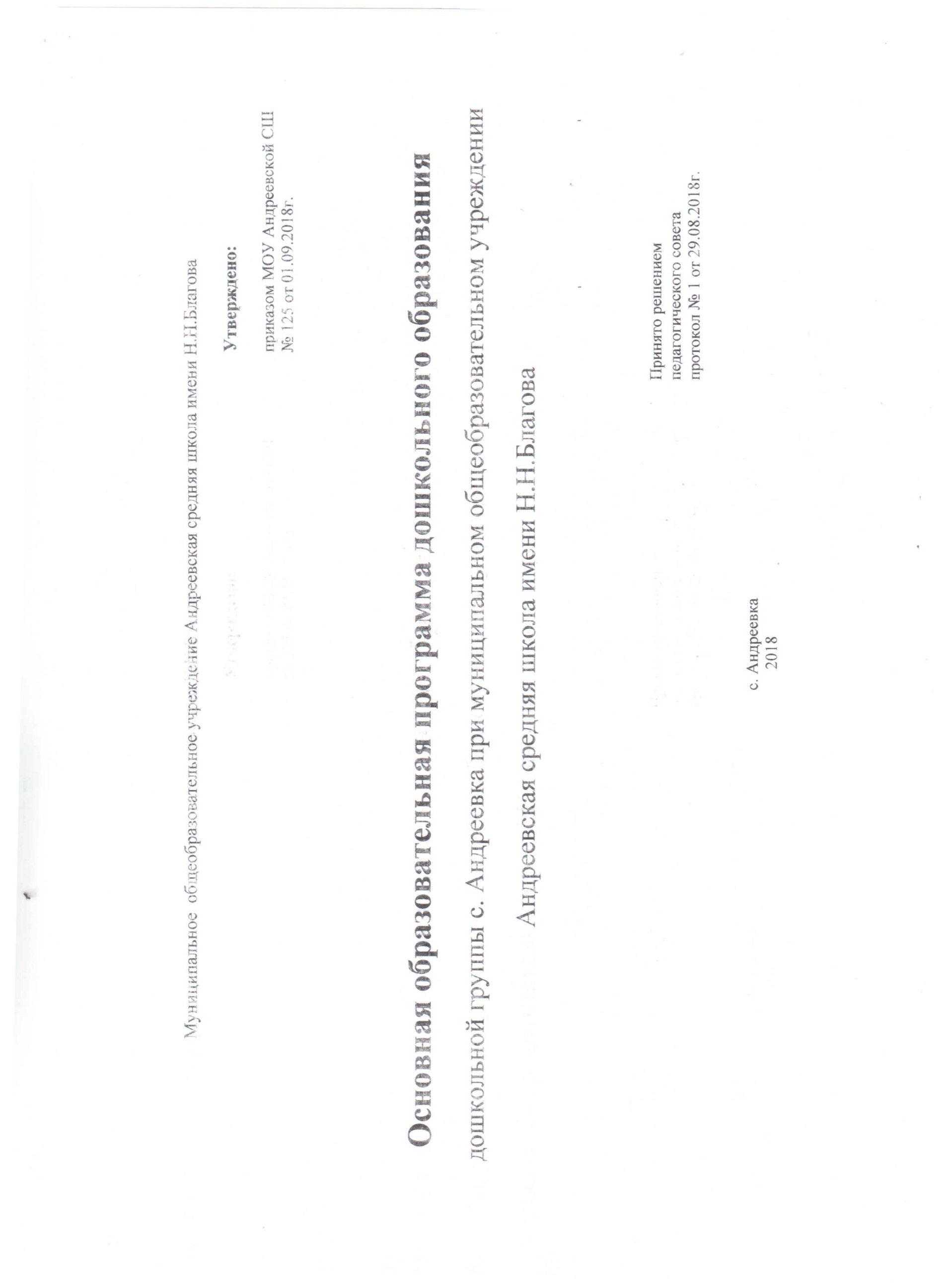 *** - часть программы, формируемая участниками образовательных отношений1. Целевой раздел программы1.1. Обязательная часть программы1.1.1 Пояснительная запискаОбразовательная программа дошкольного образования разработана для дошкольной группы с.Андреевка при муниципальном   общеобразовательном учреждениии Андреевская средняя школа в соответствии с федеральным государственным образовательным стандартом дошкольного образования (далее - Стандарт) и в соответствии с Основной образовательной программой                                                                                                                                                                                                                                                                                                                                                                                                                                                                                                                                                                                                                                                                                                                                                                      дошкольного образования «От рождения до школы» / Под ред. Н.Е. Вераксы, Т.С. Комаровой, М.А. Васильевой М.: Мозаика - Синтез. 2017г.Основная образовательная программа  разработана в соответствии с основными нормативно-правовыми документами по дошкольному воспитанию:Федеральный закон от 29.12.2012 № 273-ФЗ «Об образовании в Российской Федерации»;Федеральный государственный образовательный стандарт дошкольного образования (Утвержден приказом Министерства образования и науки Российской Федерации от 17 октября 2013 г. N 1155);«Порядок организации и осуществления образовательной деятельности по основным общеобразовательным программам – образовательным программам дошкольного образования» (приказ Министерства образования и науки РФ от 30 августа 2013 года №1014 г. Москва);Санитарно-эпидемиологические требования к устройству, содержанию и организациирежима работы дошкольных образовательных организаций» (Утверждены постановлением Главного государственного санитарного врача Российской от 15 мая 2013 года №26 «Об утверждении САНПИН» 2.4.3049-13).      Образовательная программа дошкольного образования (далее – Программа) дошкольной группы с.Андреевка при муниципальном    общеобразовательном учреждении Андреевская средняя школа     (далее – дошкольная группа) определяет содержание и организацию образовательного процесса для детей дошкольного возраста,  направлена на формирование общей культуры, развитие физических, интеллектуальных и личностных качеств, формирование предпосылок учебной деятельности, сохранение и укрепление здоровья детей дошкольного возраста.Программа состоит из обязательной части и части, формируемой участниками образовательных отношений. Обе части являются взаимодополняющими и необходимыми с точки зрения реализации требований Стандарта. Обязательная часть Программы предполагает комплексность подхода, обеспечивая развитие детей во всех пяти взаимодополняющих образовательных областях. В части, формируемой участниками образовательных отношений,  представлены  разработанные самостоятельно участниками образовательных отношений Программы, направленные на развитие детей в одной или нескольких образовательных областях, видах деятельности  (далее - парциальные образовательные программы), методики, формы организации образовательной работы.Объем обязательной части Программы  не менее 60% от ее общего объема; части, формируемой участниками образовательных отношений, не более 40%.Содержание Программы в соответствии с требованиями Стандарта включает три основных раздела – целевой, содержательный и организационный. Целевой раздел Программы определяет ее цели и задачи, принципы и подходы к формированию Программы, планируемые результаты ее освоения в виде целевых ориентиров. Содержательный раздел Программы включает описание образовательной деятельности в соответствии с направлениями развития ребенка в пяти образовательных областях – социально-коммуникативной, познавательной, речевой, художественно-эстетической, физической.Программа определяет примерное содержание образовательных областей с учетом возрастных и индивидуальных особенностей детей в различных видах деятельности, таких как:– игровая (сюжетно-ролевая игра, игра с правилами и другие виды игры), – коммуникативная (общение и взаимодействие со взрослыми и другими детьми), – познавательно-исследовательская (исследование и познание природного и социального миров в процессе наблюдения и взаимодействия с ними), а также такими видами активности ребенка, как:– восприятие художественной литературы и фольклора, – самообслуживание и элементарный бытовой труд (в помещении и на улице),– конструирование из разного материала, включая конструкторы, модули, бумагу, природный и иной материал, – изобразительная (рисование, лепка, аппликация),– музыкальная (восприятие и понимание смысла музыкальных произведений, пение, музыкально-ритмические движения, игры на детских музыкальных инструментах),– двигательная (овладение основными движениями) формы активности ребенка.– особенностей образовательной деятельности разных видов и культурных практик,– способов и направлений поддержки детской инициативы, – особенностей взаимодействия педагогического коллектива с семьями дошкольников, Организационный раздел Программы описывает систему условий реализации образовательной деятельности, необходимых для достижения целей Программы, планируемых результатов ее освоения в виде целевых ориентиров, а также особенности организации образовательной деятельности, а именно описание: – психолого-педагогических, кадровых, материально-технических и финансовых условий,– особенностей организации развивающей предметно-пространственной среды, – особенностей разработки режима дня и формирования распорядка дня с учетом возрастных и индивидуальных особенностей детей, их специальных образовательных потребностей.Режим работы и время пребывания детей в дошкольном образовательном учреждении является следующим:Пятидневная рабочая неделя;9 - часовой режим пребывания;Ежедневная работа и пребывание детей с 7.30 до 16.30 ч;Дошкольная группа организует каникулы:  с 1 января по 15 января и  с 1 июня по 31 августа, непосредственно  образовательная деятельность не проводится.  Во время каникул проводятся спортивные и подвижные игры, спортивные праздники, экскурсии, развлечения и другие мероприятия,  увеличивается продолжительность прогулок.Возрастные   категории детей, на которых ориентирована Программа дошкольного образовательного учреждения.  Количество детей в дошкольной группе всего  – 17; из них:    с 2 – 3 лет  - 2 ребенка;     с 3-7 – 15 детей;Программа рассчитана на 5 возрастных периодов, срок обучения каждого периода 1 год.- первая младшая подгруппа; - вторая младшая подгруппа;- средняя подгруппа; -старшая подгруппа;- подготовительная к школе подгруппа.Обучение и воспитание в дошкольной группе    ведется на русском языке. Программа определяет содержание и организацию образовательной деятельности на уровне дошкольного образования.1.1.2. Цели и задачи деятельности дошкольного образовательного учреждения по реализации образовательной программы дошкольного образования.       Программа  направлена  на достижение следующих целей:1) Повышение социального статуса дошкольного образования;2) Обеспечение государством равенства возможностей для каждого ребенка в получении качественного дошкольного образования;3) Обеспечение государственных гарантий уровня и качества дошкольного образования на основе единства обязательных требований к условиям реализации образовательных программ дошкольного образования, их структуре и результатам их освоения;4) Сохранение единства образовательного пространства Российской Федерации относительно уровня дошкольного образования.Программа обеспечивает развитие личности детей дошкольного возраста в различных видах общения и деятельности с учетом их возрастных, индивидуальных психологических и физиологических особенностей  и  направлена на решение следующих  задач:1) Охраны и укрепления физического и психического здоровья детей, в том числе их эмоционального благополучия;2) Обеспечения равных возможностей для полноценного развития каждого ребенка в период дошкольного детства независимо от места жительства, пола, нации, языка, социального статуса, психофизиологических и других особенностей (в том числе ограниченных возможностей здоровья);3) Обеспечения преемственности целей, задач и содержания образования, реализуемых в рамках образовательных программ различных уровней 4) Создания благоприятных условий развития детей в соответствии с их возрастными и индивидуальными особенностями и склонностями, развития способностей и творческого потенциала каждого ребенка как субъекта отношений с самим собой, другими детьми, взрослыми и миром;5) Объединения обучения и воспитания в целостный образовательный процесс на основе духовно-нравственных и социокультурных ценностей и принятых в обществе правил и норм поведения в интересах человека, семьи, общества;6) Формирования общей культуры личности детей, в том числе ценностей здорового образа жизни, развития их социальных, нравственных, эстетических, интеллектуальных, физических качеств, инициативности, самостоятельности и ответственности ребенка, формирования предпосылок учебной деятельности;7) Обеспечения вариативности и разнообразия содержания Программ и организационных форм дошкольного образования, возможности формирования Программ различной направленности с учетом образовательных потребностей, способностей и состояния здоровья детей;8) Формирования социокультурной среды, соответствующей возрастным, индивидуальным, психологическим и физиологическим особенностям детей;9) Обеспечения психолого-педагогической поддержки семьи и повышения компетентности родителей (законных представителей) в вопросах развития и образования, охраны и укрепления здоровья детей.Программа сформирована как программа психолого-педагогической поддержки позитивной социализации и индивидуализации, развития личности детей дошкольного возраста и определяет комплекс основных характеристик дошкольного образования (объем, содержание и планируемые результаты в виде целевых ориентиров дошкольного образования).Программа направлена на:создание условий развития ребенка, открывающих возможности для его позитивной социализации, его личностного развития, развития инициативы и творческих способностей на основе сотрудничества со взрослыми и сверстниками и соответствующим возрасту видам деятельности;на создание развивающей образовательной среды, которая представляет собой систему условий социализации и индивидуализации детей.1.1.3. Принципы и подходы к формированию образовательной программы дошкольного образования.В основе реализации  образовательной программы лежит культурно-исторический и системно­деятельностный подходы к развитию ребенка, являющиеся методологией ФГОС, который предполагает:полноценное проживание ребёнком всех этапов детства (младенческого, раннего и дошкольного возраста), обогащения (амплификации) детского развития;индивидуализацию дошкольного образования (в том числе одарённых детей и детей с ограниченными возможностями здоровья); содействие и сотрудничество детей и взрослых, признание ребенка полноценным участником (субъектом) образовательных отношений;поддержку инициативы детей в различных видах деятельности;партнерство с семьей;приобщение детей к социокультурным нормам, традициям семьи, общества и государства;формирование познавательных интересов и познавательных действий ребенка в различных видах деятельности;возрастную адекватность (соответствия условий, требований, методов возрасту  и особенностям развития);учёт этнокультурной ситуации развития детей.обеспечение преемственности дошкольного общего  и  начального общего образования.В соответствии со Стандартом Программа построена на следующих принципах:1. Поддержка разнообразия детства. Современный мир характеризуется возрастающим многообразием и неопределенностью, отражающимися в самых разных аспектах жизни человека и общества. Многообразие социальных, личностных, культурных, языковых, этнических особенностей, религиозных и других общностей, ценностей и убеждений, мнений и способов их выражения, жизненных укладов особенно ярко проявляется в условиях Российской Федерации – государства с огромной территорией, разнообразными природными условиями, объединяющего многочисленные культуры, народы, этносы. Возрастающая мобильность в обществе, экономике, образовании, культуре требует от людей умения ориентироваться в этом мире разнообразия, способности сохранять свою идентичность и в то же время гибко, позитивно и конструктивно взаимодействовать с другими людьми, способности выбирать и уважать право выбора других ценностей и убеждений, мнений и способов их выражения. Принимая вызовы современного мира, Программа рассматривает разнообразие как ценность, образовательный ресурс и предполагает использование разнообразия для обогащения образовательного процесса. Дошкольная группа   выстраивает образовательную деятельность с учетом региональной специфики, социокультурной ситуации развития каждого ребенка, его возрастных и индивидуальных особенностей, ценностей, мнений и способов их выражения.2. Сохранение уникальности и самоценности детства как важного этапа в общем развитии человека. Самоценность детства – понимание детства как периода жизни значимого самого по себе, значимого тем, что происходит с ребенком сейчас, а не тем, что этот этап является подготовкой к последующей жизни. Этот принцип подразумевает полноценное проживание ребенком всех этапов детства (младенческого, раннего и дошкольного детства), обогащение (амплификацию) детского развития.3. Позитивная социализация ребенка предполагает, что освоение ребенком культурных норм, средств и способов деятельности, культурных образцов поведения и общения с другими людьми, приобщение к традициям семьи, общества, государства происходят в процессе сотрудничества со взрослыми и другими детьми, направленного на создание предпосылок к полноценной деятельности ребенка в изменяющемся мире.4. Личностно-развивающий и гуманистический характер взаимодействия взрослых (родителей(законных представителей), педагогических и иных работников дошкольной группы и детей. Такой тип взаимодействия предполагает базовую ценностную ориентацию на достоинство каждого участника взаимодействия, уважение и безусловное принятие личности ребенка, доброжелательность, внимание к ребенку, его состоянию, настроению, потребностям, интересам. Личностно-развивающее взаимодействие является неотъемлемой составной частью социальной ситуации развития ребенка в организации, условием его эмоционального благополучия и полноценного развития. 5. Содействие и сотрудничество детей и взрослых, признание ребенка полноценным участником (субъектом) образовательных отношений. Этот принцип предполагает активное участие всех субъектов образовательных отношений – как детей, так и взрослых – в реализации программы. Каждый участник имеет возможность внести свой индивидуальный вклад в ход игры, занятия, проекта, обсуждения, в планирование образовательного процесса, может проявить инициативу. Принцип содействия предполагает диалогический характер коммуникации между всеми участниками образовательных отношений. Детям предоставляется возможность высказывать свои взгляды, свое мнение, занимать позицию и отстаивать ее, принимать решения и брать на себя ответственность в соответствии со своими возможностями. 6. Сотрудничество дошкольной группы с семьей. Сотрудничество, кооперация с семьей, открытость в отношении семьи, уважение семейных ценностей и традиций, их учет в образовательной работе являются важнейшим принципом образовательной программы. Сотрудники дошкольного образовательного учреждения должны знать об условиях жизни ребенка в семье, понимать проблемы, уважать ценности и традиции семей воспитанников. Программа предполагает разнообразные формы сотрудничества с семьей как в содержательном, так и в организационном планах. 7. Сетевое взаимодействие с организациями социализации, образования, охраны здоровья и другими партнерами, которые могут внести вклад в развитие и образование детей, а также использование ресурсов местного сообщества и вариативных программ дополнительного образования детей для обогащения детского развития. Программа предполагает, что дошкольное образовательное учреждение устанавливает партнерские отношения не только с семьями детей, но и с другими организациями и лицами, которые могут способствовать обогащению социального и/или культурного опыта детей, приобщению детей к национальным традициям (посещение театров, музеев, освоение программ дополнительного образования), к природе и истории родного края; содействовать проведению совместных проектов, экскурсий, праздников, посещению концертов, а также удовлетворению особых потребностей детей, оказанию психолого-педагогической и/или медицинской поддержки в случае необходимости (центры семейного консультирования и др.). 8. Индивидуализация дошкольного образования предполагает такое построение образовательной деятельности, которое открывает возможности для индивидуализации образовательного процесса, появления индивидуальной траектории развития каждого ребенка с характерными для данного ребенка спецификой и скоростью, учитывающей его интересы, мотивы, способности и возрастно-психологические особенности. При этом сам ребенок становится активным в выборе содержания своего образования, разных форм активности. Для реализации этого принципа необходимы регулярное наблюдение за развитием ребенка, сбор данных о нем, анализ его действий и поступков; помощь ребенку в сложной ситуации; предоставление ребенку возможности выбора в разных видах деятельности, акцентирование внимания на инициативности, самостоятельности и активности ребенка.9. Возрастная адекватность образования. Этот принцип предполагает подбор педагогом содержания и методов дошкольного образования в соответствии с возрастными особенностями детей. Важно использовать все специфические виды детской деятельности (игру, коммуникативную и познавательно-исследовательскую деятельность, творческую активность, обеспечивающую художественно-эстетическое развитие ребенка), опираясь на особенности возраста и задачи развития, которые должны быть решены в дошкольном возрасте. Деятельность педагога должна быть мотивирующей и соответствовать психологическим законам развития ребенка, учитывать его индивидуальные интересы, особенности и склонности.10. Развивающее вариативное образование. Этот принцип предполагает, что образовательное содержание предлагается ребенку через разные виды деятельности с учетом его актуальных и потенциальных возможностей усвоения этого содержания и совершения им тех или иных действий, с учетом его интересов, мотивов и способностей. Данный принцип предполагает работу педагога с ориентацией на зону ближайшего развития ребенка (Л.С. Выготский), что способствует развитию, расширению как явных, так и скрытых возможностей ребенка.11. Полнота содержания и интеграция отдельных образовательных областей. В соответствии со Стандартом Программа предполагает всестороннее социально-коммуникативное, познавательное, речевое, художественно-эстетическое и физическое развитие детей посредством различных видов детской активности. Деление Программы на образовательные области не означает, что каждая образовательная область осваивается ребенком по отдельности, в форме изолированных занятий по модели школьных предметов. Между отдельными разделами Программы существуют многообразные взаимосвязи: познавательное развитие тесно связано с речевым и социально-коммуникативным, художественно-эстетическое – с познавательным и речевым и т.п. Содержание образовательной деятельности в одной конкретной области тесно связано с другими областями. Такая организация образовательного процесса соответствует особенностям развития детей раннего и дошкольного возраста.12. Инвариантность ценностей и целей при вариативности средств реализации и достижения целей Программы. Стандарт и Программа задают инвариантные ценности и ориентиры, с учетом которых дошкольная образовательная организация  разрабатывает свою основную образовательную программу и которые для нее являются научно-методическими опорами в современном мире разнообразия и неопределенности. При этом Программа оставляет за дошкольной образовательной организацией  право выбора способов их достижения, выбора образовательных программ, учитывающих многообразие конкретных социокультурных, географических, климатических условий реализации Программы, разнородность состава групп воспитанников, их особенностей и интересов, запросов родителей (законных представителей), интересов и предпочтений педагогов и т.п. Образовательная программа формируется с учётом особенностей базового уровня системы общего образования с целью формирования общей культуры личности воспитанников, развития их социальных, нравственных, эстетических, интеллектуальных, физических качеств, инициативности, самостоятельности и ответственности ребёнка, формирования предпосылок учебной деятельности.Учитываются также возраст детей и необходимость реализации образовательных задач  в определенных видах деятельности. Для детей дошкольного возраста это: - игровая деятельность (включая сюжетно-ролевую игру как ведущую деятельность детей дошкольного возраста, а также игру с правилами и другие виды игры);- коммуникативная (общение и взаимодействие со взрослыми и сверстниками);- познавательно-исследовательская (исследования объектов окружающего мира и экспериментирования с ними;  восприятие художественной литературы и фольклора);- самообслуживание и элементарный бытовой труд (в помещении и на улице);- конструирование из разного материала, включая конструкторы, модули, бумагу, природный и иной материал;- изобразительная (рисования, лепки, аппликации);- музыкальная (восприятие и понимание смысла музыкальных произведений, пение, музыкально-ритмические движения, игры на детских музыкальных инструментах);-  двигательная (овладение основными движениями) активность ребенка.Для успешной реализации Программы должны быть обеспечены следующие психолого-педагогические условия: ● уважение педагогов к человеческому достоинству воспитанников, формирование и поддержка их положительной самооценки, уверенности в собственных возможностях и способностях;● использование в образовательном процессе форм и методов работы с детьми, соответствующих их возрастным и индивидуальным особенностям (недопустимость как искусственного ускорения, так и искусственного замедления развития детей);● построение образовательного процесса на основе взаимодействия взрослых с детьми, ориентированного на интересы и возможности каждого ребёнка и учитывающего социальную ситуацию его развития;● поддержка педагогами положительного, доброжелательного отношения детей друг к другу и взаимодействия детей друг с другом в разных видах деятельности; ● поддержка инициативы и самостоятельности детей в специфических для них видах деятельности;● возможность выбора детьми материалов,  видов активности, участников совместной деятельности и общения;● защита детей от всех форм физического и психического насилия.  ● поддержка дошкольного образовательного учреждения, педагогами, родителями дошкольников в воспитании детей, охране и укреплении их здоровья, вовлечение семей воспитанников непосредственно в образовательный процесс.1.1.4.  Возрастные и индивидуальные особенности контингента детей, воспитывающихся в дошкольной группе.Возрастные особенности детей с 2 до 3 лет (первая младшая подгруппа): на третьем году жизни продолжает развиваться предметная деятельность, ситуативно – деловое общение ребенка и взрослого; совершенствуется восприятие, речь, начальные формы произвольного поведения, игры, наглядно – действенное мышление.Развиваются соотносительные и орудийные действия. Умение выполнять орудийные действия развивает произвольность, преобразуя натуральные формы активности в культурные на основе предлагаемой взрослым модели, которая выступает в качестве не только объекта для подражания, но и образца, регулирующего собственную активность ребенка.В ходе совместной со взрослыми предметной деятельности продолжает развиваться понимание речи. Дети продолжают осваивать названия окружающих предметов, учатся выполнять простые словесные просьбы взрослых в пределах видимой наглядной ситуации.Совершенствуется регуляция поведения в результате обращения взрослых к ребенку, который начинает понимать не только инструкцию, но и рассказ взрослых. Интенсивно развивается активная речь детей. К трем годам они осваивают основные грамматические структуры, пытаются строить простые предложения, в разговоре со взрослыми используют практически все части речи. Активный словарь достигает примерно 1000-1500 слов.К концу третьего года речь становится средством общения ребенка со сверстниками. В этом возрасте у детей формируются новые виды деятельности: игра, рисование, конструирование.Игра носит процессуальный характер, главное в ней – действия, которые совершаются с игровыми предметами, приближенными к реальности. В середине третьего года жизни появляются действия с предметами – заместителями. Появление собственно изобразительной деятельности обусловлено тем, что ребенок уже способен сформулировать намерение изобразить какой – либо предмет. Типичным является изображение человека в виде «головонога» - окружности и отходящих от нее линий.Совершенствуются зрительные и слуховые ориентировки, что позволяет детям безошибочно выполнять ряд заданий: осуществлять выбор из 2-3 предметов по форме, величине и цвету; различать мелодии; петь.Совершенствуется слуховое восприятие, прежде всего фонематический слух. К трем годам жизни дети воспринимают все звуки родного языка, но произносят их с большими искажениями.Основной формой мышления становится наглядно – действенное. Его особенность заключается в том, что возникающие в жизни ребенка проблемные ситуации разрешаются путем реального действия с предметами.Для детей этого возраста характерна неосознанность мотивов, импульсивность и зависимость чувств и желаний от ситуации. Дети легко заражаются эмоциональным состоянием сверстников. Однако в этот период начинает складываться и произвольность поведения. Она обусловлена развитием орудийных действий и речи. У детей появляются чувства гордости и стыда, начинают формироваться элементы самосознания, связанные с идентификацией с именем и полом. Ранний возраст завершается кризисом трех лет. Ребенок осознает себя как отдельного человека, отличного от взрослого. У него формируется образ Я. Кризис часто сопровождается рядом отрицательных проявлений: негативизмом, упрямством, нарушением общения со взрослыми и др. Кризис может продолжаться от нескольких месяцев до двух лет.Возрастные особенности детей от 3 до 4 лет (вторая младшая подгруппа). В возрасте 3-4 лет ребенок постепенно выходит за пределы семейного круга. Его общение становится внеситуативным. Взрослый становится для ребенка не только членом семьи, но и выступает носителем определенной общественной функции. Желание ребенка выполнять такую же функцию приводит к противоречию с его реальными возможностями. Это противоречие разрешается через развитие игры, которая становится ведущим видом деятельности в дошкольном возрасте.Главной особенностью игры является ее условность: выполнение одних действий с одними предметами предполагает их отнесенность к другим действиям с другими предметами. Основным содержанием игры являются действия с игрушками и предметами – заместителями. Продолжительность игры небольшая. Младшие дошкольники ограничиваются игрой с 1-2 ролями и простыми, неразвернутыми сюжетами. Игры с правилами только начинают формироваться.Изобразительная деятельность ребенка зависит от его представлений о предмете. В этом возрасте они только начинают формироваться. Графические образы бедны. У одних детей в изображениях отсутствуют детали, у других рисунки могут быть более детализированы. Дети уже могут использовать цвет. Большое значение для развития мелкой моторики имеет лепка. Младшие дошкольники способны под руководством взрослого вылепить простые предметы.Известно, что аппликация оказывает положительное влияние на развитие восприятия. В этом возрасте детям доступны простейшие виды аппликации.Конструктивная деятельность в младшем дошкольном возрасте ограничена возведением несложных построек по образцу и по замыслу.В этом возрасте развивается перцептивная деятельность. Дети от использования предэталонов – индивидуальных единиц восприятия, переходят к сенсорным эталонам – культурно – выработанным средствам восприятия. К концу младшего дошкольного возраста дети могут воспринимать до 5 и более форм предметов и до 7 и более  цветов, способны дифференцировать предметы по величине, ориентироваться в пространстве группы детского сада, а при определенной организации образовательного процесса – и в помещении всего дошкольного учреждения.Развиваются память и внимание. По просьбе взрослого дети могут запомнить 3-4 слова и 5-6 названий предметов. К концу года они способны запомнить значительные отрывки из любимых произведений.Продолжает развиваться наглядно – действенное мышление. При этом преобразования ситуаций в ряде случаев осуществляется на основе целенаправленных проб с учетом желаемого результата. Дошкольники способны установить некоторые скрытые связи и отношения между предметами. В младшем дошкольном возрасте начинает развиваться воображение, которое особенно наглядно проявляется в игре, когда одни объекты выступают в качестве заместителей других.Взаимоотношения детей обусловлены нормами и правилами. В результате целенаправленного воздействия они могут усвоить относительно большое количество норм, которые выступают основанием для оценки собственных действий и действий других детей. Взаимоотношения детей ярко проявляются в игровой деятельности. Они скорее играют рядом, чем активно вступают во взаимодействие. Однако уже в этом возрасте могут наблюдаться устойчивые избирательные взаимоотношения. Конфликты между детьми возникают преимущественно по поводу игрушек. Положение ребенка в группе сверстников во многом определяется мнением воспитателя.В младшем дошкольном возрасте можно наблюдать соподчинение мотивов поведения в относительно простых ситуациях. Сознательное управление поведением только начинает складываться; во многом поведение ребенка еще ситуативно. Вместе с тем можно наблюдать и случаи ограничения собственных побуждений самим ребенком, сопровождаемые словесными указаниями. Начинает развиваться самооценка, при этом дети в значительной мере ориентируются на оценку воспитателя. Продолжает развиваться также их половая идентификация, что проявляется в характере выбираемых игрушек и сюжетов.Возрастные особенности детей с 4 до 5 лет (средняя подгруппа). В игровой деятельности детей среднего дошкольного возраста появляются ролевые взаимодействия. Они указывают на то, что дошкольники начинают отделять себя от принятой роли. В процессе игры роли могут меняться. Игровые действия начинают выполняться не ради них самих, а ради смысла игры. Происходит разделение игровых и реальных взаимодействий детей.Значительное развитие получает изобразительная деятельность. Рисунок становится предметным и детализированным. Графическое изображение человека характеризуется наличием туловища, глаз, рта, носа, волос, иногда одежды и ее деталей. Совершенствуется техническая сторона изобразительной деятельности. Дети могут рисовать основные геометрические фигуры, вырезать ножницами, наклеивать изображения на бумагу и т.д. Усложняется конструирование. Постройки могут включать 5-6 деталей. Формируются навыки конструирования по собственному замыслу, а также планирование последовательности действий.Двигательная сфера ребенка характеризуется позитивными изменениями мелкой и крупной моторики. Развиваются ловкость, координация движений. Дети  лучше удерживают равновесие, перешагивают через небольшие преграды. Усложняются игры с мячом.      К концу среднего дошкольного возраста восприятие становится более развитым. Они оказываются способными назвать форму, на которую похож тот или иной предмет. Могут вычленять в сложных объектах простые формы и из простых форм воссоздавать сложные объекты. Дети способны упорядочить группы предметов по сенсорному признаку – величине, цвету; выделить такие параметры как высота, длина и ширина. Совершенствуется ориентация в пространстве.Возрастает объем памяти. Дети запоминают до 7-8 названий предметов. Начинает складываться произвольное запоминание: дети способны принять задачу на запоминание, помнят поручения взрослых, могут выучить небольшое стихотворение и т.д.Начинает развиваться образное мышление. Дети оказываются способными использовать простые схематизированные изображения для решения несложных задач. Дошкольники могут строить по схеме, решать лабиринтные задачи. Развивается предвосхищение. На основе пространственного расположения объектов дети могут сказать, что произойдет в результате их  взаимодействия. Однако при этом им трудно встать на позицию другого наблюдателя и во внутреннем плане совершить мысленное преобразование образа. Продолжает развиваться воображение. Формируются такие его способности, как оригинальность и произвольность. Дети могут самостоятельно придумать небольшую сказку на заданную тему.Увеличивается устойчивость внимания. Ребенку оказывается доступной сосредоточенная деятельность в течение 15-20 минут. Он способен удерживать в памяти при выполнении каких – либо действий несложное условие.В среднем дошкольном возрасте улучшается произношение звуков и дикция. Речь становится предметом активности детей. Они удачно имитируют голоса животных, интонационно выделяют речь тех или иных персонажей. Интерес вызывают ритмическая структура речи, рифмы. Развивается грамматическая сторона речи. Дошкольники занимаются  словотворчеством на основе грамматических правил. Речь детей при взаимодействии друг с другом носит ситуативный характер, а при общении со взрослым становится внеситуативной.Изменяется содержание общения ребенка и взрослого. Оно выходит за пределы конкретной ситуации, в которой оказывается ребенок. Ведущим становится познавательный мотив. Информация, которую ребенок получает в процессе общения, может быть сложной и трудной для понимания, но она вызывает у него интерес.У детей формируется потребность в уважении со стороны взрослого, для них оказывается чрезвычайно важной его похвала. Повышенная обидчивость представляет собой возрастной феномен. Взаимоотношения со сверстниками характеризуются избирательностью, которая выражается в предпочтении одних детей другим. Появляются постоянные партнеры по играм. В группах начинают выделяться лидеры. Появляется конкурентность, соревновательность. Последняя важна для сравнения себя с другими, что ведет к развитию образа Я ребенка, его детализации.Основные достижения возраста связаны с развитием игровой деятельности; появлением ролевых и реальных взаимодействий; с развитием изобразительной деятельности; конструированием по замыслу, планированием; совершенствованием восприятия, развитием образного мышления и воображения, эгоцентричностью  познавательной позиции; развитием памяти, внимания, речи, познавательной мотивации, совершенствования восприятия; формированием потребности в уважении со стороны взрослого, появлением обидчивости, конкурентности, соревновательности со сверстниками; дальнейшим развитием образа Я ребенка, его детализацией.Возрастные особенности развития детей с 5 до 6 лет (старшая подгруппа). Дети шестого года жизни уже могут распределять роли до начала игры и строить свое поведение, придерживаясь роли. Игровое взаимодействие сопровождается речью, соответствующей и по содержанию, и интонационно взятой роли. Дети начинают осваивать социальные отношения и понимать подчиненность позиций в различных видах деятельности взрослых, одни роли становятся для них более привлекательными, чем другие. При распределении ролей могут возникать конфликты, связанные с субординацией ролевого поведения. Действия детей в играх становятся разнообразными. Развивается изобразительная деятельность детей. Это возраст наиболее активного рисования. В течение года дети способны создать до 2000 рисунков. Рисунки могут быть самыми разными по содержанию: это и жизненные впечатления детей, и воображаемые ситуации, и иллюстрации к книгам и фильмам. Обычно рисунки представляют собой схематичные изображения различных объектов, но могут отличаться оригинальностью композиционного решения, передавать статичные и динамичные отношения. Рисунки приобретают сюжетный характер; достаточно часто встречаются многократно повторяющиеся сюжеты с небольшими или, напротив, существенными изменениями. Изображение человека становится более детализированным и пропорциональным. По рисунку можно судить о половой принадлежности и эмоциональном состоянии  изображенного человека.Конструирование характеризуется умением анализировать условия, в которых протекает эта деятельность. Дети используют и называют различные детали деревянного конструктора. Могут заменить детали постройки в зависимости от имеющегося материала. Овладевают обобщенным способом обследования образца. Дети способны выделять основные части предлагаемой постройки. Конструктивная деятельность может осуществляться на основе схемы, по замыслу и по условиям. Появляется конструирование в ходе совместной деятельности.
Дети могут конструировать из бумаги, складывая ее в несколько раз (2,4,6 сгибаний); из природного материала. Они осваивают два способа конструирования: 1) от природного материала к художественному образу (в том числе ребенок «достраивает» природный материал до целостного образа, дополняя его различными деталями); 2) от художественного образа к природному материалу (в этом случае ребенок подбирает необходимый материал, для того чтобы воплотить образ). Продолжает совершенствоваться восприятие цвета, формы и величины, строения предметов; систематизируются представления детей. Они называют не только основные цвета и их оттенки, но и промежуточные цветовые оттенки; форму прямоугольников, овалов, треугольников. Воспринимают величину объектов, легко выстраивают в ряд – по возрастанию или убыванию – до 10 различных предметов.В старшем дошкольном возрасте продолжает развиваться образное мышление. Дети способны не только решить задачу в наглядном плане, но и совершить преобразование объекта, указать, в какой последовательности объекты вступят во взаимодействие и т.д. Однако подобные решения окажутся правильными, если дети будут применять адекватные мыслительные средства. Среди них можно выделить схематизированные представления, которые возникают в процессе наглядного моделирования; комплексные представления, отражающие представления детей о системе признаков, которыми могут обладать объекты, а также представления, отражающие стадии преобразования различных объектов и явлений (представления о цикличности изменений): представления о смене времен года, дня и ночи, об увеличении и уменьшении объектов в результате различных воздействий, представления о развитии и т.д.Продолжают совершенствоваться обобщения, что является основой словесно – логического мышления. В дошкольном возрасте у детей еще отсутствуют представления о классах объектов. Дети группируют объекты по признакам, которые могут изменяться, однако начинают формироваться операции логического сложения и умножения классов. Старшие дошкольники при группировке объектов могут учитывать два признака: цвет и форму (материал) и т.д. Развитие воображения в этом возрасте позволяет детям сочинять достаточно оригинальные и последовательно разворачивающиеся истории. Воображение будет активно развиваться лишь при условии проведения специальной работы по его активации.Продолжают развиваться устойчивость, распределение, переключаемость внимания. Наблюдается переход от непроизвольного к произвольному вниманию.  Продолжает совершенствоваться речь, в том числе ее звуковая сторона. Дети могут правильно воспроизводить шипящие, свистящие и сонорные звуки. Развиваются фонематический слух, интонационная выразительность речи при чтении стихов в сюжетно – ролевой игре и в повседневной жизни.Совершенствуется грамматический строй речи. Дети используют практически все части речи, активно занимаются словотворчеством. Богаче становится лексика: активно используются синонимы и антонимы. Развивается связная речь. Дети могут пересказывать, рассказывать по картинке, передавая не только главное, но и детали.Достижения этого возраста характеризуются распределением ролей в игровой деятельности; структурированием игрового пространства; дальнейшим развитием изобразительной деятельности, отличающейся высокой продуктивностью; применением в конструировании обобщающего способа обследования образца; усвоением обобщенных способов изображения предметов одинаковой формы. Восприятие характеризуется анализом сложных форм объектов; развитие мышления сопровождается освоением мыслительных средств (схематизированные представления, комплексные представления, представления о цикличности изменений); развиваются умение обобщать, причинное мышление, воображение, произвольное внимание, речь, образ Я.Возрастные особенности детей с 6 до 7 лет (подготовительная к школе подгруппа). В сюжетно-ролевых играх дети начинают осваивать сложные взаимодействия людей, отражающие характерные значимые жизненные ситуации (свадьбу, рождение ребенка, болезнь и т.д.). Игровые действия становятся более сложными, обретают особый смысл, который не всегда открывается взрослому. Игровое пространство усложняется. В нем может быть несколько центров, каждый из которых поддерживает свою сюжетную линию. При этом дети способны отслеживать поведение партнеров по всему игровому пространству и менять свое поведение в зависимости от места в нем. Образы из окружающей жизни и литературных произведений, передаваемые детьми в изобразительной деятельности, становятся сложнее. Рисунки приобретают более детализированный характер, обогащается их цветовая гамма. Более явными становятся различия между рисунками мальчиков и девочек (мальчики чаще изображают технику, космос, военные действия и т.д., а девочки обычно рисуют женские образы: принцесс, балерин, моделей и т.д.). Часто встречаются и бытовые сюжеты: мама и дочка, комната и т.д. Изображение человека становится более детализированным и пропорциональным. Появляются пальцы на руках, глаза, рот, нос, брови, подбородок. Одежда может быть украшена различными деталями.  При правильном подходе у детей формируются художественно – творческие способности в изобразительной деятельности. Дети подготовительной к школе группы в значительной степени освоили конструирование из строительного материала. Они свободно владеют обобщенными способами анализа, как изображений, так и построек; не только анализируют основные конструктивные особенности различных деталей, но и определяют их форму на основе сходства со знакомыми им объемными предметами. Свободные постройки  становятся симметричными и пропорциональными, их строительство осуществляется на основе зрительной ориентировки.Дети быстро и правильно подбирают материал. Они достаточно точно представляют себе последовательность, в которой будет осуществляться постройка, и материал, который понадобится  для ее выполнения; способны выполнять различные по степени сложности постройки, как по собственному замыслу, так и по условиям.В этом возрасте дети уже могут освоить сложные формы сложения из листа бумаги и придумывать собственные, но этому их нужно специально обучать. Данный вид деятельности не просто доступен детям – он важен для углубления их пространственных представлений.Усложняется конструирование из природного материала. Дошкольникам уже доступны целостные композиции по предварительному замыслу, которые могут передавать  сложные отношения, включать фигуры людей и животных.У детей продолжает развиваться восприятие, однако они не всегда могут одновременно учитывать несколько различных признаков.Развивается образное мышление, однако воспроизведение метрических отношений затруднено. Это легко проверить, предложив детям воспроизвести на листе бумаги образец, на котором нарисованы 9 точек, расположенных не на одной прямой. Как правило, дети не воспроизводят метрические отношения между точками: при наложении рисунков друг на друга точки детского рисунка не совпадают с точками образца. Продолжают развиваться навыки обобщения и рассуждения, но они в значительной степени еще ограничиваются наглядными признаками ситуации.Продолжает развиваться воображение, однако часто приходится констатировать снижение развития воображения в этом возрасте в сравнении со старшей группой. Это можно объяснить различными влияниями, в том числе и средств массовой информации, приводящими к стереотипности детских образов.Продолжает развиваться внимание дошкольников, оно становится произвольным. В некоторых видах деятельности время произвольного сосредоточения достигает 30 минут.У дошкольников продолжает развиваться речь: ее звуковая сторона, грамматический строй, лексика. Развивается связная речь. В высказываниях детей отражаются как расширяющийся словарь, так и характер обобщений, формирующихся в этом возрасте. Дети начинают активно употреблять обобщающие существительные, синонимы, антонимы, прилагательные и т.д.В результате правильно организованной образовательной работы у дошкольников развиваются диалогическая и некоторые виды монологической речи.В подготовительной к школе группе завершается дошкольный возраст. Его основные достижения связаны с освоением мира вещей как предметов человеческой культуры; освоением форм позитивного общения с людьми; развитием половой идентификации, формированием позиции школьника.1.1.5.  Планируемые результаты освоения детьми образовательной  программы дошкольного образования.Целевые ориентиры как результат возможных достижений детьми освоения Программы.Требования Стандарта к результатам освоения Программы представлены в виде целевых ориентиров дошкольного образования, которые представляют собой социально-нормативные возрастные характеристики возможных достижений ребенка на этапе завершения уровня дошкольного образования. Специфика дошкольного детства (гибкость, пластичность развития ребенка, высокий разброс вариантов его развития, его непосредственность и непроизвольность), а также системные особенности дошкольного образования (необязательность уровня дошкольного образования в Российской Федерации, отсутствие возможности вменения ребенку какой-либо ответственности за результат) делают неправомерными требования от ребенка дошкольного возраста конкретных образовательных достижений и обусловливают необходимость определения результатов освоения образовательной программы в виде целевых ориентиров.Целевые ориентиры дошкольного образования определяются независимо от форм реализации Программы, а также от ее характера, особенностей развития детей и дошкольного образовательного учреждения, реализующей Программу. Целевые ориентиры не подлежат непосредственной оценке, в том числе в виде педагогической диагностики (мониторинга), и не являются основанием для их формального сравнения с реальными достижениями детей. Они не являются основой объективной оценки соответствия установленным требованиям образовательной деятельности и подготовки детей. Освоение Программы не сопровождается проведением промежуточных аттестаций и итоговой аттестации воспитанников.К целевым ориентирам дошкольного образования относятся следующие социально-нормативные возрастные характеристики возможных достижений ребенка:Целевые ориентиры образования в младенческом и раннем возрасте:ребенок интересуется окружающими предметами и активно действует с ними; эмоционально вовлечен в действия с игрушками и другими предметами, стремится проявлять настойчивость в достижении результата своих действий;использует специфические, культурно фиксированные предметные действия, знает назначение бытовых предметов (ложки, расчески, карандаша и пр.) и умеет пользоваться ими. Владеет простейшими навыками самообслуживания; стремится проявлять самостоятельность в бытовом и игровом поведении;владеет активной речью, включенной в общение; может обращаться с вопросами и просьбами, понимает речь взрослых; знает названия окружающих предметов и игрушек;стремится к общению со взрослыми и активно подражает им в движениях и действиях; появляются игры, в которых ребенок воспроизводит действия взрослого;проявляет интерес к сверстникам; наблюдает за их действиями и подражает им;проявляет интерес к стихам, песням и сказкам, рассматриванию картинки, стремится двигаться под музыку; эмоционально откликается на различные произведения культуры и искусства;у ребенка развита крупная моторика, он стремится осваивать различные виды движения (бег, лазанье, перешагивание и пр.).Целевые ориентиры на этапе завершения дошкольного образования:ребенок овладевает основными культурными способами деятельности, проявляет инициативу и самостоятельность в разных видах деятельности - игре, общении, познавательно-исследовательской деятельности, конструировании и др.; способен выбирать себе род занятий, участников по совместной деятельности;ребенок обладает установкой положительного отношения к миру, к разным видам труда, другим людям и самому себе, обладает чувством собственного достоинства; активно взаимодействует со сверстниками и взрослыми, участвует в совместных играх. Способен договариваться, учитывать интересы и чувства других, сопереживать неудачам и радоваться успехам других, адекватно проявляет свои чувства, в том числе чувство веры в себя, старается разрешать конфликты;ребенок обладает развитым воображением, которое реализуется в разных видах деятельности, и прежде всего в игре; ребенок владеет разными формами и видами игры, различает условную и реальную ситуации, умеет подчиняться разным правилам и социальным нормам;ребенок достаточно хорошо владеет устной речью, может выражать свои мысли и желания, может использовать речь для выражения своих мыслей, чувств и желаний, построения речевого высказывания в ситуации общения, может выделять звуки в словах, у ребенка складываются предпосылки грамотности;у ребенка развита крупная и мелкая моторика; он подвижен, вынослив, владеет основными движениями, может контролировать свои движения и управлять ими;ребенок способен к волевым усилиям, может следовать социальным нормам поведения и правилам в разных видах деятельности, во взаимоотношениях со взрослыми и сверстниками, может соблюдать правила безопасного поведения и личной гигиены;ребенок проявляет любознательность, задает вопросы взрослым и сверстникам, интересуется причинно-следственными связями, пытается самостоятельно придумывать объяснения явлениям природы и поступкам людей; склонен наблюдать, экспериментировать. Обладает начальными знаниями о себе, о природном и социальном мире, в котором он живет; знаком с произведениями детской литературы, обладает элементарными представлениями из области живой природы, естествознания, математики, истории и т.п.; ребенок способен к принятию собственных решений, опираясь на свои знания и умения в различных видах деятельности.Целевые ориентиры Программы выступают основаниями преемственности дошкольного и начального общего образования. При соблюдении требований к условиям реализации Программы настоящие целевые ориентиры предполагают формирование у детей дошкольного возраста предпосылок к учебной деятельности на этапе завершения ими дошкольного образования.1.1.6. Развивающее оценивание качества образовательной деятельности по образовательной программе дошкольного образования.Оценивание качества образовательной деятельности, осуществляемой дошкольной группой по Программе, представляет собой важную составную часть данной образовательной деятельности, направленную на ее усовершенствование. Концептуальные основания такой оценки определяются требованиями Федерального закона «Об образовании в Российской Федерации», а также Стандарта, в котором определены государственные гарантии качества образования. Оценивание качества, т. е. оценивание соответствия образовательной деятельности, реализуемой дошкольным образовательным учреждением, заданным требованиям Стандарта и Программы в дошкольном образовании направлено в первую очередь на оценивание созданных дошкольной группой условий в процессе образовательной деятельности.	Система оценки образовательной деятельности, предусмотренная Программой, предполагает оценивание качества условий образовательной деятельности, обеспечиваемых дошкольной группой, включая психолого-педагогические, кадровые, материально-технические, финансовые, информационно-методические, управление дошкольной группой и т. д..Программой не предусматривается оценивание качества образовательной деятельности дошкольной группы на основе достижения детьми планируемых результатов освоения Программы.Целевые ориентиры, представленные в Программе:не подлежат непосредственной оценке;не являются непосредственным основанием оценки как итогового, так и промежуточного уровня развития детей; не являются основанием для их формального сравнения с реальными достижениями детей;не являются основой объективной оценки соответствия установленным требованиям образовательной деятельности и подготовки детей; не являются непосредственным основанием при оценке качества образования. Программой предусмотрена система мониторинга динамики развития детей, динамики их образовательных достижений, основанная на методе наблюдения и включающая:– педагогические наблюдения, педагогическую диагностику, связанную с оценкой эффективности педагогических действий с целью их дальнейшей оптимизации; – карты развития ребенка; – различные шкалы индивидуального развития. Программа предоставляет  право самостоятельного выбора инструментов  педагогической и психологической диагностики развития детей, в том числе, его динамики.В соответствии со Стандартом и принципами Программы оценка качества образовательной деятельности по Программе:1) поддерживает ценности развития и позитивной социализации ребенка дошкольного возраста;2) учитывает факт разнообразия путей развития ребенка в условиях современного постиндустриального общества;3) ориентирует систему дошкольного образования на поддержку вариативности используемых образовательных программ и организационных форм дошкольного образования;4) обеспечивает выбор методов и инструментов оценивания для семьи, образовательной организации и для педагогов дошкольного образовательного учреждения в соответствии:– с разнообразием вариантов развития ребенка в дошкольном детстве, – разнообразием вариантов образовательной среды, – разнообразием местных условий в разных регионах и муниципальных образованиях Российской Федерации;5) представляет собой основу для развивающего управления программами дошкольного образования на уровне дошкольного образовательного учреждения, учредителя, региона, страны, обеспечивая тем самым качество основных образовательных программ дошкольного образования в разных условиях их реализации. Система оценки качества реализации программ дошкольного образования на уровне дошкольного образовательного учреждения должна обеспечивать участие всех участников образовательных отношений и в то же время выполнять свою основную задачу – обеспечивать развитие системы дошкольного образования в соответствии с принципами и требованиями Стандарта. Программой предусмотрены следующие уровни системы оценки качества: - диагностика развития ребенка, используемая как профессиональный инструмент педагога с целью получения обратной  связи от собственных педагогических действий и планирования дальнейшей индивидуальной работы с детьми по Программе; - внутренняя оценка, самооценка дошкольной группы;- внешняя оценка дошкольной группы, в том числе независимая профессиональная и общественная оценка.На уровне образовательной организации система оценки качества реализации Программы решает задачи:повышения качества реализации программы дошкольного образования;реализации требований Стандарта к структуре, условиям и целевым ориентирам основной образовательной программы дошкольной группы; обеспечения объективной экспертизы деятельности дошкольной группы  в процессе оценки качества программы дошкольного образования; задания ориентиров педагогам в их профессиональной деятельности и перспектив развития самого  дошкольного образовательного учреждения;создания оснований преемственности между дошкольным и начальным общим образованием.Важнейшим элементом системы обеспечения качества дошкольного образования в  дошкольной группе   является оценка качества  психолого-педагогических условий реализации основной образовательной программы, и именно психолого-педагогические условия являются основным предметом оценки в предлагаемой системе оценки качества образования на уровне дошкольного образовательного учреждения. Это позволяет выстроить систему оценки и повышения качества вариативного, развивающего дошкольного образования в соответствии со Стандартом посредством экспертизы условий реализации Программы.Ключевым уровнем оценки является уровень образовательного процесса, в котором непосредственно участвует ребенок, его семья и педагогический коллектив дошкольного образовательного учреждения. Система оценки качества предоставляет педагогам и администрации  материал для рефлексии своей деятельности и для серьезной работы над Программой, которую они реализуют. Результаты оценивания качества образовательной деятельности формируют доказательную основу для изменений основной образовательной программы, корректировки образовательного процесса и условий образовательной деятельности.Важную роль в системе оценки качества образовательной деятельности играют также семьи воспитанников и другие субъекты образовательных отношений, участвующие в оценивании образовательной деятельности дошкольного образовательного учреждения, предоставляя обратную связь о качестве образовательных процессов дошкольного образовательного учреждения. Система оценки качества дошкольного образования:– должна быть сфокусирована на оценивании психолого-педагогических и других условий реализации основной образовательной программы в дошкольном образовательном учреждении в пяти образовательных областях, определенных Стандартом; – учитывает образовательные предпочтения и удовлетворенность дошкольным образованием со стороны семьи ребенка;– исключает использование оценки индивидуального развития ребенка в контексте оценки работы дошкольного образовательного учреждения;– исключает унификацию и поддерживает вариативность программ, форм и методов дошкольного образования;– способствует открытости по отношению к ожиданиям ребенка, семьи, педагогов, общества и государства;– включает как оценку педагогами собственной работы, так и независимую профессиональную и общественную оценку условий образовательной деятельности в дошкольной организации;– использует единые инструменты, оценивающие условия реализации программы в дошкольном образовательном учреждении,  как для самоанализа, так и для внешнего оценивания.1.2. Часть программы, формируемая участниками образовательных отношений1.2.1. Характеристика парциальных образовательных программПарциальная авторская программа художественного воспитания и обучения детей 2-7 лет «Цветные ладошки» И.А. Лыковой, направлена на художественно-эстетическоеразвитие детей в изобразительной деятельности. Её цель – формирование у детей раннегодошкольного возраста эстетического отношения и художественно-творческих способностей в изобразительной деятельности.Программа ориентирована на решение следующих задач, обозначенных в п.2.6. Федерального государственного стандарта дошкольного образования:- предполагает развитие предпосылок ценностно-смыслового восприятия и понимания произведения искусства; - становления эстетического отношения к окружающему миру;- развитие самостоятельной творческой деятельности детей;- формирование элементарных представлений о видах искусства.Специфические задачи, определённые парциальной образовательной программой «Цветные ладошки»:- развитие эстетического восприятия художественных образов и предметов окружающего мира как эстетических объектов; - создание условий для свободного экспериментирования с художественнымиматериалами, многоаспектной и увлекательной активности детей в художественно-эстетическом освоении окружающего мира; - развитие художественно-творческих способностей в продуктивных видах деятельности;- воспитание художественного вкуса и чувства гармонии.   Парциальная авторская программа «Ладушки» И.М. Каплунова, И.А. Новоскольцева направлена на реализацию задач образовательной области «Художественно-эстетическое развитие». Цель программы – введение ребёнка в мир музыки с радостью и улыбкой.Программа ориентирована на решение следующих задач, обозначенных в п.2.6. Федерального государственного стандарта дошкольного образования:- развитие предпосылок ценностно-смыслового восприятия и понимания произведений музыкального искусства; - становление эстетического отношения к окружающему миру;- формирование элементарных представлений о видах музыкального искусства; - реализацию самостоятельной творческой деятельности детей.Специфические задачи:- заложить основы гармонического развития: развития слуха, внимания, движения, чувства ритма и красоты мелодии, развитие индивидуальных музыкальных возможностей каждого ребёнка; - развитие навыков коммуникативных способностей в различных видах музыкальной деятельности;- познакомить детей с многообразием музыкальных форм и жанров;- приобщить детей к русской народно-традиционной и мировой музыкальной культуре. Программа реализуется с детьми 3-7 лет.Программа  «Основы  безопасности  детей  дошкольного  возраста»  Авдеева  Н.Н.,Князева Н.Л., Стеркина Р.Б.Программа предполагает решение важнейшей социально-педагогической задачи - воспитание у ребенка навыков адекватного поведения в различных неожиданных ситуациях.Цель программы – сформировать у ребенка навыки разумного поведения, научить адекватно вести себя в опасных ситуациях дома и на улице, в городском транспорте, при общении с незнакомыми людьми, взаимодействии с пожароопасными и другими предметами, животными и ядовитыми растениями; способствовать становлению основ экологической культуры, приобщению к здоровому образу жизни.Специфические задачи:формирование основ экологической культуры;формирование основ здорового образа жизни;формирование основ осторожного обращения с опасными предметами;формирование основ безопасного поведения дома и на улице.Программа реализуется с детьми старшего дошкольного возраста.2. Содержательный раздел программы2.1. Обязательная часть2.1.1. Образовательная деятельность (содержание психолого - педагогической работы) по освоению детьми пяти образовательных областей в соответствии с возрастными особенностями детей  и с учётом используемых в дошкольном образовательном учреждении программ и методических пособий      Содержание Программы  обеспечивает развитие личности, мотивации и способностей детей в различных видах деятельности и охватывает следующие структурные единицы, представляющие определенные направления развития и образования детей (далее - образовательные области):Социально-коммуникативное развитие направлено на усвоение норм и ценностей, принятых в обществе, включая моральные и нравственные ценности; развитие общения и взаимодействия ребенка со взрослыми и сверстниками; становление самостоятельности, целенаправленности и саморегуляции собственных действий; развитие социального и эмоционального интеллекта, эмоциональной отзывчивости, сопереживания, формирование готовности к совместной деятельности со сверстниками, формирование уважительного отношения и чувства принадлежности к своей семье и к сообществу детей и взрослых в дошкольном образовательном учреждении; формирование позитивных установок к различным видам труда и творчества; формирование основ безопасного поведения в быту, социуме, природе.Познавательное развитие предполагает развитие интересов детей, любознательности и познавательной мотивации; формирование познавательных действий, становление сознания; развитие воображения и творческой активности; формирование первичных представлений о себе, других людях, объектах окружающего мира, о свойствах и отношениях объектов окружающего мира (форме, цвете, размере, материале, звучании, ритме, темпе, количестве, числе, части и целом, пространстве и времени, движении и покое, причинах и следствиях и др.), о малой родине и Отечестве, представлений о социокультурных ценностях нашего народа, об отечественных традициях и праздниках, о планете Земля как общем доме людей, об особенностях ее природы, многообразии стран и народов мира.     Речевое развитие включает владение речью как средством общения и культуры; обогащение активного словаря; развитие связной, грамматически правильной диалогической и монологической речи; развитие речевого творчества; развитие звуковой и интонационной культуры речи, фонематического слуха; знакомство с книжной культурой, детской литературой, понимание на слух текстов различных жанров детской литературы; формирование звуковой аналитико-синтетической активности как предпосылки обучения грамоте.      Художественно-эстетическое развитие предполагает развитие предпосылок ценностно-смыслового восприятия и понимания произведений искусства (словесного, музыкального, изобразительного), мира природы; становление эстетического отношения к окружающему миру; формирование элементарных представлений о видах искусства; восприятие музыки, художественной литературы, фольклора; стимулирование сопереживания персонажам художественных произведений; реализацию самостоятельной творческой деятельности детей (изобразительной, конструктивно-модельной, музыкальной и др.).      Физическое развитие включает приобретение опыта в следующих видах деятельности детей: двигательной, в том числе связанной с выполнением упражнений, направленных на развитие таких физических качеств, как координация и гибкость; способствующих правильному формированию опорно-двигательной системы организма, развитию равновесия, координации движения, крупной и мелкой моторики обеих рук, а также с правильным, не наносящем ущерба организму, выполнением основных движений (ходьба, бег, мягкие прыжки, повороты в обе стороны), формирование начальных представлений о некоторых видах спорта, овладение подвижными играми с правилами; становление целенаправленности и саморегуляции в двигательной сфере; становление ценностей здорового образа жизни, овладение его элементарными нормами и правилами (в питании, двигательном режиме, закаливании, при формировании полезных привычек и др.).Содержание психолого-педагогической работы представлено по возрастным группам. Программа охватывает пять возрастных периодов физического и психического развития детей: ранний возраст — от 2 лет до 3 лет, младший дошкольный возраст—от 3 до 4 лет (вторая младшая подгруппа), средний дошкольный возраст  - от 4 до 5 лет (средняя подгруппа), старший дошкольный возраст—от 5 до 6 лет (старшая подгруппа), от 6 – до 7 лет (подготовительная к школе подгруппа).     Содержание психолого - педагогической работы представлено в Основной образовательной программе дошкольного образования "От рождения до школы"./Под ред. Н.Е. Вераксы, Т.С. Комаровой, М.А. Васильевой.- М.: Мозаика - Синтез. 2017г.Образовательная область "Социально - коммуникативное развитие" - стр. 65-85;Образовательная область "Познавательное развитие"  - стр. 85 - 114;Образовательная область "Речевое развитие" - стр.114 - 125;Образовательная область "Художественно - эстетическое развитие" - стр. 125 - 154;Образовательная область "Физическое развитие" стр. 154 - 164;    Конкретное содержание указанных образовательных областей зависит от возрастных и индивидуальных особенностей детей, определяется целями и задачами Программы и может реализовываться в различных видах деятельности (общении, игре, познавательно-исследовательской деятельности - как сквозных механизмах развития ребенка):в младенческом возрасте (2 месяца - 1 год) - непосредственное эмоциональное общение с взрослым, манипулирование с предметами и познавательно-исследовательские действия, восприятие музыки, детских песен и стихов, двигательная активность и тактильно-двигательные игры;в раннем возрасте (1 год - 3 года) - предметная деятельность и игры с составными и динамическими игрушками; экспериментирование с материалами и веществами (песок, вода, тесто и пр.), общение с взрослым и совместные игры со сверстниками под руководством взрослого, самообслуживание и действия с бытовыми предметами-орудиями (ложка, совок, лопатка и пр.), восприятие смысла музыки, сказок, стихов, рассматривание картинок, двигательная активность;для детей дошкольного возраста (3 года - 8 лет) - ряд видов деятельности, таких как игровая, включая сюжетно-ролевую игру, игру с правилами и другие виды игры, коммуникативная (общение и взаимодействие со взрослыми и сверстниками), познавательно-исследовательская (исследования объектов окружающего мира и экспериментирования с ними), а также восприятие художественной литературы и фольклора, самообслуживание и элементарный бытовой труд (в помещении и на улице), конструирование из разного материала, включая конструкторы, модули, бумагу, природный и иной материал, изобразительная (рисование, лепка, аппликация), музыкальная (восприятие и понимание смысла музыкальных произведений, пение, музыкально-ритмические движения, игры на детских музыкальных инструментах) и двигательная (овладение основными движениями) формы активности ребенка.При организации образовательного процесса в дошкольной группе   учтён принцип интеграции образовательных областей.Условия, необходимые для создания социальной ситуации развития детей, соответствующей специфике дошкольного возраста, предполагают:1) обеспечение эмоционального благополучия:-непосредственное общение с каждым ребенком;-уважительное отношение к каждому ребенку, к его чувствам и потребностям;2) поддержку индивидуальности и инициативы детей через:-создание условий для свободного выбора детьми деятельности, участников совместной деятельности;-создание условий для принятия детьми решений, выражения своих чувств и мыслей;-недирективную помощь детям, поддержку детской инициативы и самостоятельности в разных видах деятельности (игровой, исследовательской, проектной, познавательной и т.д.);3) установление правил взаимодействия в разных ситуациях:-создание условий для позитивных, доброжелательных отношений между детьми, в том числе принадлежащими к разным национально-культурным, религиозным общностям и социальным слоям, а также имеющими различные (в том числе ограниченные) возможности здоровья;-развитие коммуникативных способностей детей, позволяющих разрешать конфликтные ситуации со сверстниками;-развитие умения детей работать в группе сверстников;4) построение вариативного развивающего образования, ориентированного на уровень развития, проявляющийся у ребенка в совместной деятельности со взрослым и более опытными сверстниками, но не актуализирующийся в его индивидуальной деятельности (далее - зона ближайшего развития каждого ребенка), через:-создание условий для овладения культурными средствами деятельности;-организацию видов деятельности, способствующих развитию мышления, речи, общения, воображения и детского творчества, личностного, физического и художественно-эстетического развития детей;-поддержку спонтанной игры детей, ее обогащение, обеспечение игрового времени и пространства;-оценку индивидуального развития детей;5) взаимодействие с родителями (законными представителями) по вопросам образования ребенка, непосредственного вовлечения их в образовательную деятельность, в том числе посредством создания образовательных проектов совместно с семьей на основе выявления потребностей и поддержки образовательных инициатив семьи.Дошкольная группа     использует  образовательные методы и технологии.-здоровьесберегающие технологии;-технологии проектной деятельности-технологии исследовательской деятельности-информационно-коммуникационные технологии;-личностно-ориентированные технологии;-игровые технологииЗдоровьесберегающие технологии: применительно к ребенку являются обеспечение высокого уровня реального здоровья ребенка и формирование мотивационных установок на осознанное отношение к своему здоровью; применительно к взрослым — содействие становлению культуры здоровья, в том числе культуры профессионального здоровьяТехнология проектной деятельности Проектная деятельность — это целенаправленная деятельность с определенной целью, по определенному плану для решения поисковых, исследовательских, практических задач по любому, направлению содержания образования.Технология исследовательской деятельности. Для исследовательской деятельности могут быть выбраны доступные и интересные детям старшего дошкольного возраста типы исследования: опыты (экспериментирование) — освоение причинно-следственных связей и отношений; коллекционирование (классификационная работа) — освоение родовидовых отношений; путешествие по карте — освоение пространственных схем и отношений (представления о пространстве мира); путешествие по «реке времени» — освоение временных отношений (представления об историческом времени — от прошлого к настоящему). Технология исследовательской деятельности. Содержание познавательно-исследовательской деятельности. Опыты (экспериментирование). Состояние и превращение вещества. Движение воздуха, воды. Свойства почвы и минералов. Условия жизни растений. Коллекционирование (классификационная работа) Виды растений. Виды животных. Виды строительных сооружений. Виды транспорта. Виды профессий. Путешествие по карте. Стороны света. Рельефы местности. Природные ландшафты и их обитатели. Части света, их природные и культурные «метки»-символы. Путешествие по «реке времени». Прошлое и настоящее человечества (историческое время) в «метках» материальной цивилизации (например, Египет — пирамиды). История жилища и благоустройства.Информационно-коммуникационные технологии: технологии, в которых используются мультимедийные презентации; технологии, в которых используются информационно-обучающие компьютерные программы технологии, в которых используются тестирующие программы Мультимедийные презентации — это наглядность, дающая возможность педагогу выстроить объяснение с использованием видеофрагментов. Информационно-обучающие программы для дошкольников позволяют моделировать и наглядно демонстрировать содержание изучаемых тем.Игровая технология строятся как целостное образование, охватывающее определенную часть учебного процесса и объединенное общим содержанием, сюжетом, персонажем. В нее включаются последовательно: игры и упражнения, формирующие умение выделять основные, характерные признаки предметов, сравнивать, сопоставлять их; группы игр на обобщение предметов по определенным признакам; группы игр, в процессе которых у дошкольников развивается умение отличать реальные явления от нереальных; группы игр, воспитывающих умение владеть собой, быстроту реакции на слово, фонематический слух, смекалку и др. Технология проектирования,  ориентированная не на интеграцию фактических знаний, а на их применение и приобретение новых. Активное применение проектирования в детском саду дает возможность ребенку дошкольнику осваивать новые способы человеческой деятельности в социокультурной среде, развивать его компетентность.Технология развивающего обучения, направленная на освоение не частных  способов действия, умений и навыков, а принципов действия. Педагог выступает как партнер, функция которого заключается не в передаче знаний, а в организации собственной  деятельности детей. Она построена на общении детей, совместном решении задач, педагогическом творчестве и компетентности.Метод наглядного моделирования, направленный на развитие пространственного воображения, что позволяет воспринимать сложную информацию и зрительно представить абстрактные понятия. Особую актуальность данный метод имеет в работе по речевому развитию дошкольников.Метод поисковой деятельности. Главное достоинство этого метода заключается в том, что он дает детям реальные представления о различных сторонах изучаемого объекта, о его взаимоотношениях с другими объектами и со средой обитания. Экспериментирование пронизывает все сферы детской деятельности, обогащая память ребенка, активизируя мыслительные процессы, стимулируя развитие речи, становится стимулом личностного развития дошкольника.Педагогические технологии и методы  стимулируют активность детей, создают положительный эмоциональный настрой, что как следствие, ведет за собой сохранность физического и психического здоровья. В результате чего у детей повышается  познавательная активность, заинтересованность, любознательность.2.1.2. Формы, способы, методы и средства реализации образовательной  программы дошкольного образования с учётом возрастных и индивидуальных особенностей детей, специфики их потребностей и интересов.        Описание форм, способов, методов и средств реализации программы представлено в Основной образовательной программе дошкольного образования "От рождения до школы"./Под ред. Н.Е. Вераксы, Т.С. Комаровой, М.А. Васильевой.- М.: Мозаика - Синтез. 2017г. стр. 164-1712.1.3. Проектирование образовательного процесса    в соответствии с контингентом воспитанников, их индивидуальными и возрастными особенностями, состоянием здоровья.Оптимальные условия для развития ребенка – это продуманное соотношение свободной, регламентируемой и нерегламентированной (совместная деятельность педагогов и детей и самостоятельная деятельность детей) форм деятельности ребенка   Образовательная деятельность вне организованных занятий обеспечивает максимальный учет особенностей и возможностей ребенка, его интересы и склонности. В течение дня во всех возрастных подгруппах предусмотрен определенный баланс различных видов деятельности:Программа   обеспечивает  полноценное развитие личности детей во всех основных образовательных областях, а именно: в сферах социально-коммуникативного, познавательного, речевого, художественно-эстетического и физического развития личности детей на фоне их эмоционального благополучия и положительного отношения к миру, к себе и к другим людям.Совместная деятельность взрослого и детей   осуществляется как в виде непосредственно образовательной деятельности, так и в виде образовательной деятельности, осуществляемой в ходе режимных моментов.Непосредственно образовательная деятельность реализуется через  организацию различных видов детской деятельности в пяти образовательных областях: коммуникативно- личностной, познавательной, речевой, художественно-эстетической и физической  с  использованием разнообразных форм и методов работы, выбор которых осуществляется педагогами самостоятельно в зависимости от контингента детей, уровня освоения Программы  и  решения конкретных образовательных задач. 1. Игровая деятельность, являясь основным видом детской деятельности, организуется при проведении режимных моментов, совместной деятельности взрослого и ребенка, самостоятельной деятельности детей. 2. Двигательная деятельность организуется при проведении физкультурных занятий, режимных моментов совместной деятельности взрослого и ребенка.3. Коммуникативная деятельность осуществляется в течение всего времени пребывания ребенка в детском саду; способствует овладению ребенком конструктивными способами и средствами взаимодействия с окружающими людьми – развитию общения со взрослыми и сверстниками, развитию всех компонентов устной речи. 4. Элементарная трудовая деятельность организуется с целью формирования у детей положительного отношения к труду, через ознакомление детей с трудом взрослых и непосредственного участия детей в посильной трудовой деятельности в детском саду и дома. Основными задачами при организации труда являются воспитание у детей потребности трудиться, участвовать в совместной трудовой деятельности, стремления быть полезным окружающим людям, радоваться результатам коллективного труда; формирование у детей первичных представлений о труде взрослых, его роли в обществе и жизни каждого человека. Данный вид деятельности включает такие направления работы с детьми как самообслуживание,  бытовой труд, труд в природе, ручной труд. Все оборудование и атрибуты для реализации этих направлений присутствуют.  5. Познавательно-исследовательская деятельность  организуется с целью развития у детей познавательных интересов, их интеллектуального развития. Основная задача данного вида деятельности – формирование целостной картины мира, расширение кругозора детей. В детской группе оборудован уголок  для проведения детского экспериментирования.6. Изобразительная деятельность направлена на формирование у детей интереса к эстетической стороне окружающей действительности, удовлетворение их потребности в самовыражении. Данный вид деятельности реализуется через рисование, лепку, аппликацию. 7. Музыкальная деятельность организуется с детьми ежедневно, в определенное время и направлена на развитие у детей музыкальности, способности эмоционально воспринимать музыку. Данный вид деятельности включает такие направления работы, как слушание, пение, песенное творчество, музыкально-ритмические движения, танцевально-игровое творчество. Игра на музыкальных инструментах. Образовательная деятельность при проведении режимных моментов - физическое развитие: комплексы закаливающих процедур (оздоровительные прогулки, мытье рук прохладной водой перед каждым приемом пищи, полоскание рта и горла после еды, воздушные ванны, ходьба босиком по ребристым дорожкам до и после сна, контрастные ножные ванны), утренняя гимнастика, упражнения и подвижные игры во второй половине дня; - социально-коммуникативное развитие: ситуативные беседы при проведении режимных моментов, подчеркивание их пользы; развитие трудовых навыков через поручения и задания, дежурства, навыки самообслуживания; помощь взрослым; участие детей в расстановке и уборке инвентаря и оборудования для занятий, в построении конструкций для подвижных игр и упражнений (из мягких блоков, спортивного оборудования); формирование навыков безопасного поведения при проведении режимных моментов; - познавательно, речевое развитие: создание речевой развивающей среды; свободные диалоги с детьми в играх, наблюдениях, при восприятии картин, иллюстраций, мультфильмов; ситуативные разговоры с детьми; называние трудовых действий и гигиенических процедур, поощрение речевой активности детей; обсуждения (пользы закаливания, занятий физической культурой, гигиенических процедур); - художественно-эстетическое развитие: использование музыки в повседневной жизни детей, в игре, в досуговой деятельности, на прогулке, в изобразительной деятельности, при проведении утренней гимнастики, привлечение внимания детей к разнообразным звукам в окружающем мире, к оформлению помещения, привлекательности оборудования, красоте и чистоте окружающих помещений, предметов, игрушек. Организованная образовательная деятельность игры дидактические, дидактические с элементами движения, сюжетно-ролевые, подвижные, психологические, музыкальные, хороводные, театрализованные, игры-драматизации, игры на прогулке, подвижные игры имитационного характера; просмотр и обсуждение мультфильмов, видеофильмов, телепередач; чтение и обсуждение программных произведений разных жанров, чтение, рассматривание и обсуждение познавательных и художественных книг, детских иллюстрированных энциклопедий; создание ситуаций педагогических, морального выбора; беседы социально- нравственного содержания, специальные рассказы воспитателя детям об интересных фактах и событиях, о выходе из трудных житейских ситуаций, ситуативные разговоры с детьми; наблюдения за трудом взрослых, за природой, на прогулке; сезонные наблюдения; изготовление предметов для игр, познавательно-исследовательской деятельности; создание макетов, коллекций и их оформление, изготовление украшений для группового помещения к праздникам, сувениров; украшение предметов для личного пользования; проектная деятельность, познавательно-исследовательская деятельность, экспериментирование, конструирование; оформление выставок работ народных мастеров, произведений декоративно-прикладного искусства, книг с иллюстрациями, репродукций произведений живописи и пр.; тематических выставок (по временам года, настроению и др.), выставок детского творчества, уголков природы; викторины, сочинение загадок; инсценирование и драматизация отрывков из сказок, разучивание стихотворений, развитие артистических способностей в подвижных играх имитационного характера; рассматривание и обсуждение предметных и сюжетных картинок, иллюстраций к знакомым сказкам и потешкам, игрушек, эстетически привлекательных предметов (деревьев, цветов, предметов быта и пр.), произведений искусства (народного, декоративно-прикладного, изобразительного, книжной графики и пр.), обсуждение средств выразительности; продуктивная деятельность (рисование, лепка, аппликация, художественный труд) по замыслу, на темы народных потешек, по мотивам знакомых стихов и сказок, под музыку, на тему прочитанного или просмотренного произведения; рисование иллюстраций к художественным произведениям; рисование, лепка сказочных животных; творческие задания, рисование иллюстраций к прослушанным музыкальным произведениям; слушание и обсуждение народной, классической, детской музыки, дидактические игры, связанные с восприятием музыки; подыгрывание на музыкальных инструментах, оркестр детских музыкальных инструментов; пение, совместное пение, упражнения на развитие голосового аппарата, артикуляции, певческого голоса, беседы по содержанию песни (ответы на вопросы), драматизация песен; танцы, показ взрослым танцевальных и плясовых музыкалъно-ритмических движений, показ ребенком плясовых движений, совместные действия детей, совместное составление плясок под народные мелодии, хороводы; физкультурные занятия игровые, сюжетные, тематические (с одним видом физических упражнений), комплексные (с элементами развития речи, математики, конструирования), контрольно-диагностические, учебно-тренирующего характера, физкультминутки; игры и упражнения под тексты стихотворений, потешек, народных песенок, авторских стихотворений, считалок; сюжетные физкультурные занятия на темы прочитавших сказок, потешек; ритмическая гимнастика, игры и упражнения под музыку, игровые беседы с элементами движений. Самостоятельная деятельность детей физическое развитие: самостоятельные подвижные игры, игры на свежем воздухе, спортивные игры и занятия (катание на санках, лыжах, велосипеде и социально-коммуникативное развитие: индивидуальные игры, совместные игры, все виды самостоятельной деятельности, предполагающие общение со сверстниками; познавательно - речевое развитие: самостоятельное чтение детьми коротких стихотворений, самостоятельные игры по мотивам художественных произведений, самостоятельная работа в уголке книги, в уголке театра, сюжетно-ролевые игры, рассматривание книг и картинок; самостоятельное раскрашивание «умных раскрасок», развивающие настольно-печатные игры, игры на прогулке, автодидактические игры (развивающие пазлы, рамки-вкладыши, парные картинки); художественно-эстетическое развитие: предоставление детям возможности самостоятельно рисовать, лепить, конструировать (преимущественно во второй половине дня), рассматривать репродукции картин, иллюстрации, музицировать (пение, танцы), играть на детских музыкальных инструментах (бубен, барабан, колокольчик и пр.), слушать музыку. Для поддержки детской инициативы можно использовать метод проектов, т.к. он позволяет формировать активную, самостоятельную и инициативную позицию ребенка и поддерживать устойчивый познавательный интерес. Проект позволяет интегрировать сведения из разных областей знаний для решения одной проблемы и применять их на практике. Правильно организованная работа над проектом, позволяет сделать процесс обучения не только более оптимальным, но и более интересным. Ребенок приобретает опыт деятельности, который  соединяет в себе знания, умения, компетенции и ценности. Проектная деятельность как никакая другая поддерживает детскую познавательную инициативу в условиях детского сада и семьи. Тема эта весьма актуальна по ряду причин. Во-первых, помогает получить ребенку ранний социальный позитивный опыт реализации собственных замыслов. Если то, что наиболее значимо для ребенка еще и представляет интерес для других людей, он оказывается в ситуации социального принятия, которая стимулирует его личностный рост и самореализацию. Во-вторых, все возрастающая динамичность внутри общественных взаимоотношений, требует поиска новых, нестандартных действий в самых разных обстоятельствах. Нестандартность действий основывается на оригинальности мышления. В-третьих, проектная деятельность помогает выйти за пределы культуры (познавательная инициатива) культурно-адекватным способом. Именно проектная деятельность позволяет не только поддерживать детскую инициативу, но и оформить ее в виде культурно-значимого продукта.  Проектная деятельность как педагогов, так и дошкольников существенно изменяет межличностные отношения между сверстниками и между взрослым и ребенком. Все участники проектной деятельности приобретают опыт продуктивного взаимодействия, умение слышать другого и выражать свое отношение к различным сторонам реальности.  Новый виток интереса к проекту как способу организации жизнедеятельности детей объясняется его потенциальной интегративностью, соответствием технологии развивающего обучения, обеспечением активности детей в образовательном процессе. Игра как способ поддержки детской инициативыВ образовательной деятельности детей  основное внимание обращается на совершенствование игровых действий и точное выполнение игровых правил в дидактических и подвижных играх и упражнениях.В этот период большое значение приобретает создание предметно-развивающей среды и привлечение детей к творческим играм. Воспитатели организуют сюжетно-ролевые и театрализованные игры с детьми, осуществляя косвенное руководство ими. Элементы сюжетно-ролевой и сюжетно-дидактической игры, театрализованные игры, подвижные, дидактические игры активно включаются в занятия с детьми по всем направлениям образовательной работы.В старшем возрасте происходит активное приобщение детей к театрализованной деятельности: совершенствуются  исполнительские умения детей (под руководством педагогов и самостоятельно); обогащается театрально-игровой опыт детей (за счет освоения разных видов режиссерской театрализованной игры и игры-драматизации).Режиссерские игры проводятся с использованием настольного объемного и плоскостного театра, стендового театра на фланелеграфе или магнитной доске, пальчикового театра, театра кукол бибабо, театра на рукавичках, театра-оригами и т. п. В режиссерских играх дети используют разные предметы (ложки, прищепки, куклы-марионетки, образные игрушки и др.).Игры-драматизации представляют собой разыгрывание литературных произведений с полным или частичным костюмированием. Для постановок выбираются более сложные тексты, основой театрализованной игры становится фантазирование, которое впоследствии делает возможным применение таких психокоррекционных технологий, как сказкотерапия, куклотерапия и др. При обучении детей используются сказки, богатые диалогами, репликами, что дает ребенку возможность усвоить разнообразные выразительные вербальные и невербальные средства.В этот период дети учатся самостоятельно организовывать знакомые подвижные игры. Вводятся командные и спортивные игры, которые требуют большей четкости, точности выполнения заданий, групповой сплоченности и развитых двигательных навыков. (Содержание работы с детьми с использованием подвижных игр представлено в образовательной области «Физическое развитие» — раздел «Физическая культура».)Возрастает значение дидактических игр, которые активно используются в общеразвивающей и коррекционной работе. Особая роль отводится дидактическим играм в процессе формирования у детей общефункциональных и специфических механизмов речевой деятельности. Сюжетно-ролевые игрыПедагогические ориентиры:— вызывать у детей интерес к творческим играм, желание поиграть в новую игру и наполнить знакомую игру новым содержанием; —побуждать детей использовать в играх знания, полученные в ходе экскурсий, наблюдений, знакомства с художественной литературой, картинным материалом, народным творчеством, историческими сведениями, мультфильмами и т. п.;закреплять ролевые действия в соответствии с содержанием игры и умения переносить эти игровые действия на ситуации,  тематически близкие знакомой игре;	предоставлять детям возможность обыгрывать сюжеты играть роли в соответствии с их желаниями и интересами;учить детей использовать в новых по содержанию играх различные натуральные предметы и их модели, предметы-заместители;поддерживать желание детей изготавливать атрибуты для игры, учить их этому;развивать воображение детей в ходе подвижных, сюжетно-ролевых и театрализованных игр с помощью воображаемых действий;формировать умение детей моделировать различные постройки из крупного и мелкого строительного материала, которые могут быть использованы в процессе строительно-конструктивных, сюжетно-ролевых и театрализованных игр;учить детей создавать воображаемую игровую ситуацию, брать на себя роль и действовать в соответствии с нею, проявляя соответствующие эмоциональные реакции по ходу игры;закреплять кооперативные умения детей в процессе игры, проявлять отношения партнерства, взаимопомощи, взаимной поддержки;учить детей отражать в играх свой жизненный опыт, включаться в игры и игровые ситуации по просьбе взрослого, других детей или самостоятельно;учить детей играть в дидактические игры, формируя у них умения организаторов и ведущих игр:в процессе игровой деятельности формировать речевую, интеллектуальную, эмоциональную и физическую готовность к обучению в школе.Основное содержаниеПодготовка к игре (вместе с детьми): изготовление игровых атрибутов (интеграция с разделом «Труд»).Строительно-конструктивные игры с последующим разыгрыванием игровых сюжетов и т. п. (интеграция с образовательной областью «Познавательное развитие» — раздел «Конструирование»).Создание игровой предметно-развивающей среды, побуждающей детей дополнять предложенные педагогом игры, а также самостоятельно разворачивать игры в игровом уголке. Самостоятельная постройка автобуса, пожарной машины, корабля, поезда из игровых и бытовых предметов (мягкие модули, крупный строительный конструктор, стульчики, сервировочные столы) для дальнейшей игры (интеграция с образовательной областью «Познавательное развитие» — раздел «Конструирование»). Самостоятельные игры детей и игры с участием взрослых по различным темам, способствующим обогащению социально-бытового опыта дошкольников. Проигрывание сюжетных линий, соединение двух-трех сюжетных линий в единую игру, например, «Семья» и «Транспортные средства», «Магазин» и «Почта» (интеграция с разделами «Представления о мире людей и рукотворных материалах»: «Безопасное поведение в быту, социуме, природе», «Труд»).Организация и проведение сюжетно дидактических игр (при косвенном руководстве взрослым): «Азбука дорожного движения», «Азбука пожарной безопасности» и др. (интеграция с разделом «Безопасное поведение в быту, социуме, природе»).Игровые ситуации, в которых возникает необходимость менять сюжетную линию в определенных условиях (эти условия задаются взрослым или кем-то из детей по рекомендации педагога), например, в ходе игр «Космос», «Азбука пожарной безопасности», «Скорая помощь» и др.Сюжетно-ролевые игры, разворачивающиеся в нескольких планах: «Строители и инженеры», «Театр», «Мы творим» и др.Театрализованные игрыПедагогические ориентиры:приобщать детей к театральной культуре, знакомить их с назначением театра, с видами и жанрами театрального искусства (драматический, музыкальный, кукольный, театр зверей, клоунада), учить выбирать сюжеты для театрализованных игр, распределять роли на основе сценария, который разрабатывается вместе с детьми;учить детей имитировать движения, голоса, преображаться в процессе театрализованных игр;учить детей использовать предметы в новом значении, исходя из игровой ситуации;учить детей подробно характеризовать главных и второстепенных героев игры;учить детей пересказывать произведение от лица разных персонажей, используя языковые (эпитеты, сравнения, образные выражения) и интонационно-образные (модуляция голоса, интонация) средства выразительности речи;учить детей согласовывать свои действия с партнерами, проявлять творческую активность на всех этапах работы над спектаклем;развивать в процессе режиссерской игры игровые действия с изображениями предметов и предметами-заместителями, имеющими внешнее сходство с реальными предметами, но в чем-то отличающимися от них;учить детей готовить сцену, декорации, театральных кукол и простые костюмы к театрализованным играм и детским спектаклям (вместе со взрослыми);учить детей формулировать главную идею литературного произведения и давать словесные характеристики главным и второстепенным героям.Основное содержаниеИгры-имитации последовательных действий человека, животных и птиц в соответствии с заданной ситуацией для театрализации и демонстрации различных эмоций человека.Разыгрывание представлений по сюжетам литературных произведений, используя выразительные средства (мимику, жесты, интонацию). Игры-имитации образов сказочных персонажей в соответствии с сюжетом произведения.Игры-импровизации по сюжетам сказок, рассказов и стихотворений, которые читает педагог (дети прослушивают в аудиозаписи).Игровые импровизации с театральными куклами (бибабо, куклы на рукавичках, куклы-марионетки, пальчиковые куклы), игрушками, бытовыми предметами под музыку во время чтения сказок, потешек, стихов и других литературных произведений.Использование в театрализованных играх построек, создаваемых по сюжету литературных произведений (из строительных материалов, полифункциональных наборов мягких модулей). Разыгрывание детьми ситуаций по сюжетам сказок, стихотворений в песочном ящике с использованием объемных и плоскостных фигурок, природного материала.Театрализованные игры, в которых в качестве сцены могут быть использованы малые батуты «Сказка», «Лукоморье» и др. Привлечение детей к участию в театрализованных играх в обстановке, требующей концентрации на происходящем действии (перемещение кукол, диалоги) при специфическом перемещении в пространстве (координация движений на подвижной поверхности).Изготовление совместно со взрослыми и самостоятельно атрибутов для театрализованных игр: простых по конструкции кукол бибабо кукол из платочков, игрушек из пластилина, способом оригами (интеграция с разделом «Труд», с образовательной областью «Художественно-эстетическое развитие» — раздел «Изобразительное творчество»).*** Модели организации образовательного процессаМодель организации образовательного процесса в дошкольной  группе.Модель организации воспитательно-образовательного процесса по видам деятельностиМладший дошкольный возрастМодель организации воспитательно-образовательного процесса по видам деятельности Старший дошкольный возраст*** Проектирование  физкультурно - оздоровительной работы в дошкольной группе.***Проектирование образовательного процесса  (по социально - коммуникативному развитию «Безопасность») Мл. – младший дошкольный возраст  Ср. – средний дошкольный возраст      Ст. – старший дошкольный возраст.2.1.4. Особенности образовательной деятельности разных видов и культурных практик.      Традиционные культурные практики дошкольников: (игровая, продуктивная, познавательно-исследовательская деятельность, чтение художественной литературы), призванные формировать ребенка как инициативного и самостоятельного субъекта собственного развития.Нетрадиционные культурные практики дошкольников: будут способствовать формированию интеллектуальной компетентности, креативности и самостоятельности дошкольников, развитию интегративных качеств личности: 1.Детское экспериментирование как активная преобразующая деятельность детей существенно изменяющая исследуемые объекты, позволяет успешно развивать у детей любознательность, активность, стремление самостоятельно находить решение проблем.Детям интересны разные виды экспериментов. Мыслительный эксперимент подразумевает действия в уме. Но самыми интересными экспериментами являются реальные опыты с настоящими предметами и их свойствами (вода, лед, снег, воздух и т.п.), что помогает ребенку освоить существенные признаки неживой природы, растительного мира.2. Игры-путешествия эффективны в ознакомлении детей 7-го года жизни с разными странами, континентами, океанами и т. п. Они позволяют детям «прожить» интересный для них материал, узнать новое, размышляя над тем, что уже вошло в их опыт. В игре дети учатся выражать свое отношение к происходящему, погружаются в организованную взрослыми ситуацию: превращаются в «путешественников», «индейцев», «обитателей подводного царства» и т.д.3. Коллекционирование — одна из эффективнейших форм нетрадиционного обучения дошкольников, позволяет углублять познавательные интересы детей. Собирать можно все, что угодно: конфетные фантики, тематические картинки или открытки, камни, звуки, запахи и т.д. Очень увлекает дошкольников коллекционирование фотографий, сделанных самостоятельно и последующее оформление тематических альбомов.  При организации подобной работы с дошкольниками обсуждение значения и правил собирательства сопровождается организацией разнообразной детской деятельности на основе использования коллекции.Создание совместных детско-взрослых коллекций способствует разрешению противоречия между доминированием игровых и недостаточным развитием познавательных мотивов у дошкольников. Эта цель может быть реализована при условии, что в совместной со взрослым деятельности будут использоваться методы и приемы, обеспечивающие повышение осознанности в познании: обсуждение вопросов, позволяющих детям выделить целевые и содержательные характеристики познания (Что хотим узнать? Зачем? Для чего? Как можно узнать? С помощью чего? Что нужно сделать?).4 . Занятия-сказки. Ребенок живет в мире фантазии, сказки. Для большинства детей метафора — это зна­комая реальность, так как детство напол­нено сказками, анимационными фильмами, сказочными героями. Воображение — это внутренний мир детей, врожденный есте­ственный процесс, при помощи которого они учатся понимать окружающий их мир, толковать его смысл. Контакт с глубинным уровнем сказки не простой. Образы в сказках воздействуют одновременно на сознание и на подсознание, что предо­ставляет дополнительные возможности во время общения. Особо это важно для психолого-коррекционной работы, когда необ­ходимо в сложной эмоциональной обста­новке создать эффективную ситуацию общения. Дошкольное образование наполнено сказками, ну а еще праздник сказки в детском саду является великолепным средством для снятия психоэмоционального напряжения и психогигиены ребенка.5. Занятия-сюрпризы. В содержание данного вида занятий включается информация, освоенная детьми в процессе учебной работы и обновленная введением неожиданных условий, необычных пособий и способов организации.               Основными    подходами    к    построению    воспитательно-образовательного процесса являются:Забота о здоровье, эмоциональном благополучии и своевременном всестороннем развитии каждого ребенка;Создание в группах атмосферы гуманного и доброжелательного отношения ко всем воспитанникам, что позволит растить их общительными, добрыми, любознательными, инициативными, стремящимися к самостоятельности и творчеству;Максимальное использование разнообразных видов детской деятельности; их интеграция в целях повышения эффективности образовательного процесса;Креативность (творческая организация) процесса воспитания и обучения;Вариативность использования образовательного материала, позволяющая развивать творчество в соответствии с интересами и наклонностями каждого ребенка;Уважительное отношение к результатам детского творчества;Обеспечение развития ребенка в процессе воспитания и обучения;Координация подходов к воспитанию детей в условиях дошкольного образовательного учреждения и семьи. Обеспечение участия семьи в жизни дошкольной группы.2.1.5.  Способы направления поддержки детской инициативы.2.1.6. Взаимодействие с родителями воспитанников в процессе реализации образовательной программы дошкольного образования       Ведущие цели взаимодействия дошкольной группы с семьей — создание   необходимых условий для развития ответственных и взаимозависимых отношений с семьями воспитанников, обеспечивающих целостное развитие личности дошкольника, повышение компетентности родителей в области воспитания. В основу совместной деятельности семьи и дошкольной группы заложены следующие принципы:единый подход к процессу воспитания ребёнка;открытость дошкольного учреждения для родителей;взаимное доверие  во взаимоотношениях педагогов и родителей;уважение и доброжелательность друг к другу;дифференцированный подход к каждой семье;равноответственность родителей и педагогов.Задачи:формирование психолого- педагогических знаний родителей;приобщение родителей к участию  в жизни дошкольного образовательного учреждения; оказание помощи семьям воспитанников в развитии, воспитании и обучении детей; изучение и пропаганда лучшего семейного опыта.Система  взаимодействия  с родителями  включает:ознакомление родителей с результатами работы дошкольной группы  на общих родительских собраниях, анализом участия родительской общественности в жизни дошкольного образовательного учреждения;ознакомление родителей с содержанием работы  дошкольного образовательного учреждения, направленной на физическое, психическое и социальное  развитие ребенка;участие в составлении планов: спортивных и культурно-массовых мероприятий, работы Совета родителей; целенаправленную работу, пропагандирующую общественное дошкольное воспитание в его разных формах;обучение конкретным приемам и методам воспитания и развития ребенка в разных видах детской деятельности на семинарах-практикумах, консультациях и открытых занятиях.Формы работы с родителями: родительские собрания,  анкетирование и тестирование открытые занятия с детьми по разным видам деятельности участие в подготовке и проведении детских праздников и развлечений консультации специалистов и педагогов по вопросам воспитания и обучения детей совместное создание предметно-развивающей среды для детей наглядная информация библиотека для родителей индивидуальные беседы собеседование семейный клуб дни открытых дверей посещения детей на дому  Знакомство с семьей: встречи-знакомства, посещение семей, анкетирование семей. Информирование родителей о ходе образовательного процесса: дни открытых дверей, индивидуальные и групповые консультации, родительские собрания, оформление информационных стендов, организация выставок детского творчества, приглашение родителей на детские концерты и праздники, создание памяток, переписка по электронной почте. Образование родителей: «клубов для родителей» (лекции, семинары, семинары-практикумы), проведение мастер-классов, тренингов, создание библиотеки. Совместная деятельность: привлечение родителей к организации вечеров музыки и поэзии,  гостиных, конкурсов, концертов, семейных объединений (клуб, студия, секция), семейных праздников, прогулок, экскурсий, семейного театра, к участию в детской исследовательской и проектной деятельности. Особое внимание уделяется укреплению связей с родителями. Совместное участие в творческих мероприятиях  помогает объединить семью и наполнить ее досуг новым содержанием.  Создание условий для совместной творческой деятельности, сочетание индивидуального и коллективного творчества детей и родителей способствует  единению педагогов, родителей и детей. Что формирует положительное отношение  друг к другу. Родители  активные участники педагогического процесса: они  принимают участие    в проведение   народных праздниках,  в  изготовлении атрибутов в мини-музее ,  в  украшении  группы  к   народным праздникам «Акатуй»,    Новый год,    участвуют в играх, активно обсуждают вопросы воспитания  на родительских собраниях. Содержание направлений работы с семьей по образовательным областям. 2.2.  Часть программы (формируемая участниками образовательного процесса).2.2.1. Региональный компонент (климатические, демографические, национально - культурные особенности организации образовательного процесса)     Климатические особенности Ульяновской области. Климат Ульяновской области умеренно – континентальный с отчётливо выраженными  сезонами года. Зима довольно холодная, лето тёплое. Переходные сезоны года – весенний и осенний сжаты. Эта характерная черта климата районов, расположенных далеко от океанических побережий, свойственна и наша область.Климат в нашей области формируется под влиянием многих факторов, из них главная роль принадлежит следующим:Радиационный режим. Географическое положение области в умеренном поясе на востоке Русской равнины определяет большие различия в поступление солнечного тепла в летние и зимние месяцы. Набольшая протяжённость территории области с севера на юг и с запада на восток обуславливает однообразный радиационный режим во всех районах.  В среднем за год в нашей области наблюдается 1500-2000часов солнечного сияния – это 40% от возможного. Самый солнечный период с апреля по август.  Наибольшее воздействие на климат оказывают западные воздушные течения с Атлантического океана, которые смягчают и увлажняют климат области. В зимний период потоки воздуха приносят потепление, погоду со сплошной облачностью, частым выпадением снега, усилением ветра.  В тёплый период – потоки понижают температуру и приносят дожди. Во все сезоны года может приникать сухой и холодный арктический воздух с севера. Он приносит морозную погоду  зимой и прохладную летом. Весной и осенью северный  ветер формирует заморозки. Весной в пределы нашей области могут проникать тёплые и сухие воздушные массы с юго – востока. Эти ветры вызывают засуху. В целом на территории области преобладают западные и юго – западные ветра. Этим обуславливается умеренно континентальный климат. Вывод: Таким образом, можно отметить влияние климатических особенностей Ульяновской области на построение воспитательно – образовательного процесса и соблюдения режима дня в дошкольнй группе:- сокращение времени прогулки при сильном понижении температуры в зимний период;- сокращение прогулки при аномальном повышении температуры  в летний период;- сокращение времени прогулки при сильном ветре в летний и зимний период.    национально - культурные особенности. Ульяновская область отличается многообразием национальностей, которые проживали здесь с древних времен: русские, мордва, чуваши, татары. Формы работы с детьми по ознакомлению детей с национальной культурой народов Поволжья:Беседы;Занятия на основе метода интеграции;Рассматривание подлинных изделий народного искусства, иллюстраций, альбомов, открыток, таблиц, слайдов;Выставки в мини-музее изделий национального декоративно-прикладного искусства;Выставки детских работ по декоративно-прикладному искусству в детском саду;Экскурсии;Дидактические игры;Экспериментирование с различными художественными материалами;Развлечения, фольклорные праздники, посиделки;Заучивание считалок, закличек, прибауток, небылиц, потешек, стихов,  песен;Использование народных игр, в том числе хороводов.В процессе реализации данной программы ожидаются следующие результаты:
Социально- коммуникативное развитие: Усвоили нормы и ценности, принятых в обществе, включая моральные и нравственные ценности ( формированию высокой нравственности, уважение к предкам,  интерес к самобытной национальной культуре, развит  интерес к истории жизни и деятельности людей, явлениям природы, воспитания любви к родному краю)Называют представителей других национальностей, населяющих  регион, уважать их культуру и традиции.Испытывают гордость за историю, за достопримечательности  родного края.Умеют любоваться природой, бережно относиться к ней.Знают национальные игры народов Поволжья, с удовольствием в них играют.Развитие речи: Умение рассказывать о родном городе и селе, обогащение словарного запаса за счет слов обозначающих предметы, явления национального быта, посуды, одежды и т.д.;использование в речи чувашского и русского фольклора (пословиц, поговорок, загадок, небылиц и т.д.);умение составлять рассказы о предметах  быта, традициях, праздниках;умение составлять рассказы по сюжетной картине, по нескольким картинкам с изображением праздников, обычаев;умение составлять описательные рассказы о  национальных костюмах и его элементах и изделиях народных промыслов;умение составлять рассказы из опыта на темы о праздновании народных праздников;умение использовать в речи разных по структуре, по цели высказывания и по эмоциональной окраске предложений, согласовывать слова в предложении;умение поддерживать разговор с взрослыми и сверстниками.Познавательное развитие, дети имеют:знания об истории своего края, малой Родины, семье, традициях народов  Поволжья, достопримечательностяхзнания истории  костюма и его элементов народов Поволжья;знания о природе родного края;знания о назначении предметов быта;знания о народных праздниках;Художественно - эстетическое развитее: Умеет раскрашивать красками игрушки, национальные костюмы, кокошники, сарафан, полотенце, яйца.умение использовать при лепке игрушек разные способы: конструктивный, ленточный, скульптурный.выполняет узоры по мотивам народного декоративно-прикладного искусства;может войти в роль персонажа, передать его характер и поведение с помощью основных средств выразительности;знания о разнообразных характерах музыки;знания особенностей русских и татрских плясок;умение выполнять танцевальные движения, характерных для национальных танцев;умение инсценировать (в хороводах, танцах, плясках);умение придумывать движения, отражающие содержание песни;умение играть на  народных музыкальных инструментах, знать и называть их.Физическое развитие- знание и умение играть в  национальные народные игры.-развитие выносливости, ловкости в подвижных народных играх.Виды деятельности по образовательным областямСодержание и формы   работы с детьми  старшего дошкольного возраста по ознакомлению с родным краемМладшая подгруппа.В этой группе не стоит проводить занятия по ознакомлению с городом,  и давать сведения об его истории. С младшими дошкольниками начинаем ознакомление с наблюдения близлежащих улиц. Улицы длинные, на них много домов, у каждого дома номер. К концу года дети должны знать улицу, дом, номер квартиры (этому должны научить детей родители, работа воспитателей с родителями). Взрослые обращают внимание детей на празднично украшенные улицы, проспекты (флаги, цветные огоньки, гирлянды).На целевых прогулках воспитатели обязательно рассказывают о большом, красивом родном селе: пусть дети удивятся большим и маленьким домам, постройкам разных конструкций. Педагог объясняет, что в селе живут люди, которые наводят порядок на улицах, высаживают деревья, красят лавочки, реставрируют дома.Вы тоже – маленькие сельчане, поэтому должны делать всё, чтобы наше село быол чистым и нарядным: бросать фантики от конфет и мороженого в контейнер для мусора, не ломать веточки и не рвать цветы.После наблюдений детям предоставляется возможность закрепить в продуктивной деятельности свои впечатления о селе: рисование, аппликация, праздничное украшение посёлка, макеты строительства улиц и модели машин.  Особое внимание уделяют работе с родителями. Можно на ширме или в уголке раздевалки, на стенах коридора оформить информационный стенд для родителей, где разместить советы и рекомендации, обратиться к родителям с такими просьбами:«Умные папы и добрые мамы, гуляя с детьми по городу и селу, покажите и расскажите, чем привлекателен наш город и село, обратите внимание на красоту зданий, парков, церквей».«Приучайте детей к правильному переходу перекрестка. Обратите их внимание на то, кто приводит в порядок город и село. Своим поведением достойного жителя Ульяновского региона  покажите пример детям».Средняя подгруппа.Большая часть работы по ознакомлению с городом проходит вне занятий. Воспитатель группы составляет социальный портрет дошкольного учреждения и ведет работу соответственно тому, какие объекты находятся вблизи детского сада: совершает целевые прогулки с детьми по ближайшим улицам; организует наблюдение за жителями, их трудом по благоустройству села, за машинами на улицах, как они помогают жить человеку (скорая помощь, пожарная машина, мусороуборочная, хлебная, молоковоз, продуктовые машины).Еще один вид деятельности – это чтение художественной литературы об исторических событиях, о народном героизме.Большое значение имеют беседы с детьми: где они побывали и что знают о городе Ульяновске и о родном селе.В задачу педагога по патриотическому воспитанию входит привлечение родителей к целевым прогулкам с детьми, ознакомление с главными достопримечательностями села (Аллея славы,  церковь, почта, здание ФАП, Андреевская школа и т. п.). Воспитатель проводит занятия по ознакомлению с главными достопримечательностями села,   города, основная цель которых: вызвать у детей чувство восхищения красотой города и села; подчеркнуть, что все вокруг создано руками человека очень давно, но народ помнит имена тех мастеров, кто созидал, ваял, творил; познакомить дошкольников с понятиями город и село, выяснить, чем отличаются город от села (транспортом, домами и трудом людей), как помогают город и село друг другу; показать детям родной город как город-красавец, город-труженик.Знакомим с городом-красавцем (очень зеленый город, набережная, и т. д.).Примерная тематика занятийСентябрь. Цикл занятий по теме «Мое родной село»; целевые прогулки, беседы, анализ ситуаций, ориентирование ребенка в месте своего проживания.Цель: уточнить знания о памятных местах,  знать адрес своего места жительства (ребенку), совершать целевые прогулки, проводить беседы, создавать ситуации для ориентирования в местности, где проживают дети, где находятся исторические места и достопримечательности.Октябрь.Экскурсия на почту, беседы о работниках   почтового отделения.Ноябрь. Беседы о жизни города и села (что общего, чем отличаются). Азбука общения – ситуация в автобусе.Декабрь. Проигрывание и анализ ситуации «Мы в городе»; рассматривание альбомов о городе. Работа с родителями. Беседа «Как готовится город к празднику Нового года». Целевые прогулки детей с родителями по достопримечательностям города. Чтение и обсуждение рассказа Ильина «Машины наших улиц».Январь. Составление альбома «Дом, в котором я живу» (фотографии детей у себя дома, во дворе, на улице города, в котором они живут). Беседа о транспорте – как можно добраться с одного конца города до другого (метрополитен – показ фотографий) троллейбусами, маршрутными такси.Фотографии – транспорт на улицах нашего города.Выставка фотографий «Зима в городе», "Зима в селе".Февраль. Беседы с детьми о защитниках ОтечестваЭстафета "Сильные, ловкие, смелые".Март.Беседы с детьми:– о том, где они с родителями побывали, какие красивые места видели;– о транспорте;– о Волге.Рисунки (выставки изобразительного искусства):– «Дом, в котором я живу»;– «Мой любимый детский сад»;– «О городе и селе».Апрель. Благоустройство участка детского сада. Посадка цветов, озеленение. Экскурсия детей с родителями к памятным местам и  обелискам; посещение аллеи Славы, музея.Май.Фотовыставка «У нас в семье праздник 9 мая», «Где мы были во время праздника».В группах создана специальная среда с целью приобщения детей к культуре и истории родного края.Методическое обеспечение3. Организационный раздел программы.3.1. Обязательная часть3.1.1.  Условия реализации образовательной программы  дошкольного образования Требования к условиям реализации Программы включают требования к психолого-педагогическим, кадровым, материально-техническим и финансовым условиям реализации Программы, а также к развивающей предметно- пространственной среде.Условия реализации Программы должны обеспечивать полноценное развитие личности детей во всех основных образовательных областях, а именно: в сферах социально-коммуникативного, познавательного, речевого, художественно-эстетического и физического развития личности детей на фоне их эмоционального благополучия и положительного отношения к миру, к себе и к другим людям.Указанные требования направлены на создание социальной ситуации развития для участников образовательных отношений, включая создание образовательной среды, которая:1) гарантирует охрану и укрепление физического и психического здоровья детей;2) обеспечивает эмоциональное благополучие детей;3) способствует профессиональному развитию педагогических работников;4) создает условия для развивающего вариативного дошкольного образования;5) обеспечивает открытость дошкольного образования;6) создает условия для участия родителей (законных представителей) в образовательной деятельности.Для успешной реализации Программы должны быть обеспечены следующие психолого-педагогические условия:1) уважение взрослых к человеческому достоинству детей, формирование и поддержка их положительной самооценки, уверенности в собственных возможностях и способностях;2) использование в образовательной деятельности форм и методов работы с детьми, соответствующих их возрастным и индивидуальным особенностям (недопустимость как искусственного ускорения, так и искусственного замедления развития детей);3) построение образовательной деятельности на основе взаимодействия взрослых с детьми, ориентированного на интересы и возможности каждого ребенка и учитывающего социальную ситуацию его развития;4) поддержка взрослыми положительного, доброжелательного отношения детей друг к другу и взаимодействия детей друг с другом в разных видах деятельности;5) поддержка инициативы и самостоятельности детей в специфических для них видах деятельности;6) возможность выбора детьми материалов, видов активности, участников совместной деятельности и общения;7) защита детей от всех форм физического и психического насилия;8) поддержка родителей (законных представителей) в воспитании детей, охране и укреплении их здоровья, вовлечение семей непосредственно в образовательную деятельность.Программа предполагает создание следующих психолого-педагогических условий, обеспечивающих развитие ребенка в соответствии с его возрастными и индивидуальными возможностями и интересами.1. Личностно-порождающее взаимодействие взрослых с детьми, предполагающее создание таких ситуаций, в которых каждому ребенку предоставляется возможность выбора деятельности, партнера, средств и пр.; обеспечивается опора на его личный опыт при освоении новых знаний и жизненных навыков.2. Ориентированность педагогической оценки на относительные показатели детской успешности, то есть сравнение нынешних и предыдущих достижений ребенка, стимулирование самооценки.3. Формирование игры как важнейшего фактора развития ребенка.4. Создание развивающей образовательной среды, способствующей физическому, социально-коммуникативному, познавательному, речевому, художественно-эстетическому развитию ребенка и сохранению его индивидуальности.5. Сбалансированность репродуктивной (воспроизводящей готовый образец) и продуктивной (производящей субъективно новый продукт) деятельности, то есть деятельности по освоению культурных форм и образцов и детской исследовательской, творческой деятельности; совместных и самостоятельных, подвижных и статичных форм активности.6. Участие семьи как необходимое условие для полноценного развития ребенка дошкольного возраста.7. Профессиональное развитие педагогов, направленное на развитие профессиональных компетентностей, в том числе коммуникативной компетентности и мастерства мотивирования ребенка, а также владения правилами безопасного пользования Интернетом, предполагающее создание сетевого взаимодействия педагогов и управленцев, работающих по Программе.3.1.2. Организация развивающей предметно – пространственной среды.       Развивающая предметно-пространственная среда в дошкольной группе должна соответствовать требованиям Стандарта и санитарно-эпидемиологическим требованиям.Развивающая предметно-пространственная среда в дошкольном образовательном учреждении должна обеспечивать реализацию основной образовательной программы.Развивающая предметно – пространственная среда обладает свойствами открытой системы и выполняет образовательную, воспитывающую, мотивирующую функции. Среда должна быть не только развивающей, но и развивающейся. Предметно-пространственная среда дошкольного образовательного учреждения должна обеспечивать возможность реализации разных видов детской активности, в том числе с учетом специфики информационной социализации детей и правил безопасного пользования Интернетом: игровой, коммуникативной, познавательно-исследовательской, двигательной, конструирования, восприятия произведений словесного, музыкального и изобразительного творчества, продуктивной деятельности и пр. в соответствии с потребностями каждого возрастного этапа детей, охраны и укрепления их здоровья, возможностями учета особенностей и коррекции недостатков их развития.Компьютерно-техническое оснащение дошкольного учреждения может использоваться для различных целей: – для демонстрации детям познавательных, художественных, мультипликационных фильмов, литературных, музыкальных произведений и др.; – для поиска в информационной среде материалов, обеспечивающих реализацию основной образовательной программы; – для предоставления информации о Программе семье, всем заинтересованным лицам, вовлеченным в образовательную деятельность, а также широкой общественности; – для обсуждения с родителями (законными представителями) детей вопросов, связанных с реализацией Программы и т. п.Важнейшей задачей, решаемой дошкольным образовательным учреждением, является создание развивающей среды, благоприятных условий для интеллектуального развития детей. В связи с этим проведена огромная работа по улучшению образовательного пространства для детей.Педагогический коллектив приложил немалые усилия к тому, чтобы сделать его гуманным, целесообразным, развивающим, что позволило значительно индивидуализировать, расширить образовательный процесс.Пространство группы организовано в виде хорошо разграниченных зон («центры», «уголки»), оснащенных большим количеством развивающих материалов (книги, игрушки, материалы для творчества, развивающее оборудование и пр.). Все предметы  доступны детям.  Подобная организация пространства позволяет дошкольникам выбирать интересные для себя занятия, чередовать их в течение дня, а педагогу дает возможность эффективно организовывать образовательный процесс с учетом индивидуальных особенностей детей. Организация образовательного пространства и разнообразие материалов, оборудования и инвентаря (в здании и на участке) обеспечивают:игровую, познавательную, исследовательскую и творческую активность всех воспитанников, экспериментирование с доступными детям материалами (в том числе с песком и водой);двигательную активность, в том числе развитие крупной и мелкой моторики, участие в подвижных играх и соревнованиях;эмоциональное благополучие детей во взаимодействии с предметно-пространственным окружением;возможность самовыражения детей.1) Трансформируемость пространства предполагает возможность изменений предметно-пространственной среды в зависимости от образовательной ситуации, в том числе от меняющихся интересов и возможностей детей;2) Полифункциональность материалов предполагает:возможность разнообразного использования различных составляющих предметной среды, например, детской мебели, матов, мягких модулей, ширм и т.д.;наличие в дошкольном образовательном учреждении  полифункциональных (не обладающих жестко закрепленным способом употребления) предметов, в том числе природных материалов, пригодных для использования в разных видах детской активности (в том числе в качестве предметов-заместителей в детской игре).3) Вариативность среды предполагает:наличие в дошкольном образовательном учреждении  различных пространств (для игры, конструирования, уединения и пр.), а также разнообразных материалов, игр, игрушек и оборудования, обеспечивающих свободный выбор детей;периодическую сменяемость игрового материала, появление новых предметов, стимулирующих игровую, двигательную, познавательную и исследовательскую активность детей.4) Доступность среды предполагает:доступность для воспитанников, в том числе детей с ограниченными возможностями здоровья и детей-инвалидов, всех помещений, где осуществляется образовательная деятельность;свободный доступ детей, в том числе детей с ограниченными возможностями здоровья, к играм, игрушкам, материалам, пособиям, обеспечивающим все основные виды детской активности;исправность и сохранность материалов и оборудования.5) Безопасность предметно-пространственной среды предполагает соответствие всех ее элементов требованиям по обеспечению надежности и безопасности их использования.Оснащение уголков меняется в соответствии с тематическим планированием образовательного процесса.  В качестве таких центров развития могут выступать:  • уголок для ролевых игр;  • книжный уголок;  • зона для настолько-печатных игр;  • выставка (детского рисунка, детского творчества, изделий народных мастеров и т. д.);  • уголок природы (наблюдений за природой);  • спортивный уголок;  • уголок для игр с песком;  • игровой уголок (с игрушками, строительным материалом);  • уголки для разнообразных видов самостоятельной деятельности детей конструктивной, изобразительной, музыкальной и др.;  • игровой центр с крупными мягкими конструкциями (блоки, домики, тоннели и пр.) для легкого изменения игрового пространства.  В групповой комнате созданы условия для самостоятельной двигательной активности детей: предусмотрена площадь, свободную от мебели и игрушек, обеспечить детей игрушками, побуждающими к двигательной игровой деятельности (мячи, обручи, скакалки), менять игрушки, стимулирующие двигательную активность, несколько раз в день.  Дошкольная  группа   полностью обеспечена игрушками, дидактическими и развивающими играми для детей соответствующего возраста, которые дополняются и заменяются по мере необходимости.  Продуманная обстановка в оформлении группы способствует усложнению детских игр, развитию самостоятельности, социализации и навыков решения проблем. Групповые комнаты, по нашему убеждению, принадлежат детям, а значит – в их оформлении используются детские работы, рисунки, книжки, макеты и т.д. Все материалы и оборудование в группах организованы по «центрам».Центр искусства. Ежедневно в распоряжении детей имеется: разнообразная бумага, набор кистей, карандаши, красок, гуаши, пластилин,  глина, бросовый материал, коробки, банки, ткани, различные виды театров.Центр строительства. Используются элементы (блоки), конструкторы разной модификации, величины и формы.Центр сюжетно-ролевых игр. Основные материалы: комплекты мебели, куклы, игровая одежда для детей, кухонные и столовые принадлежности, атрибуты для сюжетно-ролевых игр: «Семья», «Магазин», «Парикмахерская», «Больница», «Библиотека», «Ателье», «Школа».Центр литературы. Включает уголок письма, книжный уголок.Математика, манипулятивные игры. В центре имеются измерительные приспособления, цифры, учебные часы, головоломки, лото, домино, конструкторы, дидактические настольные игры.3.1.3.  Кадровые условия реализации  образовательной программы дошкольного образования.     Дошкольная группа полностью  обеспечена  педагогическими, учебно-вспомогательными   работниками, а также  иные работники,  осуществляющие охрану жизни и здоровья детей.Для ведения образовательной деятельности сформирован стабильный педагогический  коллектив. Качественные характеристики педагогических кадров определяются: образовательным уровнем, наличием педагогического стажа, уровнем профессионального мастерства.Квалификация педагогических и учебно-вспомогательных работников  соответствует квалификационным характеристикам, установленным в Едином квалификационном справочнике должностей руководителей, специалистов и служащих, раздел "Квалификационные характеристики должностей работников образования", утвержденном приказом Министерства здравоохранения и социального развития Российской Федерации от 26 августа 2010 г. N 761н (зарегистрирован Министерством юстиции Российской Федерации 6 октября 2010 г., регистрационный N 18638), с изменениями, внесенными приказом Министерства здравоохранения и социального развития Российской Федерации от 31 мая 2011 г. N 448н (зарегистрирован Министерством юстиции Российской Федерации 1 июля 2011 г., регистрационный N 21240).Должностной состав и количество работников, необходимых для реализации и обеспечения Программы, определяются ее целями и задачами, а также особенностями развития детей.Необходимым условием качественной реализации Программы является ее непрерывное сопровождение педагогическими и учебно-вспомогательными работниками в течение всего времени ее реализации в дошкольном образовательном учреждении.Всего в дошкольной группе   -  3 педагогаМузыкальный руководитель  - 1Воспитатели – 2Стаж работы педагоговВозраст педагогов3.1.4. Материально – техническое обеспечение  по реализации  образовательной программы дошкольного образования Требования к материально-техническим условиям реализации Программы включают:1) требования, определяемые в соответствии с санитарно-эпидемиологическими правилами и нормативами;2) требования, определяемые в соответствии с правилами пожарной безопасности;3) требования к средствам обучения и воспитания в соответствии с возрастом и индивидуальными особенностями развития детей;4) оснащенность помещений развивающей предметно-пространственной средой;5) требования к материально-техническому обеспечению программы (учебно-методический комплект, оборудование, оснащение (предметы).Оборудование помещений дошкольного учреждения должно быть безопасным, здоровьесберегающим, эстетически привлекательным и развивающим. Мебель  соответствует росту и возрасту детей, игрушки — обеспечивают максимальный для данного возраста развивающий эффект. Материально-техническое обеспечение программы описаны в программе «От рождения до школы» под редакцией Н.Е. Веракса, М., Мозаика – Синтез, 2017г:Учебно – методический кмплект к программе стр -241; Требования к оборудованию и оснащению стр - 242 В здании дошкольного образовательного учреждения имеются:групповых комнат – 1; спальни –1;приемные – 1; зал для музыкальных и спортивных занятий совмещенный;   пищеблок-1 ; кладовая- 1;прачечная -1.Территория детского сада содержит:   игровые площадки - 1, крытые веранды – 1, спортивную площадку;  цветник.Территория имеет   зоны для подвижных и спортивных игр, спокойных игр, для строительных, театрализованных и сюжетно-ролевых игр. Доступ к информационным системам и информационно-телекоммуникационным сетям.Дошкольная группа с. Андреевка при МОУ Андреевская СШ   подключено к сети интернет. Имеется электронная почта adsgalya@yandex.ru Имеется Библиотека по следующим разделам:Также библиотека дошкольного образовательного учреждения содержит познавательную и справочную литературу, детскую художественную литературу, собрание сказок для детей, общепедагогическую литературу и пособия по работе с родителями воспитанников.  В учреждении созданы условия для безопасного пребывания детей и взрослых. Соблюдаются  требования пожарной безопасности, здание оборудовано пожарной сигнализацией, укомплектовано необходимым набором первичных средств пожаротушения (огнетушители, пожарные шкафы).3.1.5. Финансовые условия реализации образовательной  программы дошкольного образования.Финансовое обеспечение реализации образовательной программы дошкольного образования опирается на исполнение расходных обязательств, обеспечивающих государственные гарантии прав на получение общедоступного и бесплатного дошкольного общего образования. Объем действующих расходных обязательств отражается в государственном (муниципальном) задании образовательной организации, реализующей программу дошкольного образования. Финансовое обеспечение реализации образовательной программы дошкольного образования бюджетной  организации осуществляется на основании государственного (муниципального) задания и исходя из установленных расходных обязательств, обеспечиваемых предоставляемой субсидией.Обеспечение государственных гарантий реализации прав на получение общедоступного и бесплатного дошкольного общего образования в образовательных организациях, реализующих программы дошкольного общего образования, осуществляется в соответствии с нормативами, определяемыми органами государственной власти субъектов Российской Федерации. 3.1.6.  Организация режима пребывания детей в дошкольном образовательном учреждении.     Дошкольная группа с.Андреевка  работает по графику пятидневной рабочей недели с двумя выходными днями (суббота, воскресенье).Ежедневная продолжительность работы : 9часов.Режим работы: с 7 часов 30 минут до 16часов 30 минут.Дошкольная группа организует каникулы:  с 1 января по 15 января и  с 1 июня по 31 августа, непосредственно  образовательная деятельность не проводится.  Во время каникул проводятся спортивные и подвижные игры, спортивные праздники, экскурсии, развлечения и другие мероприятия,  увеличивается продолжительность прогулок.Одно  из ведущих  мест  в  дошкольном образовательном учреждении  принадлежит  режиму дня. Правильный режим дня это рациональная продолжительность и разумное чередование различных видов деятельности и отдыха детей в течение суток. Основным принципом правильного построения режима является его соответствие возрастным психофизиологическим особенностям детей. Основные  компоненты  режима: дневной  сон,  бодрствование  (игры, трудовая  деятельность, занятия, совместная  и самостоятельная  деятельность), прием  пищи,  время  прогулок.В представленном режиме дня выделено специальное время для чтения детям. Это не является обязательным элементом режима дня, и чтение может быть замещено самостоятельной деятельностью детей, однако для эффективного решения программных задач ежедневное чтение с последующим обсуждением желательно. При этом ребенка не следует принуждать, надо предоставить ему свободный выбор — слушать либо заниматься своим делом. Часто дети, играя рядом с воспитателем, незаметно для себя увлекаются процессом слушания.       При проведении режимных процессов необходимо  придерживаться следующих правил:1. Полное и своевременное удовлетворение всех органических потребностей детей (в сне, питании).2. Тщательный гигиенический уход, обеспечение чистоты тела, одежды, постели.3. Привлечение детей к посильному участию в режимных процессах; поощрение самостоятельности и активности.4. Формирование культурно-гигиенических навыков.5. Эмоциональное общение в ходе выполнения режимных процессов.6. Спокойный и доброжелательный тон обращения, бережное отношение к ребенку, устранение долгих ожиданий, так как аппетит и сон малышей прямо зависят от состояния их нервной системы.Режим дня  на холодный период годаРежим дня на тёплый период года3.2.  Часть программы, формируемая участниками образовательных отношений 3.2.1. Культурно - досуговые традиции и праздникиКультурно-досуговые мероприятия – неотъемлемая часть в дошкольной группе. Организация праздников, развлечений, детских творческих дел способствует повышению эффективности воспитательно-образовательного процесса, создает комфортные условия для формирования личности каждого ребенка.3.2.2 Календарный учебный график.Календарный учебный график на  учебный год – является локальным нормативным актом, регламентирующим общие требования к организации образовательного процесса в учебном году в  дошкольной группе с.Андреевка при МОУ Андреевской СШ.  Календарный учебный график разработан в соответствии с:  Федеральным законом  «Об образовании в Российской Федерации» (от 29.12.2012 года   № 273-ФЗ),  с  Федеральным государственным образовательным стандартом дошкольного образования (приказ Министерства образования и науки РФ от 17 октября 3013 г. №1155),  Санитарно-эпидемиологическими требованиями к устройству, содержанию и организации режима работы ДОУ (СанПиН 2.4.1. 3049-13).     Годовой  учебный график обсуждается и принимается Педагогическим советом и утверждается приказом  МОУ. Все изменения, вносимые  в годовой календарный учебный график, утверждаются приказом   и доводятся до всех участников образовательного процесса дошкольной группы.    3.2.3. Учебный план.Максимально допустимый объем образовательной нагрузки соответствует санитарно - эпидемиологическим правилам и нормативам СанПиН  2.4.1.3049-13  "Санитарно-эпидемиологические требования к устройству, содержанию и организации режима работы дошкольных образовательных организаций",  утвержденным постановлением Главного государственного санитарного врача Российской Федерации от 15 мая . № 26  (зарегистрировано Министерством юстиции Российской Федерации 29 мая ., регистрационный  № 28564). Для детей в возрасте от 1,5 до 3 лет непосредственно образовательная деятельность составляет не более 1,5 часа  в неделю (игровая, музыкальная деятельность, общение, развитие движений. Продолжительность непрерывной образовательной деятельности не более 10 минут в первую и вторую половину дня.Максимально допустимый объем недельной образовательной нагрузки, включая реализацию дополнительных образовательных программ, для детей дошкольного возраста составляет: в младшей подгруппе (дети четвертого года жизни) -2 часа 45 мин., в средней подгруппе (дети пятого года жизни) - 4 часа, в старшей подгруппе (дети шестого года жизни) - 6 часов 15 минут, в подготовительной подгруппе (дети седьмого года жизни) - 8 часов 30 минутПродолжительность непрерывной непосредственно образовательной деятельности для детей 4-го года жизни - не более 15 минут, для детей 5-го года жизни - не более 20 минут, для детей 6-го года жизни - не более 25 минутдля детей 7-го года жизни - не более 30 минут. Максимально допустимый объем образовательной нагрузки в первой половине дня в младшей и средней подгруппах не превышает 30 и 40 минут соответственно, в старшей и подготовительной 45 минут и 1, 5 часа соответственно. В середине времени, отведенного на непрерывную образовательную деятельность, проводят физкультминутку. Перерывы между периодами непосредственно образовательной деятельности - не менее 10 минутНепосредственно образовательная деятельность с детьми   старшего дошкольного возраста осуществляется во второй половине дня после дневного сна, но не чаще 2-3 раз в неделю. Ее продолжительность составляет не более 25-30 минут в день. В середине непосредственно образовательной деятельности статического характера проводят физкультминутку.Непосредственно образовательная деятельность физкультурно-оздоровительного и эстетического цикла занимает  не менее 50% общего времени, отведенного на непосредственно образовательную деятельность.Непосредственно-образовательная деятельность, требующая повышенной познавательной активности и умственного напряжения детей, проводится в первую половину дня и в дни наиболее высокой работоспособности (вторник, среда), сочетается с физкультурными и музыкальными занятиями.Учебный  план  (непосредственно образовательная деятельность)   реализуется в следующие сроки: с 1 сентября и заканчивается 31 мая.Дошкольная группа организует каникулы:  с 1 января по 15 января и  с 1 июня по 31 августа, непосредственно  образовательная деятельность не проводится.  Во время каникул проводятся спортивные и подвижные игры, спортивные праздники, экскурсии, развлечения и другие мероприятия,  увеличивается продолжительность прогулок.                                                                           Учебный план           Учебный план на годУЧЕБНАЯ НАГРУЗКА3.2.5. Планирование образовательной деятельности.Программа не предусматривает жесткого регламентирования образовательного процесса и календарного планирования образовательной деятельности, оставляя педагогам дошкольного образовательного учреждения пространство для гибкого планирования их деятельности, исходя из особенностей реализуемой основной образовательной программы, условий образовательной деятельности, потребностей, возможностей и готовностей, интересов и инициатив воспитанников и их семей, педагогов и других сотрудников дошкольного учреждения. Планирование деятельности педагогов опирается на результаты педагогической оценки индивидуального развития детей и  направлено в первую очередь на создание психолого-педагогических условий для развития каждого ребенка, в том числе, на формирование развивающей предметно-пространственной среды. Планирование деятельности дошкольного учреждения должно быть направлено на  совершенствование ее деятельности  и учитывать результаты как внутренней, так и внешней оценки качества реализации программы  дошкольного учреждения. Примеры гибких учебных планов дошкольного учреждения представлены в рабочей программе воспитателя.   3.2.5. Программно  - методическое обеспечение  образовательной программы дошкольного образования4. Дополнительный раздел.4.1. Краткая презентация программы.Образовательная программа определяет содержание и организацию образовательного процесса для детей дошкольного возраста,  направлена на формирование общей культуры, развитие физических, интеллектуальных и личностных качеств, формирование предпосылок учебной деятельности, сохранение и укрепление здоровья детей дошкольного возраста.Образовательная программа дошкольного образования разработана   в соответствии с федеральным государственным образовательным стандартом дошкольного образования (далее - Стандарт) и в соответствии с  Основной образовательной программой дошкольного образования «От рождения до школы» / Под ред. Н.Е. Вераксы, Т.С. Комаровой, М.А. Васильевой. Содержание Программы  обеспечивает развитие личности, мотивации и способностей детей в различных видах деятельности и охватывает следующие структурные единицы, представляющие определенные направления развития и образования детей (далее - образовательные области):Социально-коммуникативное развитие;Познавательное развитие; Речевое развитие;Художественно-эстетическое развитие;Физическое развитие.Программа состоит из обязательной части и части, формируемой участниками образовательных отношений. Обе части являются взаимодополняющими и необходимыми с точки зрения реализации требований Стандарта. Обязательная часть Программы предполагает комплексность подхода, обеспечивая развитие детей во всех пяти взаимодополняющих образовательных областях. В части, формируемой участниками образовательных отношений,  представлены  разработанные самостоятельно участниками образовательных отношений Программы, направленные на развитие детей в одной или нескольких образовательных областях, видах деятельности  (далее - парциальные образовательные программы), методики, формы организации образовательной работы.Объем обязательной части Программы  не менее 60% от ее общего объема; части, формируемой участниками образовательных отношений, не более 40%.Содержание Программы в соответствии с требованиями Стандарта включает три основных раздела – целевой, содержательный и организационный. Целевой раздел Программы определяет ее цели и задачи, принципы и подходы к формированию Программы, планируемые результаты ее освоения в виде целевых ориентиров. Содержательный раздел Программы включает описание образовательной деятельности в соответствии с направлениями развития ребенка в пяти образовательных областях – социально-коммуникативной, познавательной, речевой, художественно-эстетической, физической.Программа определяет примерное содержание образовательных областей с учетом возрастных и индивидуальных особенностей детей в различных видах деятельности, таких как:– игровая (сюжетно-ролевая игра, игра с правилами и другие виды игры), – коммуникативная (общение и взаимодействие со взрослыми и другими детьми), – познавательно-исследовательская (исследование и познание природного и социального миров в процессе наблюдения и взаимодействия с ними), а также такими видами активности ребенка, как:– восприятие художественной литературы и фольклора, – самообслуживание и элементарный бытовой труд (в помещении и на улице),– конструирование из разного материала, включая конструкторы, модули, бумагу, природный и иной материал, – изобразительная (рисование, лепка, аппликация),– музыкальная (восприятие и понимание смысла музыкальных произведений, пение, музыкально-ритмические движения, игры на детских музыкальных инструментах),– двигательная (овладение основными движениями) формы активности ребенка.– особенностей образовательной деятельности разных видов и культурных практик,– способов и направлений поддержки детской инициативы, – особенностей взаимодействия педагогического коллектива с семьями дошкольников,  Организационный раздел Программы описывает систему условий реализации образовательной деятельности, необходимых для достижения целей Программы, планируемых результатов ее освоения в виде целевых ориентиров, а также особенности организации образовательной деятельности, а именно описание: – психолого-педагогических, кадровых, материально-технических и финансовых условий,– особенностей организации развивающей предметно-пространственной среды, – особенностей разработки режима дня и формирования распорядка дня с учетом возрастных и индивидуальных особенностей детей, их специальных образовательных потребностей.Режим работы и время пребывания детей в дошкольном образовательном учреждении является следующим:Пятидневная рабочая неделя;9- часовой режим пребывания;Ежедневная работа и пребывание детей с 7.30 до 16.30 ч;Дошкольное образовательное учреждение организует каникулы:  с 1 января по 15 января и  с 1 июня по 31 августа, непосредственно  образовательная деятельность не проводится.  Во время каникул проводятся спортивные и подвижные игры, спортивные праздники, экскурсии, развлечения и другие мероприятия,  увеличивается продолжительность прогулок.Программа рассчитана на 5 возрастных периодов, срок обучения каждого периода 1 год.- первая младшая подгруппа; - вторая младшая подгруппа;- средняя подгруппа; -старшая подгруппа;- подготовительная к школе подгруппа.Количество детей в дошкольной группе всего  – 18; (семь вакансий) из них:    с 2 – 3 лет  - 2 детей;    с 3-7 – 16детей;Обучение и воспитание в дошкольном образовательном учреждении ведется на русском языке. Программа определяет содержание и организацию образовательной деятельности на уровне дошкольного образования.Характеристика взаимодействия педагогического коллектива с семьями детей.Система  взаимодействия  с родителями  включает:ознакомление родителей с результатами работы дошкольного образовательного учреждения на общих родительских собраниях, анализом участия родительской общественности в жизни дошкольного образовательного учреждения;ознакомление родителей с содержанием работы  дошкольного образовательного учреждения, направленной на физическое, психическое и социальное  развитие ребенка;участие в составлении планов: спортивных и культурно-массовых мероприятий, работы Совета родителей; целенаправленную работу, пропагандирующую общественное дошкольное воспитание в его разных формах;обучение конкретным приемам и методам воспитания и развития ребенка в разных видах детской деятельности на семинарах-практикумах, консультациях и открытых занятиях.В основу совместной деятельности семьи и дошкольного учреждения заложены следующие принципы:единый подход к процессу воспитания ребёнка;открытость дошкольного учреждения для родителей;взаимное доверие  во взаимоотношениях педагогов и родителей;уважение и доброжелательность друг к другу;дифференцированный подход к каждой семье;равно ответственность родителей и педагогов.Формы работы с родителями:*общие родительские собрания, конференции  групповые собрания анкетирование и тестирование открытые занятия с детьми по разным видам деятельности участие в подготовке и проведении детских праздников и развлечений консультации специалистов и педагогов по вопросам воспитания и обучения детей совместное создание предметно-развивающей среды для детей наглядная информация библиотека для родителей индивидуальные беседы собеседование семейный клуб дни открытых дверей посещения детей на дому  Знакомство с семьей: встречи-знакомства, посещение семей, анкетирование семей. Информирование родителей о ходе образовательного процесса: дни открытых дверей, индивидуальные и групповые консультации, родительские собрания, оформление информационных стендов, организация выставок детского творчества, приглашение родителей на детские концерты и праздники, создание памяток, переписка по электронной почте. Образование родителей: «школа для родителей» (лекции, семинары, семинары-практикумы), проведение мастер-классов, тренингов, создание библиотеки. Совместная деятельность: привлечение родителей к организации вечеров музыки и поэзии,  гостиных, конкурсов, концертов, семейных объединений (клуб, студия, секция), семейных праздников, прогулок, экскурсий, семейного театра, к участию в детской исследовательской и проектной деятельности. Дошкольная группа с.Андреевка при МОУ Андреевской СШ  предоставляет информацию об основной образовательной программе дошкольного образования семье и всем заинтересованным лицам, вовлечённым в образовательную деятельность; предоставляет родителями (законными представителями) детей возможность обсуждения  вопросов, связанных с реализацией Программы.	№СОДЕРЖАНИЕ   ОБРАЗОВАТЕЛЬНОЙ  ПРОГРАММЫ ДОШКОЛЬНОГО ОБРАЗОВАНИЯСтр.Целевой раздел программы41.1.Обязательная часть41.1.1.Пояснительная записка41.1.2.Цели и задачи деятельности дошкольной группы с.Андреевка при МОУ Андреевской СШ   по реализации образовательной программы дошкольного образования71.1.3.Принципы и подходы к формированию   образовательной программы дошкольного образования91.1.4.Возрастные и индивидуальные особенности контингента детей, воспитывающихся в дошкольной группе.141.1.5.Планируемые результаты освоения детьми образовательной  программы дошкольного образования231.1.6.Развивающее оценивание качества образовательной деятельности по образовательной программе дошкольного образования251.2.Часть программы, формируемая участниками образовательных отношений291.2.1Характеристика парциальных образовательных  программ292.Содержательный раздел программы312.1.Обязательная часть программы312.1.1.Образовательная деятельность (содержание психолого – педагогической работы) по освоению детьми пяти образовательных областей в соответствии с возрастными особенностями детей  и с учётом используемых в дошкольном образовательном учреждении программ и методических пособий312.1.2.Формы, способы, методы и средства реализации  образовательной программы дошкольного образования с учётом возрастных и индивидуальных особенностей детей, специфики их потребностей и интересов372.1.3.Проектирование образовательного процесса в соответствии с контингентом воспитанников, их индивидуальными и возрастными особенностями, состоянием здоровья372.1.4.Особенности образовательной деятельности разных видов и культурных практик642.1.5. Способы направления поддержки детской инициативы662.1.6.Взаимодействие с родителями воспитанников в процессе реализации образовательной программы дошкольного образования682.2.Часть программы, формируемая участниками образовательных отношений762.2.1.Региональный компонент (климатические, демографические, национально - культурные особенности организации образовательного процесса).763.Организационный раздел программы893.1.Обязательная часть программы893.1.1.Условия реализации образовательной программы  дошкольного образования893.1.2.Организация развивающей предметно – пространственной среды913.1.3.Кадровые условия реализации образовательной  программы дошкольного образования953.1.4.Материально – техническое обеспечение  по  реализации образовательной программы дошкольного образования973.1.5.Финансовые условия реализации образовательной программы дошкольного образования1023.1.6.Организация режима пребывания детей в дошкольном образовательном учреждении1023.2.Часть программы, формируемая участниками образовательных отношений1053.2.1.Культурно - досуговые традиции и праздники1053.2.2.Календарный учебный график. 1123.2.3.Учебный план1123.2.4.Планирование образовательной деятельности1163.2.5.Программно – методическое обеспечение программы1174 Дополнительный раздел программы 1244.1Краткая презентация образовательной программы дошкольного образования124Возраст детейРегламентируемая    деятельность (НОД)Нерегламентированная деятельность, часНерегламентированная деятельность, часВозраст детейРегламентируемая    деятельность (НОД)совместная деятельностьсамостоятельная деятельность2-2   по 10мин7-7,53-43-4 года2   по 15 мин7- 7,53-44-5 лет2   по 20 мин73-3,55 – 6 лет2-3  по 20- 25 мин6 – 6,52,5 – 3,56-7 лет3  по 30 мин.5,5 - 62,5 – 3Формы работы с детьми            Методы  и приемы             Совместная деятельность педагога с детьмивнепосредственнообразовательнойдеятельности(в непосредственно  (организованной) образовательной деятельности                           и образовательной деятельности, осуществляемой в      процессе организации различных видов  детской деятельностиИгры дидактические, дидактические с элементами движения, сюжетно-ролевые, подвижные, психологические, музыкальные, хороводные, театрализованные, игры-драматизации, игры на прогулке, подвижные игры имитационного характераПросмотр и обсуждение мультфильмов, видеофильмов, телепередачЧтение и обсуждение программных произведений разных жанров, чтение, рассматривание и обсуждение познавательных и художественных книг, детских иллюстрированных энциклопедийСоздание ситуаций педагогических, морального выбора; беседы социально-нравственного содержания, специальные рассказы воспитателя детям об интересных фактах и событиях, о выходе из трудных житейских ситуаций, ситуативные разговоры с детьмиНаблюдения за трудом взрослых, за природой, на прогулке; сезонные наблюденияИзготовление предметов для игр, познавательно-исследовательской деятельности; создание макетов, коллекций и их оформление, изготовление украшений для группового помещения к праздникам, сувениров; украшение предметов для личного пользованияПроектная деятельность, познавательно-исследовательская деятельность, экспериментирование, конструированиеОформление выставок работ народных мастеров, произведений декоративно-прикладного искусства, книг с иллюстрациями, репродукций произведений живописи и пр.; тематических выставок (по временам года, настроению и др.), выставок детского творчества, уголков природыВикторины, сочинение загадок, составление рассказов, сказокИнсценирование и драматизация отрывков из сказок, разучивание стихотворений, развитие артистических способностей в подвижных играх имитационного характераРассматривание и обсуждение предметных и сюжетных картинок, иллюстраций к знакомым сказкам и потешкам, игрушек, эстетически привлекательных предметов (деревьев, цветов, предметов быта и пр.), произведений искусства (народного, декоративно-прикладного, изобразительного, книжной графики и пр.), обсуждение средств выразительностиБеседы на различную тематикуПродуктивная деятельность (рисование, лепка, аппликация, художественный труд) по замыслу, на темы народных потешек, по мотивам знакомых стихов и сказок, под музыку, на тему прочитанного или про смотренного произведения; рисование иллюстраций к художественным произведениям; рисование, лепка сказочных животных; творческие задания, рисование иллюстраций к прослушанным музыкальным произведениямСлушание и обсуждение народной, классической, детской музыки, дидактические игры, связанные с восприятием музыкиПодыгрывание на музыкальных инструментах, оркестр детских музыкальных инструментовПение, совместное пение, упражнения на развитие голосового аппарата, артикуляции, певческого голоса, беседы по содержанию песни (ответы на вопросы), драматизация песенТанцы, ритмические и танцевальные движения.Непосредственно (организованная) образовательная деятельность по Физической культуре: игровые, сюжетные, тематические (с одним видом физических упражнений), комплексные (с элементами развития речи, математики, конструирования), контрольно-диагностические, учебно-тренирующего характера, физкультминутки; игры и упражнения под тексты стихотворений, потешек, народных песенок, авторских стихотворений, считалок; сюжетные физкультурные занятия на темы прочитанных сказок, потешек; ритмическая гимнастика, игры и упражнения под музыку, игровые беседы с элементами движений.Совместная деятельность педагога с детьмиворганизованнойобразовательнойдеятельностипри проведении режимных моментовФизическое развитие: комплексы закаливающих процедур (оздоровительные прогулки, мытье рук прохладной водой перед каждым приемом пищи, полоскание рта и горла после еды, воздушные ванны, ходьба босиком по ребристым дорожкам до и после сна, контрастные ножные ванны), утренняя гимнастика, упражнения и подвижные игры во второй половине дня.Социально – коммуникативное развитие: ситуативные беседы при проведении режимных моментов, развитие трудовых навыков через поручения и задания,  помощь малышам в одевании, раздевании, навыки самообслуживания и дежурства, помощь взрослым; участие детей в расстановке и уборке инвентаря и оборудования для занятий; формирование навыков безопасного поведения при проведении режимных моментовПознавательное развитие, речевое развитие:  создание речевой развивающей среды; свободные диалоги с детьми в играх, наблюдениях, при восприятии картин, иллюстраций, мультфильмов; ситуативные разговоры с детьми; называние трудовых действий и гигиенических процедур, поощрение речевой активности детей; обсуждения (пользы закаливания, занятий физической культурой, гигиенических процедур)Художественно - эстетическое   развитие:   использование   музыки в повседневной жизни детей, в игре, в досуговой деятельности, на прогулке, в изобразительной деятельности, при проведении утренней гимнастики, привлечение внимания детей к разнообразным звукам в окружающем мире, к оформлению помещения, привлекательности оборудования, красоте и чистоте окружающих помещений, предметов, игрушек.Предполагаемая самостоятельная деятельность с использованием развивающей средыФизическое развитие: самостоятельные подвижные игры, игры на свежем воздухе, спортивные игры и занятия (катание на санках, лыжах, велосипеде и пр.)Социально – коммуникативное развитие: индивидуальные игры, совместные игры, все виды самостоятельной деятельности, предполагающие общение со сверстникамиПознавательно речевое развитие, речевое развитие: самостоятельное чтение детьми коротких стихотворений, самостоятельные игры по мотивам художественных произведений, самостоятельная работа в уголке книги, в уголке театра, сюжетно-ролевые игры, рассматривание книг и картинок; самостоятельное раскрашивание «умных раскрасок», развивающие настольно-печатные игры, игры на прогулке, автодидактические игры (развивающие пазлы, рамки-вкладыши, парные картинки)Художественно - эстетическое развитие: предоставление детям возможности самостоятельно рисовать, лепить, конструировать (преимущественно во второй половине дня), рассматривать репродукции картин, иллюстрации, музицировать (пение, танцы), играть на детских музыкальных инструментах (бубен, барабан, колокольчик и пр.), слушать музыку.Взаимодействие с семьями детей по реализации основной общеобразовательной программы дошкольного образования.Знакомство с семьей: встречи-знакомства, посещение семей, анкетирование семейИнформирование родителей о ходе образовательного процесса: дни открытых дверей, индивидуальные и групповые консультации, родительские собрания, оформление информационных стендов, организация выставок детского творчества, приглашение родителей на детские концерты и праздники, создание памяток, Образование родителей: организация  «школы для родителей» (лекции, семинары, семинары-практикумы), проведение мастер-классов, тренингов, создание библиотеки (медиатеки)Совместная деятельность: привлечение родителей к организации вечеров музыки и поэзии, гостиных, конкурсов, концертов семейного воскресного абонемента, маршрутов выходного дня (в театр, музей, библиотеку и пр.), семейных объединений (клуб, студия, секция), семейных праздников, прогулок, экскурсий, семейного театра, к участию в детской исследовательской и проектной деятельности№ п/пНаправления развития ребенка1-я половина дня2-я половина дня1.Физическое развитие и оздоровление•     Прием детей на воздухе в теплое время года•     Утренняя гимнастика (подвижные игры, игровые сюжеты)•     Гигиенические процедуры (обширное умывание, полоскание рта)•     Закаливание в повседневной жизни (облегченная одежда в группе, одежда по сезону на прогулке; обширное умывание, воздушные ванны)•     Физкультминутки на занятиях•     Физкультурные занятия•     Прогулка в двигательной активности Гимнастика после сна Закаливание (воздушные ванны, ходьба босиком в спальне)  Физкультурные досуги, игры и развлечения Самостоятельная двигательная деятельность Занятия ритмической гимнастикойПрогулка (индивидуальная работа по развитию движений)  Подвижные игры2.Познавательно-речевое  развитие Занятия Дидактические игры Наблюдения Беседы Экскурсии по участку Исследовательская работа, опыты и экспериментированиеСюжетные игры познавательного характераОзнакомление с традициями и  бытом народов Поволжья Занятия, игры Досуги Индивидуальная работаСвободные диалоги с детьми в играх, наблюдениях, при восприятии картин, иллюстраций, мультфильмовСитуативные разговоры с детьмиОбсуждения пользы гигиенических процедур, закаливания…Чтение познавательной литературыРазвивающие игры3.Социально-личностное  развитие Утренний прием детей, индивидуальные и подгрупповые беседы Оценка эмоционального настроения группы с последующей коррекцией плана работы Формирование навыков культуры еды Этика быта, трудовые поручения Формирование навыков культуры общения Театрализованные игры Сюжетно-ролевые игрыТрудовые поручения Индивидуальная работа Эстетика быта Трудовые поручения Игры с ряженьем Работа в книжном уголке Общение младших и старших детей Сюжетно ролевые игрыФормирование навыков безопасного поведенияСитуативные беседыПомощь взрослымИзготовление предметов для игрЧтение художественной литературы4.Художественно- эстетическое развитие Занятия по музыкальному воспитанию и изобразительной деятельности Эстетика быта Экскурсии в природу (на участке)Утренники, праздникиРассматривание предметов быта народа Поволжья Занятия в изостудии Музыкально-художественные досуги Индивидуальная работаСамостоятельная художественно-изобразительная деятельностьТворческие игрыСлушание музыкальных и художественных произведенийЧтение художественной литературыСамостоятельная музыкальная деятельностьИспользование музыки в игреИгра на детских музыкальных инструментах№ п/пНаправления развития ребенка1-я половина дня2-я половина дня1.Физическое развитие и оздоровление•      Прием детей на воздухе в теплое время года•     Утренняя гимнастика (подвижные игры, игровые сюжеты)•     Гигиенические процедуры (обширное умывание, полоскание рта) •      Закаливание в повседневной жизни (облегченная одежда в группе, одежда по сезону на прогулке; обширное умывание, воздушные ванны)•     Специальные виды закаливания•     Физкультминутки на занятиях•     Физкультурные занятия•     Прогулка в двигательной активности Гимнастика после сна Закаливание (воздушные ванны, ходьба босиком в спальне)  Физкультурные досуги, игры и развлечения Самостоятельная двигательная деятельность Занятия ритмической гимнастикой Прогулка (индивидуальная работа по развитию движений) Народные подвижные игрыСемейные соревнования «Мама, папа, я – спортивная семья»2.Познавательное развитие Занятия познавательного цикла Дидактические игры Наблюдения Беседы Экскурсии по участку Исследовательская работа, опыты и экспериментированиеСюжетные игры познавательного характераПоисковая деятельностьЭкскурсииЗанятия  по изучению родного краяОзнакомление с традициями и  бытом народа  Ульяновского регионаЗнакомство с поэзией и поэтами народов Поволжья Занятия Развивающие игры Интеллектуальные досуги Занятия по интересамИндивидуальная работа Интеллектуальные досуги и развлечения , викторины и КВН между  группами внутри детского садаИнтеллектуальные встречи  семейных знатоков: родители – дети, дети – старшие братья и сестрыСвободные диалоги с детьми в играх, наблюдениях, при восприятии картин, иллюстраций, мультфильмовСитуативные разговоры с детьмиОбсуждения пользы гигиенических процедур, закаливания…Исследовательская деятельность, эксперементирование, конструированиеПрезентации детских исследований внутри детского садаЧтение художественной литературы Изготовление макетов, коллекцийСамостоятельное раскрашивание «умных раскрасок»3.Социально-нравственное развитие Утренний прием детей, индивидуальные и подгрупповые беседы Оценка эмоционального настроения группы с последующей коррекцией плана работы Формирование навыков культуры еды Этика быта, трудовые поручения Дежурства в столовой, в природном уголке, помощь в подготовке к занятиям Формирование навыков культуры общения Театрализованные игры Сюжетно-ролевые игрыСитуации с примерами положительных форм общественного поведенияКоллективный трудДежурство Утренники и тематические занятия к главным социальным праздникам страны: День знаний, «Мы тоже имеем права», «День рождения страны», «День Победы», «Выпускной бал», День Космонавтики, День Защитников ОтечестваБеседы по безопасности Воспитание в процессе хозяйственно-бытового труда и труда в природе Эстетика быта Тематические досуги в игровой форме Работа в книжном уголке Общение младших и старших детей (совместные игры, спектакли, дни дарения) Сюжетно ролевые игрыФормирование навыков безопасного поведенияСитуативные беседыПомощь взрослымЧтение художественной литературыРассматривание и обсуждение плакатов по безопасностиПросмотр мультфильмов, способствующих социально – нравственному воспитанию детей.Игры с ряженьемВстречи с героями сказок, общение на темы моралиЖивое общение  со знаменитыми людьми нашего селаСемейный клуб «Молодые бабушки»Дополнительные занятия по театрализацииВыставки семейных стенгазет с представлением интересов семьи и ребенка4.Художественно- эстетическое развитие Занятия по музыкальному воспитанию и изобразительной деятельности Эстетика быта Экскурсии в природу Занятия лепкой, аппликацией, рисованиемМузыкально-дидактические игрыРассматривание предметов быта народа ПоволжьяЗнакомство музыкальными инструментамиУтренники: праздник Осени, Проводы Зимы, «Летний праздник, «Весна красна» Музыкально-художественные досуги Индивидуальная работаСамостоятельная художественно-изобразительная деятельностьРисование иллюстраций к художественным произведениямТворческие игрыРисование элементов  орнамента народов ПоволжьяСлушание музыкальных и художественных произведенийЧтение художественной литературыСамостоятельная музыкальная деятельностьИспользование музыки в игреИмпровизацииИгры-драматизацииМузыкально-подвижные игрыСюжетно-ролевая игра Слушание народных песенИгра на детских музыкальных инструментахОформление выставок детского творчества№ п/п№ п/пМероприятия Контенгент  Контенгент ПериодичностьПериодичностьОтветственный1.1.ДиспансеризацияВсе детиВсе дети1 раз в год1 раз в годСпециалисты детской поликлиники.II. ДВИГАТЕЛЬНАЯ ДЕЯТЕЛЬНОСТЬII. ДВИГАТЕЛЬНАЯ ДЕЯТЕЛЬНОСТЬII. ДВИГАТЕЛЬНАЯ ДЕЯТЕЛЬНОСТЬII. ДВИГАТЕЛЬНАЯ ДЕЯТЕЛЬНОСТЬII. ДВИГАТЕЛЬНАЯ ДЕЯТЕЛЬНОСТЬII. ДВИГАТЕЛЬНАЯ ДЕЯТЕЛЬНОСТЬII. ДВИГАТЕЛЬНАЯ ДЕЯТЕЛЬНОСТЬII. ДВИГАТЕЛЬНАЯ ДЕЯТЕЛЬНОСТЬ1.1.Утренняя гимнастикавсягруппавсягруппаежедневноежедневноВоспитатели  2.2.Физическая  культура А) вгруппе Б) на воздухевсягруппавсягруппа3 раза в неделю 2 раза 1 раз3 раза в неделю 2 раза 1 раз  Воспитатели 3.3.Подвижные игрывсягруппавсягруппа2 раза в день2 раза в деньВоспитатели  4.4.Гимнастика после дневного снавсягруппавсягруппаежедневноежедневноВоспитатели  5.5.Спортивные упражнения всягруппа всягруппа2 раза в неделю2 раза в неделюВоспитатели  6.6.Спортивные игры Средняя и старшая подгруппы Средняя и старшая подгруппы2 раза в неделю2 раза в неделюВоспитатели  7.7.«Школа мяча»всягруппавсягруппа2 раза в неделю2 раза в неделюВоспитатели групп8.8.«Школа скакалки»всягруппавсягруппа2 раза в неделю2 раза в неделювоспитатели групп9.9. Физкультурные досугивсягруппавсягруппа1 раз в месяц1 раз в месяцвоспитатели групп,  11.11.Физкультурные праздникивсягруппавсягруппа2 раза в год 2 раза в год воспитатели групп ,  музыкальный руководитель12.12.День здоровьявсягруппавсягруппа3 раза в год3 раза в годвоспитатели групп, музыкальный руководительIII. ПРОФИЛАКТИЧЕСКИЕ МЕРОПРИЯТИЯIII. ПРОФИЛАКТИЧЕСКИЕ МЕРОПРИЯТИЯIII. ПРОФИЛАКТИЧЕСКИЕ МЕРОПРИЯТИЯIII. ПРОФИЛАКТИЧЕСКИЕ МЕРОПРИЯТИЯIII. ПРОФИЛАКТИЧЕСКИЕ МЕРОПРИЯТИЯIII. ПРОФИЛАКТИЧЕСКИЕ МЕРОПРИЯТИЯIII. ПРОФИЛАКТИЧЕСКИЕ МЕРОПРИЯТИЯIII. ПРОФИЛАКТИЧЕСКИЕ МЕРОПРИЯТИЯ11Профилактика гриппа и простудных заболеваний (режимы проветривания, утренние  фильтры, работа с род.)Вся группаВся группаВ неблагоприятные периоды (осень-весна) возникновения инфекции)В неблагоприятные периоды (осень-весна) возникновения инфекции) воспитатели V. ЗАКАЛИВАНИЕV. ЗАКАЛИВАНИЕV. ЗАКАЛИВАНИЕV. ЗАКАЛИВАНИЕV. ЗАКАЛИВАНИЕV. ЗАКАЛИВАНИЕV. ЗАКАЛИВАНИЕV. ЗАКАЛИВАНИЕ1.Контрастные воздушные ванны. Ходьба босиком.Контрастные воздушные ванны. Ходьба босиком.Вся группаПосле дневного снаПосле дневного снаВоспитатели,  Воспитатели,  2.Облегченная одежда детейОблегченная одежда детейВся группаВ течение дняВ течение дняВоспитатели, помощник воспитателяВоспитатели, помощник воспитателя3.Мытье рук, лица, шеи прохладной водойМытье рук, лица, шеи прохладной водойВся группаВ течение дняВ течение дняВоспитатели, помощник воспитателяВоспитатели, помощник воспитателяVI. ОРГАНИЗАЦИЯ  ВТОРЫХ  ЗАВТРАКОВVI. ОРГАНИЗАЦИЯ  ВТОРЫХ  ЗАВТРАКОВVI. ОРГАНИЗАЦИЯ  ВТОРЫХ  ЗАВТРАКОВVI. ОРГАНИЗАЦИЯ  ВТОРЫХ  ЗАВТРАКОВVI. ОРГАНИЗАЦИЯ  ВТОРЫХ  ЗАВТРАКОВVI. ОРГАНИЗАЦИЯ  ВТОРЫХ  ЗАВТРАКОВVI. ОРГАНИЗАЦИЯ  ВТОРЫХ  ЗАВТРАКОВVI. ОРГАНИЗАЦИЯ  ВТОРЫХ  ЗАВТРАКОВ1.Соки,  фруктыСоки,  фруктыВся группаЕжедневно 10.00Ежедневно 10.00Воспитатели, помощник воспитателяВоспитатели, помощник воспитателяРазделы(задачи,блоки)ВозрастРежимные моментыСовместнаядеятельность с педагогомСамостоятельнаядеятельность детейСовместнаядеятельность с семьей1.Ценностиздоровогообраза жизниМл. Ср.,Ст. .Объяснение, напоминаниеБеседы, обучениечтениеИгры,Беседы, личныйпример2. О профилактикезаболеванийСр.,Ст.Объяснение,напоминаниеДидактическая играСитуативное обучение3.Навыки личной гигиеныМл. Ср. Ст. Показ,объяснение,обучение, напоминаниеУпражнения,самообслуживание4. Поговорим о болезняхСр.,Ст..Рассказ, 5. Врачи – наши друзьяМл. ср. Ст. .Рассказ Рассматривание иллюстрацийРассказы, чтение6. О роли лекарств и витаминовСр.,Ст.Тематический досугТворческие заданияДидактические игрыПродуктивная деятельностьрассказ7. Изучаем свой организмСт.Рассказ –пояснениеII. Безопасный отдых на природеII. Безопасный отдых на природеII. Безопасный отдых на природеII. Безопасный отдых на природеII. Безопасный отдых на природеII. Безопасный отдых на природеБережное отношение к природеМл., Ср., СтОбъяснение,напоминаниеПродуктивная деятельностьТворческие заданияЯдовитые растения и грибы Ср., Ст.обучение,Рассматривание иллюстрацийПродуктивная деятельностьСитуативное обучениеВ природе все взаимосвязано Ср., Ст.Дидактическая игра4. Правила поведения наприродеСр., Ст.упражнения,тренингиТематические досугиРассказы, чтениеОбъяснение, напоминание5. Контакты с животными и насекомымиМл., Ср., Ст.Рассказы, чтениеОбъяснения, запреты6. Первая помощьСр., Ст.Рассказы, чтениеРассматривание иллюстрацийобучение,III. Безопасность на дорогах  III. Безопасность на дорогах  III. Безопасность на дорогах  III. Безопасность на дорогах  III. Безопасность на дорогах  III. Безопасность на дорогах  Устройство проезжей частиМл., Ср., Тематический досуг, игрыобучение,Тематические досугиБеседы, упражнения,тренинги«Зебра», светофор и другие дорожные знаки для пешеходов и водителейМл., Ср.,Ст.Рассматривание иллюстрацийСитуативное обучениеДидактические игры,Настольнопечатные игрыПродуктивная деятельность3. О работе   ГИБДДСр., Ст.обучение, чтение,Рассказы, чтениеПравила поведения в транспортеСр., Ст.Беседы, упражнения,тренингиОбъяснение, Напоминание,похвалаIV. Семейное благополучиеIV. Семейное благополучиеIV. Семейное благополучиеIV. Семейное благополучиеIV. Семейное благополучиеIV. Семейное благополучиеВзаимная забота и помощь в семьеМл., Ср., Ст.Тематические досугиРассматривание иллюстраций2. Осторожно! Чужой!Мл., Ср.,Ст. Рассказы, чтение,тренингиОбъяснение, напоминание3. Если ты потерялсяМл., Ср.,Ст.Беседы, упражнения,тренинги4. Осторожно! ЭлектроприборыМл., Ср., Ст.ОбъясненияОбъяснение, напоминаниезапреты5. Огонь – это очень опасноМл., Ср., Ст.Рассматривание иллюстрацийТворческие задания6.Правила поведения при  пожареСр., Ст.Беседы, упражнения,тренингиПродуктивная деятельность7.Конфликты и ссоры между детьмиМл., Ср., Ст.Объяснение, напоминаниеНапоминание,  Приоритетная сфера инициативы – продуктивная деятельность  2-4 годаСоздавать условия для реализации собственных планов и замыслов каждого ребенка.Рассказывать детям об их реальных, а также возможных в будущем достижениях.Отмечать и публично поддерживать любые успехи детей.Всемерно поощрять самостоятельность детей и расширять ее сферу.Помогать ребенку найти способ реализации собственных поставленных целей.Поддерживать стремление научиться делать что-то и радостное ощущение возрастающей умелости.В процессе непосредственно образовательной деятельности и в повседневной жизни терпимо относиться к затруднениям ребенка, позволять ему действовать в своем темпе.Не критиковать результаты деятельности детей, а также их самих. Использовать в роли носителей критики только игровые персонажи, для которых создавались эти продукты. Ограничить критику исключительно результатами продуктивной деятельности.Учитывать индивидуальные особенности детей, стремиться находить подход к застенчивым, нерешительным, конфликтным, непопулярным детям.Уважать и ценить каждого ребенка независимо от его достижений, достоинств и недостатков.Создавать в группе положительный психологический микроклимат, в равной мере проявлять любовь и заботу ко всем детям: выражать радость при встрече; использовать ласку и теплое слово для выражения своего отношения к ребенку; проявлять деликатность и тактичность.Приоритетная сфера инициативы – познание окружающего мира4-5 летПоощряя желание ребенка строить первые собственные умозаключения, внимательно выслушивать все его рассуждения, проявлять уважение к его интеллектуальному труду.Создать условия и поддерживать театрализованную деятельность детей, их стремление переодеваться («рядиться»).Обеспечить условия для музыкальной импровизации, пения и движения под популярную музыку.Создать в группе возможность, используя мебель и ткани, строить «дома», укрытия для игр.Негативные оценки можно давать только поступкам ребенка и только один на один, а не на глазах у группы.Недопустимо диктовать детям, как и во что они должны играть, навязывать им сюжеты игры. Развивающий потенциал игры определяется тем, что это самостоятельная, организуемая самими детьми деятельность.Участие взрослого в играх детей полезно при выполнении следующих условий: дети сами приглашают взрослого в игру или добровольно соглашаются на его участие; сюжет и ход игры, а также роль, которую взрослый будет играть, определяют дети, а не педагог; характер исполнения роли также определяется детьми.Привлекать детей к украшению группы к праздникам, обсуждая разные возможности и предложения.Побуждать детей формировать и выражать собственную эстетическую оценку воспринимаемого, не навязывая им мнения взрослых.Привлекать детей к планированию жизни группы на день.Приоритетная сфера инициативы – внеситуативно-личностное общение5-6 летСоздавать в группе положительный психологический микроклимат, в равной мере проявлять любовь и заботу ко всем детям: выражать радость при встрече; использовать ласку и теплое слово для выражения своего отношения к ребенку.Уважать индивидуальные вкусы и привычки детей.Поощрять желание создавать что-либо по собственному замыслу; обращать внимание детей на полезность будущего продукта для других или ту радость, которую он доставит кому-то (маме, бабушке, папе, другу).Создавать условия для самостоятельной творческой деятельности детей.При необходимости помогать детям в решении проблем организации игры.Привлекать детей к планированию жизни группы на день  и на более отдаленную перспективу. Обсуждать выбор спектакля для постановки, песни, танца и т.п.Создавать условия и выделять время для самостоятельной творческой или познавательной деятельности детей по интересам.Приоритетная сфера инициативы - желние научиться6-8 летВводить адекватную оценку результата деятельности ребенка с одновременным признанием его усилий и указанием возможных путей и способов совершенствования продукта.Спокойно реагировать на неуспех ребенка и предлагать несколько вариантов исправления работы: повторное исполнение спустя некоторое время, доделывание; совершенствование деталей и т.п. Рассказывать детям о трудностях, которые вы сами испытывали при обучении новым видам деятельности.Создавать ситуации, позволяющие ребенку реализовать свою компетентность, обретая уважение и признание взрослых и сверстников.Обращаться к детям с просьбой показать воспитателю и научить его тем индивидуальным достижениям, которые есть у каждого.Поддерживать чувство гордости за свой труд и удовлетворение его результатами.Создавать условия для разнообразной самостоятельной творческой деятельности детей.При необходимости помогать детям в решении проблем при организации игры.Привлекать детей к планированию жизни группы на день, неделю, месяц. Учитывать и реализовывать их пожелания, предложения.Создавать условия и выделять время для самостоятельной творческой или познавательной деятельности детей по интересам.Образовательная областьСодержание работы по взаимодействию дошкольного образовательного учреждения   с родителями«Социально - коммуникативное развитие»Знакомить родителей с достижениями и трудностями общественного воспитания в детском саду. Показывать родителям значение матери, отца, а также дедушек и бабушек, воспитателей, детей (сверстников, младших и старших детей) в развитии взаимодействия ребенка с социумом, понимания социальных норм поведения. Подчеркивать ценность каждого ребенка для общества вне зависимости от его индивидуальных особенностей и этнической принадлежности. Заинтересовывать родителей в развитии игровой деятельности детей, обеспечивающей успешную социализацию, усвоение гендерного поведения. Помогать родителям осознавать негативные последствия деструктивного общения в семье, исключающего родных для ребенка людей из контекста развития. Создавать у родителей мотивацию к сохранению семейных традиций и зарождению новых. Поддерживать семью в выстраивании взаимодействия ребенка с незнакомыми взрослыми и детьми в детском саду (например, на этапе освоения новой предметно-развивающей среды детского сада, группы — при поступлении в детский сад,  смене воспитателей и других ситуациях), вне его (например, в ходе проектной деятельности). Привлекать родителей к составлению соглашения о сотрудничестве, программы и плана взаимодействия семьи и детского сада в воспитании детей. Сопровождать и поддерживать семью в реализации воспитательных воздействий. Показывать родителям значение развития экологического сознания как условия всеобщей выживаемости природы, семьи, отдельного человека, всего человечества. Знакомить родителей с опасными для здоровья ребенка ситуациями, возникающими дома,  на дороге, в лесу, у водоёма, и способами поведения в них. Направлять внимание родителей на развитие у детей способности видеть, осознавать и избегать опасности. Информировать родителей о необходимости создания благоприятных и безопасных условий пребывания детей на улице (соблюдать технику безопасности во время игр и развлечений на каруселях, на качелях, на горке, в песочнице, во время катания на велосипеде, во время отдыха у водоема и т.д.). Рассказывать о необходимости создания безопасных условий пребывания детей дома (не держать в доступных для них местах лекарства, предметы бытовой химии, электрические приборы; содержать в порядке электрические розетки; не оставлять детей без присмотра в комнате, где открыты окна и балконы и т.д.). Информировать родителей о том, что должны делать дети в случае непредвиденной ситуации (звать на помощь взрослых; называть свои фамилию и имя; при необходимости — фамилию, имя и отчество родителей, адрес и телефон; при необходимости звонить по телефонам экстренной помощи — «01», «02» и «03» и т. д.). Привлекать родителей к активному отдыху с детьми, расширяющему границы жизни дошкольников и формирующему навыки безопасного поведения во время отдыха. Помогать родителям планировать выходные дни с детьми, обдумывая проблемные ситуации, стимулирующие формирование моделей позитивного поведения в разных жизненных ситуациях. Подчеркивать роль взрослого в формировании поведения ребенка. Побуждать родителей на личном примере демонстрировать детям соблюдение правил безопасного поведения на дорогах, бережное отношение к природе и т.д. Ориентировать родителей на совместное с ребенком чтение литературы, посвященной сохранению и укреплению здоровья, просмотр соответствующих художественных и мультипликационных фильмов. Знакомить родителей с формами работы дошкольного учреждения по проблеме безопасности детей дошкольного возраста. Изучать традиции трудового воспитания, сложившиеся и развивающиеся в семьях воспитанников. Знакомить родителей с возможностями трудового воспитания в семье и детском саду; показывать необходимость навыков самообслуживания, помощи взрослым, наличия у ребенка домашних обязанностей. Знакомить с лучшим опытом семейного трудового воспитания посредством выставок, мастер- классов и других форм взаимодействия. Побуждать близких взрослых знакомить детей с домашним и профессиональным трудом, показывать его результаты, обращать внимание на отношение членов семьи к труду. Развивать у родителей интерес к совместным с детьми проектам по изучению трудовых традиций, сложившихся в семье, а также родном городе (селе). Привлекать внимание родителей к различным формам совместной с детьми трудовой деятельности в детском саду и дома, способствующей формированию взаимодействия взрослых с детьми, возникновению чувства единения, радости, гордости за результаты общего труда. Ориентировать родителей на совместное с ребенком чтение литературы, посвященной различным профессиям, труду, просмотр соответствующих художественных и мультипликационных фильмов. Проводить совместные с родителями конкурсы, акции по благоустройству и озеленению территории детского сада, ориентируясь на потребности и возможности детей и научно-обоснованные принципы и нормативы. «Познавательное развитие»Обращать внимание родителей на возможности интеллектуального развития ребенка в семье и детском саду. Ориентировать родителей на развитие у ребенка потребности к познанию, общению со взрослыми и сверстниками. Обращать их внимание на ценность детских вопросов. Побуждать находить на них ответы посредством совместных с ребенком наблюдений, экспериментов, размышлений, чтения художественной и познавательной литературы, просмотра художественных, документальных видеофильмов. Показывать пользу прогулок и экскурсий для получения разнообразных впечатлений, вызывающих положительные эмоции и ощущения (зрительные, слуховые, тактильные и др.). Совместно с родителями планировать, а также предлагать готовые маршруты выходного дня к историческим, памятным местам, местам отдыха горожан (сельчан). Привлекать родителей к совместной с детьми исследовательской, проектной и продуктивной деятельности в детском саду и дома, способствующей возникновению познавательной активности. Проводить совместные с семьей конкурсы, игры-викторины. «Речевое развитие»Изучать особенности общения взрослых с детьми в семье. Обращать внимание родителей на возможности развития коммуникативной сферы ребенка в семье и детском саду. Рекомендовать родителям использовать каждую возможность для общения с ребенком, поводом для которого могут стать любые события и связанные с ними эмоциональные состояния, достижения и трудности ребенка в развитии взаимодействия с миром и др. Показывать родителям ценность диалогического общения с ребенком, открывающего возможность для познания окружающего мира, обмена информацией и эмоциями. Развивать у родителей навыки общения, используя семейные ассамблеи, коммуникативные тренинги и другие формы взаимодействия. Показывать значение доброго, теплого общения с ребенком, не допускающего грубости; демонстрировать ценность и уместность как делового, так и эмоционального общения. Побуждать родителей помогать ребенку устанавливать взаимоотношения со сверстниками, младшими детьми; подсказывать, как легче решить конфликтную (спорную) ситуацию. Показывать родителям ценность домашнего чтения, выступающего способом развития пассивного и активного словаря ребенка, словесного творчества. Рекомендовать родителям произведения, определяющие круг семейного чтения в соответствии с возрастными и индивидуальными особенностями ребенка. Показывать методы и приемы ознакомления ребенка с художественной литературой. Обращать внимание родителей на возможность развития интереса ребенка в ходе ознакомления с художественной литературой при организации семейных театров, вовлечения его в игровую деятельность, рисование. Ориентировать родителей в выборе художественных и мультипликационных фильмов, направленных на развитие художественного вкуса ребенка. Совместно с родителями проводить конкурсы, литературные гостиные и викторины, театральные мастерские, встречи с писателями, поэтами, работниками детской библиотеки, направленные на активное познание детьми литературного наследия. Поддерживать контакты семьи с детской библиотекой. Привлекать родителей к проектной деятельности (особенно на стадии оформления альбомов, газет, журналов, книг, проиллюстрированных вместе с детьми). Побуждать поддерживать детское сочинительство. «Художественно - эстетическое развитие»На примере лучших образцов семейного воспитания показывать родителям актуальность развития интереса к эстетической стороне окружающей действительности, раннего развития творческих способностей детей. Знакомить с возможностями детского сада, а также близлежащих учреждений дополнительного образования и культуры в художественном воспитании детей. Поддерживать стремление родителей развивать художественную деятельность детей в детском саду и дома; организовывать выставки семейного художественного творчества. Привлекать родителей к активным формам совместной с детьми деятельности, способствующим возникновению творческого вдохновения: занятиям в художественных студиях и мастерских рисунка, живописи, скульптуры и пр.), творческим проектам, экскурсиям и прогулкам. Ориентировать родителей на совместное рассматривание зданий, декоративно-архитектурных элементов, привлекших внимание ребенка на прогулках и экскурсиях; показывать ценность общения по поводу увиденного и др. Знакомить родителей с возможностями детского сада, а также близлежащих учреждений дополнительного образования и культуры в музыкальном воспитании детей. Раскрывать возможности музыки как средства благоприятного воздействия на психическое здоровье ребенка. На примере лучших образцов семейного воспитания показывать родителям влияние семейного досуга (праздников, концертов и др.) на развитие личности ребенка, детско-родительских отношений. Привлекать родителей к разнообразным формам совместной музыкально-художественной деятельности с детьми в детском саду, способствующим возникновению ярких эмоций, творческого вдохновении, развитию общения (семейные праздники, концерты, занятия в театральной и вокальной студиях). Информировать родителей о концертах профессиональных и самодеятельных коллективов, проходящих в учреждениях дополнительного образования и культуры. "Физическое развитие"Объяснять родителям, как образ жизни семьи воздействует на здоровье ребенка. Информировать родителей о факторах, влияющих на физическое здоровье ребенка (спокойное общение, питание, закаливание, движения). Рассказывать о действии негативных факторов (переохлаждение, перегревание, перекармливание и др.), наносящих непоправимый вред здоровью малыша. Помогать родителям сохранять и укреплять физическое и психическое здоровье ребенка. Ориентировать родителей на совместное с ребенком чтение литературы, посвященной сохранению и укреплению здоровья, просмотр соответствующих художественных и мультипликационных фильмов. Знакомить родителей с оздоровительными мероприятиями, проводимыми в детском саду. Разъяснять важность посещения детьми секций, студий, ориентированных на оздоровление дошкольников. Разъяснять родителям (через оформление соответствующего раздела в «уголке для родителей», на родительских собраниях, в личных беседах, рекомендуя соответствующую литературу) необходимость создания в семье предпосылок для полноценного физического развития ребенка. Ориентировать родителей на формирование у ребенка положительного отношения к физкультуре и спорту; привычки выполнять ежедневно утреннюю гимнастику (это лучше всего делать на личном примере или через совместную утреннюю зарядку); стимулирование двигательной активности ребенка совместными спортивными занятиями (лыжи, коньки, фитнес), совместными подвижными играми, длительными прогулками в парк или лес; создание дома спортивного уголка; покупка ребенку спортивного инвентаря (мячик, скакалка, лыжи, коньки, велосипед, самокат и т.д.); совместное чтение литературы, посвященной спорту; просмотр соответствующих художественных и мультипликационных фильмов. Информировать родителей об актуальных задачах физического воспитания детей на разных возрастных этапах их развития, а также о возможностях детского сада в решении данных задач. Знакомить с лучшим опытом физического воспитания дошкольников в семье и детском саду, демонстрирующим средства, формы и методы развития важных физических качеств, воспитания потребности в двигательной деятельности. Создавать в детском саду условия для совместных с родителями занятий физической культурой и спортом, открывая разнообразные секции и клубы (любителей туризма, плавания и пр.). Привлекать родителей к участию в совместных с детьми физкультурных праздниках и других мероприятиях, организуемых в детском саду (а также районе, городе). Образовательная областьСодержание работыДеятельность детей Совместная деятельность с родителямиСоциально - коммуникативное развитиеЗнакомство с традициями, обычаями, бытом, костюмами народов, проживающих в регионе.Рассматривание иллюстраций, беседа, настольные игры, просмотр слайдов.Изготовление  костюмов разных национальностей, проживающих в Поволжье – для кукол, и детейПознавательное развитиеФормирование представлений о государстве, флагах, гербах, о городе Ульяновске.Активное участие на занятиях, беседах,Изготовление альбомов, подбор иллюстрацийРечевое развитиеЗнакомство устным народным творчеством Заучивание стихов,  Участие в праздниках,развлечениях конкурсах, театральной деятельностиОбщение с детьми, участие на праздниках и развлечениях.Художественно - эстетическое развитиеЗнакомство с народным промыслом, аппликация, лепка, рисование предметов быта с элементами узоров по мотивам народных промыслов и росписиЗнакомство с народными музыкальными инструментами, композиторами Рисование, аппликация, лепка предметов быта народов, проживающих в Поволжье.Участие в конкурсах, выставках народного творчества.Разучивание песен, плясок, танцев, фольклорных произведений, игра на музыкальных инструментах.Пополнение музея предметами быта разных народовУчастие в конкурсах, выставках народного творчестваУчастие на праздниках и развлечениях с народным творчествомФизическое развитиеРазучивание подвижных игр народов Поволжья.Игры на прогулке, на физкультурных занятияхРазучивание игр, изготовление атрибутов к играмТема мероприятия. Цель организацииСодержание и формы работы с детьми1. Раздел:  «Стоит над Волгой град старинный»  Прошлое нашего края.1. Раздел:  «Стоит над Волгой град старинный»  Прошлое нашего края.1. Раздел:  «Стоит над Волгой град старинный»  Прошлое нашего края.Темы:   «Град – Симбирск»«Добрая изба» «Печь- кормилица»«Хозяюшкины  помощницы»«Руки не для скуки» «Волшебная прялка» «Рукодельницы» Дать детям знания: о старом городе Симбирске; об основателе города Симбирска; об охране  крепости вокруг города;  о постройках, которые находились вокруг крепости. Знакомить  с жилищем  человека: с избой из брёвен. Вызвать интерес к традициям, гостеприимству, почитанию старших и родителей; выражению приветствия, благодарности, пожелания (здравствуйте, милости просим, мир вашему дому).Познакомить детей с печью. Дать понятие, для  чего нужна была печь  раньше. Объяснить его функции. Познакомить детей со старинной посудой. Сравнить их с посудой нашего времени. Дать представления как готовилось еда. Продолжать развивать любознательность. Обогащать словарный запас детейДать представления детям о продуктах питания, об угощениях, как в старину встречали и угощали  гостей.Дать представления о труде, о промыслах, Познакомить детей крестьянским трудом,  с  ремеслами людей в городе. Познакомить детей с орудием труда для сельскохозяйственных работ. Дать понятие о ремеслах: кузнеца, хлебороба. Познакомить детей  с орудием труда по обработке шерсти. Продолжать развивать интерес к предметам старины. Обогащать словарный запас детей: прялка, веретено, нить, клубок. Уметь отгадывать загадки. Воспитывать бережное отношение к экспонатам.Познакомить детей с работами рукодельниц прошлого века. Формировать у детей любознательность,. Словарная работа: наперник, передник, скатерть, занавески, вышивальщица, наперсток, челнок.Продолжать развивать интерес к предметам старины.Занятия по познавательному развитию. Экскурсия в мини – музей в Андреевскую школу. Загадки. Рассказ воспитателя. Объяснение.  Беседы. Словарная работа.Экскурсии в мини музей, Просмотр слайдов, альбомов с фотографиями.Дидактические игры «Узнай по описанию» и т д Сюжетно – ролевые игры.Тетральная деятельностьЗанятия по изобразительной деятельности с отражением данной темы: в рисовании, аппликации, лепке, конструировании.Тема:  Чувашский праздник «Акатуй»Познакомить детей с     чувашским праздником, дать представление о происхождении, значении этого праздника.  Дать представления о  том,  как празднуют этот праздник. Формирование у детей  потребности в постижении культуры Симбирско – Ульяновского края через развитие их духовно – нравственных  ценностной и практической ориентации.На занятиях по познавательному развитию. Занятия по художественно – эстетическому развитиюПраздники, развлеченияСюжетно – ролевые игрыТема:  «Симбирский сувенир» Познакомить детей с народным творчеством:   песенным, устным народным творчеством,  плясками, танцами, народными играми, игрушками, сувенирами.Формирование у детей интереса к  культуре своего края. Всестороннее изучение культуры родного города, села. На занятиях Художественно – эстетического направления.Развлечения,Фольклорные праздники.Конкурсы. Выставки детских работ.Фотовыставки.Театральная деятельности2 Раздел: «Вижу чудное раздолье….» Природа нашего края.2 Раздел: «Вижу чудное раздолье….» Природа нашего края.2 Раздел: «Вижу чудное раздолье….» Природа нашего края.Темы: « Деревья и кустарники» «Лекарственные растения»«Животные наших лесов»« Реки Ульяновска»«Сезонные изменения в природе Ульяновска»Дать представления о размерах нашей области и её природных богатствах. Вызвать интерес к жизни родного края. Дать знания о реке «Волге» и Свияге, о её обитателях..Занятия по познавательному развитию,  Прогулки и экскурсии в природу.Дидактические игры,Конкурсы, Просмотр слайдов, альбомов с фотографиями.Занятия по изобразительной деятельности с отражением данной темы: в рисовании, аппликации, лепке.3. Раздел: «Дружный край родной». Национальная культура и традиции . Народное творчество.3. Раздел: «Дружный край родной». Национальная культура и традиции . Народное творчество.3. Раздел: «Дружный край родной». Национальная культура и традиции . Народное творчество.Темы:  «Неделя чувашской культуры»«Неделя русской культуры».Фестиваль «Дружба и братство дороже богатства».Познакомить детей с национальной одеждой, с праздниками, народной декоративной росписью, музыкой, танцами, песнями, детской художественной литературой. народными играми,   национальной кухней. Бытом и традициями  народа.Воспитывать чувство гордости за свою национальную принадлежность. Воспитывать дружбу, уважение и интерес к людям другой национальности.Занятия по познавательному развитию, Художественно – эстетическому развитию. Организация национальных праздников и развлечений.общение с представителями разных национальностей;- устное народное творчество;- художественную литературу;- игру, народную игрушку и национальную куклу;- декоративно-прикладное искусство, живопись;- музыку;- этнические мини-музеи4. Раздел: «Жизнь современного города». 4. Раздел: «Жизнь современного города». 4. Раздел: «Жизнь современного города». Темы: «Я – гражданин Ульяновской области»" Герб и флаг нашего Города и района"« Архитектура»« Музеи» «Жители края созидатели, творцы.«Любимые места горожан»«Жители края – созидатели, творцы и   хранители» « Магазины и культурные центры»Дать детям знания о  современном городе, о его жителях, о своём районе и посёлке. Знать названия главных улиц, улиц в честь знаменитых людей.Закрепить представления детей о происхождении и функциональном назначении герба, флага. Воспитывать уважительное отношение к государственной символике.  Познакомь с музеями города,  архитектурой, памятниками, парками и другими  достопримечательностями.  Познакомить детей с основными профессиями, нашего региона. Развивать бережное отношение к  родному краю:  достопримечательностям, культурным ценностям, природе. Воспитывать интерес, чувство гордости за свой народ и культуру своего края.Вызвать у детей интерес к жизни Ульяновской области, чувство уважения и гордости за знаменитых земляков.Воспитывать у детей чувство уважения к людям труда, интерес к профессиям Развивать потребность к самостоятельному освоению окружающего мира через приобщение  детей к национальным традициям, родного края.Занятия по познавательному развитию. Экскурсии»  Рассказ воспитателя. Объяснение.  Беседы. Словарная работа.Просмотр слайдов, альбомов с фотографиями.Дидактические игры «Узнай герб по символу»  «Узнай флаг по описанию»Дидактические игры «Узнай по описанию» и т д Сюжетно – ролевые игры.Сравнить архитектуру прошлого и настоящего родного города.Занятия по изобразительной деятельности с отражением данной темы: в рисовании, аппликации, лепке, конструировании.Чтение художественной литературы.Фотовыставки.Изготовление альбомов, макетов.5. Раздел: «Этих дней не смолкнет слава»5. Раздел: «Этих дней не смолкнет слава»5. Раздел: «Этих дней не смолкнет слава» Тем: «В единстве наша сила», посвященная дню единства, согласия. «Их помнит Россия, их помнит народ».«Пусть гремит салют Победы» Показать детям на исторических примерах, на образцах литературных произведений силу коллективизма, воспитывать дружелюбие.Дать представление о защитниках Отечества, о службе в рядах Вооруженных Сил.  О подвигах наших земляков в годы войны.Развивать мотивационно-  познавательную деятельность, патриотические чувства.Дать детям знания о том, как народ хранит память о людях, прославивших наш город.Познакомить с памятными местами города, районаЗанятия по познавательному развитию.  Рассказ воспитателя. Объяснение.Праздники и развлечения   Беседы. Словарная работа.Экскурсии к аллее Славы с. Андреевка, Просмотр слайдов, альбомов с фотографиями.Встречи с ветеранами.Дидактические игры Сюжетно – ролевые игры.Устное народное творчествоЧтение художественной литературыЗанятия по изобразительной деятельности с отражением данной темы: в рисовании, аппликации, лепке, конструировании.Бочкарева Л.П.Коршикова Т.В.Культурологическое образование детей дош-кольного возраста: Методическое пособие. Выпуск 4: "Сердце на ладошке". Программно-методическое обеспечение формирования у дошкольников основ духовной этики. Тихонова А.Ю.Малкина Е.И.Архипова В.А.Мир детства Валентины Тарават.Ульяновск, УИПКПРО, 2011г.Азбука дошкольникка Педагогический коллектив дошкольных образовательных учреждений г. УльяновскаЛ.М. ЗахароваИ.Р. СайфутдиноваМир, в котором я живу.Ульяновск, «Вектор – С», 2008г.Л.М. ЗахароваИ.Р. СайфутдиноваН.У. ГладилинаТрадиционная народная культура в социальном развитии дошкольниковУльяновск,2009г.Л.М. ЗахароваИ.Р. СайфутдиноваН.У. ГладилинаДидактические игры этнокультурного содержанияУльяновск, 2011г.ДолжностьвсегоУровень образованияУровень образованияКвалификационный уровеньКвалификационный уровеньКвалификационный уровеньДолжностьвсегоВысшееСредне-специальное педагог.Соответствиезанимаемой должностиПервая  категорияВысшая категория Воспитатель 11-1- Воспитатель 111--Муз. руковод.1-11--до 2 летот 2-5 летот 5-10 летот 10-20 лет   более 20 лет00003до 25 лет25-30 лет30-40 лет40-50 летболее 50 лет00021Вид помещения функциональное использованиеВид помещения функциональное использованиеоснащениеоснащениеГрупповая комнатаОбразовательные области:Социально – коммуникативное развитиеПознавательное развитиеРазвитие речиХудожественно – эстетическое развитиеФизическое развитиеМузыкально-физкультурный залГимнастикаМузыкальные занятияФизкультурные занятияСпортивные досуги, развлеченияПраздникиГрупповая комнатаОбразовательные области:Социально – коммуникативное развитиеПознавательное развитиеРазвитие речиХудожественно – эстетическое развитиеФизическое развитиеМузыкально-физкультурный залГимнастикаМузыкальные занятияФизкультурные занятияСпортивные досуги, развлеченияПраздникиДетская мебель для практической деятельностиМагнитная доска с набором цифр, букв.Дидактические игры на развитие психических  процессов – мышления, внимания, памяти, воображения.Дидактические материалы по сенсорике,  ознакомлению с окружающим  миром, математике, развитию речи, обучению грамоте, музыке.Пособия для занятий (демонстрационный и раздаточные материалы)Изделия народных промыслов: Дымково, Городец, Гжель, Хохлома, Жостово, матрешки, богородские игрушки.Скульптуры малых форм (глина, дерево)Игрушки, муляжиГеографический глобусГеографическая карта мираКарта России, карта Ульяновского регионаГлобус звездного небаМуляжи овощей и фруктовКалендарь погодыПлакаты и наборы дидактических наглядных материалов с изображением животных, птиц, насекомых, обитателей морей,  растительностикомпьютер, аудиозаписиМетодическая и детская литература. ДВД-плеерПианиноРазнообразные музыкальные инструменты для детейПодборка аудио кассет с музыкальными произведениямиРазличные виды театровШирма для кукольного театраТелевизорФизкультурные оборудования после сна: массажные коврики, мячи.Мягкая модуль из 24 элементовСухой бассейнДетская мебель для практической деятельностиМагнитная доска с набором цифр, букв.Дидактические игры на развитие психических  процессов – мышления, внимания, памяти, воображения.Дидактические материалы по сенсорике,  ознакомлению с окружающим  миром, математике, развитию речи, обучению грамоте, музыке.Пособия для занятий (демонстрационный и раздаточные материалы)Изделия народных промыслов: Дымково, Городец, Гжель, Хохлома, Жостово, матрешки, богородские игрушки.Скульптуры малых форм (глина, дерево)Игрушки, муляжиГеографический глобусГеографическая карта мираКарта России, карта Ульяновского регионаГлобус звездного небаМуляжи овощей и фруктовКалендарь погодыПлакаты и наборы дидактических наглядных материалов с изображением животных, птиц, насекомых, обитателей морей,  растительностикомпьютер, аудиозаписиМетодическая и детская литература. ДВД-плеерПианиноРазнообразные музыкальные инструменты для детейПодборка аудио кассет с музыкальными произведениямиРазличные виды театровШирма для кукольного театраТелевизорФизкультурные оборудования после сна: массажные коврики, мячи.Мягкая модуль из 24 элементовСухой бассейнСпальное помещениеДневной сонГимнастика после снаСпальное помещениеДневной сонГимнастика после снаСпальная мебельСпальная мебельПриёмная комнатаИнформационно – просветительская работа с родителями
Самообслуживание детейПриёмная комнатаИнформационно – просветительская работа с родителями
Самообслуживание детейДетские шкафчики для одежды, скамейки.Информационный уголокВыставки детского творчестваНаглядно – информационный материалДетские шкафчики для одежды, скамейки.Информационный уголокВыставки детского творчестваНаглядно – информационный материалЭлектронные образовательные ресурсы и технические средства обученияЭлектронные образовательные ресурсы и технические средства обучениякомпьютер - 1шт; принтер (1 шт); ксерокс - (1 шт); телевизор -(1шт);   ДВД-плеер (1 шт);  .компьютер - 1шт; принтер (1 шт); ксерокс - (1 шт); телевизор -(1шт);   ДВД-плеер (1 шт);  .Групповая комнатаСюжетно – ролевые игрыСамообслуживаниеТрудовая деятельностьСамостоятельная творческая деятельностьОзнакомление с природой, труд в природеИгровая деятельностьДетская мебель для практической деятельностиКнижный уголок (книги - сказки, рассказы для детей)Уголок для изобразительной детской деятельностиНаборы изобразительных материалов (карандаши, краски, кисти, гуашь, фломастеры, альбомы,  наборы цветной бумаги, цветные мелки, пластилин)Игровая мебель. Атрибуты для сюжетно – ролевых игр: «Семья», «Магазин», «Парикмахерская», «Больница», «Школа», «Библиотека»Природный уголок (комнатные растения)Наборы для труда.Конструкторы различных видовГоловоломки, мозаики, пазлы, настольные игры, лото.Игрушки (животные, куклы, транспорт и т.д.)Развивающие игры по математике, логикеКоличество наименованийКоличество экземпляровПрограммно-методическое обеспечение151Познавательное развитие51Физическое развитие41Социально - коммуникативное развитие81Психолого-педагогическое сопровождение учебно-воспитательного процесса21Художественно - эстетическое развитие31Развитие  речи101Экологическое воспитание 41Литература по работе с родителями31Режимные моментыРазновозрастная руппаПриём детей, игры, дежурство, утренняя гимнастик7.30 – 8.20Подготовка к завтраку, завтрак8.20 – 8.40Игровая деятель-ность, подготовка к непосредственно образовательной деятельности8.40 – 9.00Непосредственно образовательная деятельность9.00 – 10.00Второй завтрак10.00-10.10Прогулка (игры, наблюдения, труд)10.25-12.00Подготовка к обеду, обед12.00-12.25Подготовка ко сну, дневной сон12.25-15.00Постепенный подъём, оздоровительные и гигиенические процедуры, полдник15.00-15.10Игры-занятия, совместная и самостоятельная деятельность15.10-15.30Подготовка к полднику,  полдник15.30-15.40Подготовка к прогулке, прогулка, уход домой15.40-16.30Режимные моментыразновозрастная группаПриём детей, игры, дежурство, утренняя гимнастика7.30 – 8.00Утренняя гимнастика8.00-8.10Игры на свежем воздухе8.10-8.30Подготовка к завтраку, завтрак8.30 – 9.00Игровая деятель-ность, подготовка к прогулке, выход на прогулку9.00 – 9.30Второй завтрак9.30 – 9.35Прогулка (игры, наблюдения, труд, специально организованная деятельность)9.35 – 12.00Подготовка к обеду, обед12.00–12.25Подготовка ко сну, дневной сон12.25–15.00Постепенный подъём, оздоровительные и гигиенические процедуры15.00–15.10Игры, самостоятельная деятельность детей15.10–15.30Подготовка                   к полднику, полдник15.30-15.40Подготовка                   к прогулке, прогулка, самостоятельная деятельность детей.  уход домой15.40-16.30ЗадачиПеречень развлечений и праздниковПервая младшая подгруппаСодействовать созданию эмоционально-положительного климата в группе и детском саду, обеспечению у детей чувства комфорта и защищенности. Привлекать детей к посильному участию в играх, забавах, развлечениях и праздниках. Развивать умение следить за действиями заводных игрушек, сказочных героев, адекватно реагировать на них. Способствовать формированию навыка перевоплощения в образы сказочных героев. Театрализованные игры Пробуждать интерес к театрализованной игре путем первого опыта общения с персонажем (кукла Катя показывает концерт), расширения контактов со взрослым (бабушка приглашает на деревенский двор). Побуждать детей отзываться на игры-действия со звуками (живой и неживой природы), подражать движениям животных и птиц под музыку, под звучащее слово (в произведениях малых фольклорных форм). Способствовать проявлению самостоятельности, активности в игре с персонажами-игрушками. Праздники. «Новый год», «Осень», «Весна», «Лето», «Мамин праздник» Тематические праздники и развлечения.  «Солнышко-ведрышко», «Мишкин день рождения», «Мои любимые игрушки», «Зайчата в лесу», «Игры-забавы», «Зимняя сказка», «Музыкальные игрушки». Театрализованные представления. Кукольный театр: «Козлик Бубенчик и его друзья», Т. Караманенко;  инсценирование рус. нар. сказок: «Веселые зайчата», Л. Феоктистова; «Ладушки в гостях у бабушки», «На бабушкином дворе», Л. Исаева.  Спортивные развлечения. «Мы смелые и умелые». Забавы. «Из-за леса, из-за гор», Т. Казакова; «Лягушка», рус. нар. песня, обр. Ю. Слонова; «Котик и козлик», муз. Ц. Кюи.ЗадачиПеречень развлечений и праздниковВторая младшая подгруппаРазвивать культурно-досуговую деятельность детей по интересам. Обеспечивать каждому ребенку отдых (пассивный и активный), эмоциональное благополучие. Показывать театрализованные представления. Организовывать прослушивание звукозаписей; просмотр мультфильмов. Проводить развлечения различной тематики (для закрепления и обобщения пройденного материала).Приобщать детей к праздничной культуре. Отмечать государственные праздники. Содействовать созданию обстановки общей радости хорошего настроения. Самостоятельная художественная деятельность  Поддерживать желание детей петь, танцевать, играть с музыкальными игрушками, рисовать, лепить, раскрашивать картинки и т. д. Пробуждать интерес детей к театрализованной игре, создавать условия для проведения. Формировать умение следить за развитием действия в играх драматизациях и кукольных спектаклях, созданных силами взрослых и старших детей. Учить детей имитировать характерные действия персонажей (птички летают, козленок скачет), передавать эмоциональное состояние человека (мимикой, позой, но том, движением). Знакомить детей с приемами вождения настольных кукол. Учить сопровождать движения простой песенкой. Вызывать желание действовать с элементами костюмов (шапочки, воротнички и т. д.) и атрибутами как внешними символами роли. Развивать стремление импровизировать на несложные сюжеты песен, сказок. Вызывать желание выступать перед куклами и сверстниками, обустраивая место для выступления. Праздники. «Новогодняя елка», «Мамин праздник», День защитника отечества, «Осень», «Весна», «Лето». Тематические праздники и развлечения.   «Ой, бежит ручьем вода», «На бабушкином дворе», «Во саду ли, в огороде», «На птичьем дворе». Театрализованные представления. «Маша и медведь», «Теремок», «Волк и козлята», «Заюшкина избушка» (по мотивам рус. нар. сказок); «Потешки да шутки», «Были-небылицы», «Бабушка-загадушка» (по мотивам русского фольклора). Музыкально-литературные развлечения. Концерт для кукол, представление «Мы любим петь и танцевать». Спортивные развлечения. «Кто быстрее?», «Зимние радости», «Мы растем сильными и смелыми». Забавы. «Музыкальные заводные игрушки», «Сюрпризные моменты»; забавы с красками, карандашами и т.д. Фокусы. «Цветная водичка», «Волшебная коробочка». Средняя подгруппаСоздавать условия для самостоятельной деятельности детей, отдыха, и получения новых впечатлений. Развивать интерес к познавательным развлечениям, знакомящим с традициями и обычаями народа, истоками культуры. Вовлекать детей в процесс подготовки разных видов развлечений; Приобщать детей к праздничной культуре русского народа. Содействовать развитию индивидуальных творческих наклонностей каждого ребёнка. Продолжать развивать интерес детей к театрализованной игре путём приобретения более сложных игровых умений и навыков (способность воспринимать художественный образ, следить за развитием взаимодействием персонажей). Учить детей разыгрывать несложные представления по знакомым литературным произведениям; использовать для воплощения образа известные выразительные средства (интонацию, мимику, жест). Формировать чувство сопричастности к событиям, которые происходят в детском саду, стране. Способствовать разностороннему развитию детей.Праздники. «Новый год», «День защитника отечества», «8 Марта», «Акатуй» («Праздник сева»),Тематические праздники и развлечения. «Приметы осени», «Русская народная сказка», «Зимушка – Зима», «Весна пришла», «Наступило лето, «Загадки», «В гостях у сказки», «Пословицы и поговорки», «Любимые сказки». Фестиваль народов Поволжья.Театрализованные представления. По  сюжетам русских народных сказок: «Лисичка со скалочкой»,  «Жихарка», «Рукавичка», «Бычок-смоляной бочок», «Пых», «Гуси – лебеди».Концерты. «Мы слушаем музыку», «Любимые песни», «Весёлые ритмы».Спортивные развлечения. «Спорт – это сила и здоровье», «Весёлые старты», «Здоровье дарит Айболит».Забавы. «Пальчики шагают», «Дождик», «Чок да чок», Фокусы. «Бесконечная нитка», «Превращение воды», «Неиссякаемая ширма», «Волшебные превращение».Старшая подгруппаСоздавать условия для проявления культурно-познавательных потребностей, интересов, запросов и предпочтений, а также использования полученных знаний и умений для проведения досуга. Способствовать появлению спортивных увлечений стремления заниматься спортом. Формировать у детей представления о будничных и праздничных днях. Вызывать эмоционально-положительное отношение к праздникам. Приучать активно участвовать в их подготовке (украшение групповой комнаты, музыкального зала, участка детского сада и т.д.). Продолжать развивать интерес к театрализованной игре путем активного вовлечения детей в игровые действия. Вызывать у детей желание попробовать себя в разных ролях. Создавать атмосферу творчества и доверия, давая каждому ребенку возможность высказаться по поводу подготовки к выступлению, процесса игры. Учить детей создавать творческие группы для подготовки и проведения спектаклей, концертов, используя все имеющиеся возможности. Учить выстраивать линию поведения в роли, используя атрибуты, детали костюмов, сделанные своими руками. Поощрять импровизацию, умение свободно чувствовать себя в роли. Воспитывать артистические качества, раскрывать творческий потенциал детей вовлекая их в различные театрализованные представления: игры в концерт, цирк, показ сценок из спектаклей. Предоставлять детям возможность выступать перед сверстниками, родителями и другими гостями. Праздники. «Новогодняя елка», «День защитника Отечества», «8 Марта», «День Победы»; дни рождения детей, традиционные праздники детского сада. Тематические праздники и развлечения. «Золотая осень», «Масленица», «Весна», «Прилет птиц», «О музыке П. И. Чайковского», «М. И. Глинка — основоположник русской музыки», «О творчестве С. Я. Маршака», «Стихи К. И. Чуковского», «Об обычаях и традициях русского народа», «Русские посиделки», «Народные игры», «Русские праздники». Фестиваль народов Поволжья.Театрализованные представления. Представления с использованием теневого, пальчикового, настольного, кукольного театра.  Инсценирование сказок, стихов и других литературных произведений, а также песен. Музыкально-литературные досуги. «День цветов», «А. С. Пушкин и музыка», «Н. А. Римский-Корсаков и русские народные сказки». Русское народное творчество. Концерты русской народной песни и танца; загадки, пословицы, сказки и поговорки; «Были и небылицы», «Добро и зло в русских народных сказках». Концерты. «Мы любим песни», «Веселые ритмы», «Слушаем Музыку». Спортивные развлечения. «Веселые старты», «Подвижные игры», «Зимние состязания», «Детская Олимпиада». КВН и викторины, «Вежливость», «Мисс Мальвина», «Знатоки леса», «Путешествие в Страну знаний», «Волшебная книга». Забавы. Фокусы сюрпризные моменты, устное народное творчество (шутки, прибаутки, небылицы), забавы с красками и карандашами.Подготовитель наяподгруппаПриобщать детей к интересной и полезной деятельности (игры, спорт, рисование лепка, моделирование, слушание музыки, просмотр мультфильмов, рассматривание книжных иллюстраций и тд.). Формировать стремление активно участвовать в развлечениях, общаться, быть доброжелательными.  Развивать творческие способности, любознательность, память, воображение, умение правильно мести себя в различных ситуациях. Расширять представления об искусстве, традициях и обычаях народов России учить использовать полученные навыки и знания в жизни. Расширять представления детей о государственных праздниках. Развивать чувство сопричастности к народным торжествам. Привлекать к активному разнообразному участию в подготовке к празднику. Воспитывать чувство удовлетворения от участия в коллективной предпраздничной деятельности. Развивать самостоятельность детей в организации театрализованных игр. Совершенствовать умение самостоятельно выбирать сказку, стихотворение, песню для постановки; готовить необходимые атрибуты и декорации для будущей спектакля; распределять между собой обязанности и роли. Развивать творческую самостоятельность, эстетический вкус в передаче образа; отчетливость произношения. Учить использовать средства выразительности (поза, жесты, мимика, интонация, движения). Воспитывать любовь к театру. Широко использовать в театрализованной деятельности детей разные виды театра (бибабо, пальчиковый, баночный, театр картинок, перчаточный, кукольный и др.). Воспитывать навыки театральной культуры, приобщать к театральному искусству через просмотр театральных постановок, видеоматериалов. Рассказывать детям о театре, театральных профессиях. Учить постигать художественные образы, созданные средствами театральной выразительности (свет, грим, музыка, слово, хореография, декорации и др.). Праздники. «Новый год», «День защитника Отечества», «Международный женский день 8 Марта», «День Победы», «Проводы в школу», «Осень», «Весна», «Лето», дни рождения, праздники народного календаря.Тематические праздники и развлечения. «Веселая ярмарка»; вечера, посвященные творчеству композиторов, писателей, художников. Фестиваль народов ПоволжьяТеатрализованные представления. Постановка театральных спектаклей, музыкальных и ритмических пьес. инсценирование русских народных сказок, песен, литературных произведений; игры-инсценировки: «Скворец и воробей», «Котята-поварята», муз. Е. Тиличеевой. Музыкально-литературные досуги. «Музыка и поэзия», «Весенние мотивы», «Сказочные образы в музыке и поэзии», «А. С. Пушкин и музыка», «Город чудный, город древний», «Зима-волшебница». Концерты.  «Шутка в музыке», «Любимые произведения», «Поем и танцуем»; концерты детской самодеятельности. Русское народное творчество. Загадки, были и небылицы, шутки, любимые сказки, сказания, былины, предания. декоративно-прикладное искусство. «Вологодские кружева», «Гжельские узоры», «Народная игрушка», «Хохлома» и др. КВН и викторины. Различные турниры, в том числе знатоков природы; «Короб чудес», «А ну-ка, девочки», «В волшебной стране», «Путешествие в Страну знаний», «В мире фантастики», «Займемся арифметикой» и др. Спортивные развлечения. «Летняя Олимпиада», «Ловкие и смелые», «Спорт, спорт, спорт», «Зимние катания», «Игры-соревнования», «Путешествие в Спортландию». Забавы. Фокусы, шарады, сюрпризные моменты, подвижные и словесные игры, аттракционы.Учебный графикУчебный графикНепосредственно образовательная деятельность (учебная деятельность)Каникулы  Сроки:   с 1 сентября  по 31 мая   Сроки:  с   1 января  по 15 января               с  1 июня по 31 августаВиды организованной образовательной деятельностиКоличество занятий в неделюКоличество занятий в неделюКоличество занятий в неделюКоличество занятий в неделюКоличество занятий в неделюВиды организованной образовательной деятельностиПервая младшая подгруппаВторая младшая подгруппаСредняя подгруппаСтаршая подгруппаПодготовительная подгруппаПознание: Познавательно - исследовательская продуктивная (конструктивная) деятельность.Формирование элементарных математических представлений. Формирование целостной картины мира122111121Развитие речи.21122Художественное творчество:РисованиеЛепкаАппликация1110,50,510,50,520,50,520,50,5Музыка22222Физическая культура33333Общее количество1010101314Виды организованной образовательной деятельностиКоличество занятий в годКоличество занятий в годКоличество занятий в годКоличество занятий в годКоличество занятий в годВиды организованной образовательной деятельностиПервая младшая группаВторая младшая группаСредняя группаСтаршая группаПодготовительная группаПознание: Познавательно - исследовательская продуктивная (конструктивная) деятельность.Формирование элементарных математических представлений. Формирование целостной картины мира346868343434343434Развитие речи.6834346868Художественное творчество:РисованиеЛепкаАппликация3434341717341717681717681717Музыка6868686868Физическая культура102102102102102Общее количество340340340442476I младшая подгруппаУчебная нагрузка: 30 минут (2 занятия по 10  минут)Перерыв между занятиями 10 минутII младшая подгруппаУчебная нагрузка: 30 минут (2 занятия по 10 – 15 минут)Перерыв между занятиями 10 минутСредняя подгруппаУчебная нагрузка: 30 -40 минут (2 занятия по 15- 20 минут)Перерыв между занятиями 10 минутСтаршая подгруппаУчебная нагрузка: 1час 15 мин.(3 занятия по 25 минут)Перерыв между занятиями 10 минутПодготовительная подгруппаУчебная нагрузка: 1час 30 минут (3 занятия по 30 минут)Перерыв между занятиями 10 минутСодержание психолого- педагогической работы по освоению образовательной области "Социально - коммуникативное развитие"Содержание психолого- педагогической работы по освоению образовательной области "Социально - коммуникативное развитие"Содержание психолого- педагогической работы по освоению образовательной области "Социально - коммуникативное развитие"Содержание психолого- педагогической работы по освоению образовательной области "Социально - коммуникативное развитие"Содержание психолого- педагогической работы по освоению образовательной области "Социально - коммуникативное развитие"Цели:  освоение первоначальных представлений социального характера и включение детей в систему социальных отношений.формирование основ безопасности собственной жизнедеятельности и формирование предпосылок экологического сознания (безопасности окружающего мира).формирование положительного отношения к труду. Задачи:  развитие игровой деятельности детей;приобщение к элементарным общепринятым  нормам и правилам взаимоотношения со сверстниками и взрослыми (в том числе моральным); формирование гендерной, семейной, гражданской принадлежности, патриотических чувств, чувства принадлежности к мировому сообществу.формирование представлений об опасных  для человека и окружающего мира природы ситуациях и способах поведения в них;приобщение к  правилам безопасного для человека и окружающего мира природы поведения;передачу детям знаний о правилах безопасности дорожного движения в качестве пешехода и пассажира транспортного средства;  формирование осторожного и осмотрительного отношения к потенциально опасным для человека и окружающего мира природы ситуациям.развитие трудовой деятельности;воспитание ценностного отношения к собственному труду, труду других людей и его результатам;формирование первичных представлений о труде взрослых, его роли в обществе и жизни каждого человека.Задачи:  развитие игровой деятельности детей;приобщение к элементарным общепринятым  нормам и правилам взаимоотношения со сверстниками и взрослыми (в том числе моральным); формирование гендерной, семейной, гражданской принадлежности, патриотических чувств, чувства принадлежности к мировому сообществу.формирование представлений об опасных  для человека и окружающего мира природы ситуациях и способах поведения в них;приобщение к  правилам безопасного для человека и окружающего мира природы поведения;передачу детям знаний о правилах безопасности дорожного движения в качестве пешехода и пассажира транспортного средства;  формирование осторожного и осмотрительного отношения к потенциально опасным для человека и окружающего мира природы ситуациям.развитие трудовой деятельности;воспитание ценностного отношения к собственному труду, труду других людей и его результатам;формирование первичных представлений о труде взрослых, его роли в обществе и жизни каждого человека.«От рождения до школы» Основная образовательная программа дошкольного образования /Под ред. Н.Е. Вераксы, Т.С. Комаровой, М.А. Васильевой. – М.: Мозаика – Синтез, 2017.Губанова Н.Ф. Игровая деятельность в детском саду.- М.: Мозаика – Синтез, 2006.Губанова Н.Ф. Развитие игровой деятельности. Система работы в первой младшей группе детского сада.- М.: Мозаика – Синтез, 2007.Губанова Н.Ф. Развитие игровой деятельности. Система работы во второй младшей группе детского сада.- М.: Мозаика – Синтез, 2008.О.А. Степанва  Развитие игровой деятельности Творческий центр Сфера 2009.М.Н. Дедулевич Играй - не зевай Подвижные игры с дошкольниками М.: Просвещение 2007Микляева Н.В. А.Г. Ахтян Социально – нравственное воспитание детей от 2 до5 лет Айрис Пресс 2009.В.И. Петрова, Т.Д. Стульник Нравственное воспитание в детском  саду. От 2 до 7 лет Е.Ю. Александрова Е.П. Гордеева «Система патриотического воспитания в ДОУ»-  Москва Владос 2007 Доронова  Т.Н.  Девочки и мальчики 3-4 лет в семье и детском саду М: Линка Пресс, 2009.224с.Зеленова Н.Г. ОсиповаЛ.Е. Мы живём в России (старшая группа)- гражданско – патриотическое воспитание дошкольников Москва 2010.Т.Ф. Саулина «Три сигнала светофора. Ознакомление дошкольников с правилами дорожного движения» - М.: Мозаика-Синтез, 2008.Р.Б. Стеркина, О.Л. Князева, Н.Н.Авдеева. Программа «Основы безопасности детей дошкольного возраста».- МО РФ Н.Н. Авдеева, О.Л. Князева, Р.Б. Стёркина. Безопасность. Учебное пособие по основам безопасности жизнедеятельности старшего дошкольного возраста. М.: АСТ, 1998 Т.В.Иванова – Пожарная безопасность. Волгоград,: ИТД «Корифей», 2009.К.Ю.Белая, В.Н.Зимонина «Твоя безопасность. Как себя вести дома и на улице» Москва Линка – пресс 2006.Свирская Л.В. Утро радостных встреч – Москва, Линка-пресс 2010Комарова Т.С., Куцакова Л.В., Павлова Л.Ю. Трудовое воспитание в детском саду.- М.: Мозаика – Синтез, 2005Куцакова Л.В. Конструирование и ручной труд в детском саду.- М.: Мозаика- Синтез, 2008Куцакова Л.В. Творим и мастерим. Ручной труд в детском саду и дома. – М.: Мозаика- Синтез, 2007С.Н.Николаева «Юный эколог» программа экологического воспитания в детском саду, М.: Мозаика-Синтез, 2010С.Н.Николаева «Воспитание экологической культуры в дошкольном детстве»«От рождения до школы» Основная образовательная программа дошкольного образования /Под ред. Н.Е. Вераксы, Т.С. Комаровой, М.А. Васильевой. – М.: Мозаика – Синтез, 2017.Губанова Н.Ф. Игровая деятельность в детском саду.- М.: Мозаика – Синтез, 2006.Губанова Н.Ф. Развитие игровой деятельности. Система работы в первой младшей группе детского сада.- М.: Мозаика – Синтез, 2007.Губанова Н.Ф. Развитие игровой деятельности. Система работы во второй младшей группе детского сада.- М.: Мозаика – Синтез, 2008.О.А. Степанва  Развитие игровой деятельности Творческий центр Сфера 2009.М.Н. Дедулевич Играй - не зевай Подвижные игры с дошкольниками М.: Просвещение 2007Микляева Н.В. А.Г. Ахтян Социально – нравственное воспитание детей от 2 до5 лет Айрис Пресс 2009.В.И. Петрова, Т.Д. Стульник Нравственное воспитание в детском  саду. От 2 до 7 лет Е.Ю. Александрова Е.П. Гордеева «Система патриотического воспитания в ДОУ»-  Москва Владос 2007 Доронова  Т.Н.  Девочки и мальчики 3-4 лет в семье и детском саду М: Линка Пресс, 2009.224с.Зеленова Н.Г. ОсиповаЛ.Е. Мы живём в России (старшая группа)- гражданско – патриотическое воспитание дошкольников Москва 2010.Т.Ф. Саулина «Три сигнала светофора. Ознакомление дошкольников с правилами дорожного движения» - М.: Мозаика-Синтез, 2008.Р.Б. Стеркина, О.Л. Князева, Н.Н.Авдеева. Программа «Основы безопасности детей дошкольного возраста».- МО РФ Н.Н. Авдеева, О.Л. Князева, Р.Б. Стёркина. Безопасность. Учебное пособие по основам безопасности жизнедеятельности старшего дошкольного возраста. М.: АСТ, 1998 Т.В.Иванова – Пожарная безопасность. Волгоград,: ИТД «Корифей», 2009.К.Ю.Белая, В.Н.Зимонина «Твоя безопасность. Как себя вести дома и на улице» Москва Линка – пресс 2006.Свирская Л.В. Утро радостных встреч – Москва, Линка-пресс 2010Комарова Т.С., Куцакова Л.В., Павлова Л.Ю. Трудовое воспитание в детском саду.- М.: Мозаика – Синтез, 2005Куцакова Л.В. Конструирование и ручной труд в детском саду.- М.: Мозаика- Синтез, 2008Куцакова Л.В. Творим и мастерим. Ручной труд в детском саду и дома. – М.: Мозаика- Синтез, 2007С.Н.Николаева «Юный эколог» программа экологического воспитания в детском саду, М.: Мозаика-Синтез, 2010С.Н.Николаева «Воспитание экологической культуры в дошкольном детстве»Содержание психолого- педагогической работы по освоению образовательной области«Познавательное развитие"Содержание психолого- педагогической работы по освоению образовательной области«Познавательное развитие"Содержание психолого- педагогической работы по освоению образовательной области«Познавательное развитие"Содержание психолого- педагогической работы по освоению образовательной области«Познавательное развитие"Содержание психолого- педагогической работы по освоению образовательной области«Познавательное развитие"Цели: развитие у детей познавательных интересов, интеллектуальное развитие детей Цели: развитие у детей познавательных интересов, интеллектуальное развитие детей Задачи: сенсорное развитие;развитие познавательно-исследовательской и продуктивной (конструктивной) деятельности;формирование элементарных математических представлений;формирование целостной картины мира, расширение кругозора детей.Задачи: сенсорное развитие;развитие познавательно-исследовательской и продуктивной (конструктивной) деятельности;формирование элементарных математических представлений;формирование целостной картины мира, расширение кругозора детей.«От рождения до школы» Основная образовательная программа дошкольного образования /Под ред. Н.Е. Вераксы, Т.С. Комаровой, М.А. Васильевой. – М.: Мозаика – Синтез, 2017.Г.И.Винникова «Занятия с детьми 2-3 лет: первые шаги в математику, развитие движения» - М.: ТЦ Сфера, 2009.О.А.Соломенникова – Занятия по формированию элементарных экологических представлений в первой младшей группе детского сада, - М., Мозаика-Синтез, 2009.Н.Я.Головнева «Программа групповых игр и упражнений для развития интеллекта и навыков общения у ребенка дошкольного возраста»Г.А.Репина «Математическое развитие дошкольников» - М.: ТЦ Сфера, 2008.Куцакова Л.В. Занятия по конструированию из строительного материала. – М.: Мозаика, 2006гГ.Е.Сычева «Формирование элементарных математических представлений у дошкольников» - М.: Книголюб, 2004Арапова – Пискарева Н.А. Формирование элементарных математических представлений.- М.: Мозаика – Синтез, 2006Помораева И.А., Позина В.А. занятия по формированию элементарных математических представлений в средней группе детского сада: Планы занятий.- М.: Мозаика-Синтез 2006ПомораеваИ.А., Позина В.А. занятия по формированию элементарных математических представлений во второй младшей  группе детского сада: Планы занятий.- М.: Мозаика-Синтез 2006Дыбина О.Б. Ребёнок и окружающий мир. – М.: Мозаика – Синтез, 2005.С.А.Козлова Мой мир. Приобщение ребенка к социальному миру.- М.:Линка-Пресс, 2000. Дыбина О.Б. Предметный мир как источник познания социальной действительности.- Самара, 2005.С.Н.Николаева – Юный эколог –система работы в младшей группе детского сада, М., Мозаика-Синтез, 2010С.Н.Николаева – Юный эколог – система работы в средней группе детского сада, М.:Мозаика-Синтез, 2010.Содержание психолого- педагогической работы по освоению образовательной области «Развитие речи"Содержание психолого- педагогической работы по освоению образовательной области «Развитие речи"Содержание психолого- педагогической работы по освоению образовательной области «Развитие речи"Содержание психолого- педагогической работы по освоению образовательной области «Развитие речи"Содержание психолого- педагогической работы по освоению образовательной области «Развитие речи"Цели: овладение конструктивными способами и средствами взаимодействия с окружающими людьми. формирование интереса и потребности в чтении (восприятии) книг.Цели: овладение конструктивными способами и средствами взаимодействия с окружающими людьми. формирование интереса и потребности в чтении (восприятии) книг.Задачи:развитие свободного общения со взрослыми и детьми;развитие всех компонентов устной речи детей (лексической стороны, грамматического строя речи, произносительной стороны речи; связной речи – диалогической и монологической форм) в различных формах и видах детской деятельности;практическое овладение воспитанниками нормами речи.Задачи:развитие свободного общения со взрослыми и детьми;развитие всех компонентов устной речи детей (лексической стороны, грамматического строя речи, произносительной стороны речи; связной речи – диалогической и монологической форм) в различных формах и видах детской деятельности;практическое овладение воспитанниками нормами речи.«От рождения до школы» Основная образовательная программа дошкольного образования /Под ред. Н.Е. Вераксы, Т.С. Комаровой, М.А. Васильевой. – М.: Мозаика – Синтез, 2017.В.В. Гербова. Развитие речи в детском саду – М. Мозаика-Синтез, 2005В.В. Гербова Занятия по развитию речи во второй младшей групе детского сада – М. Мозаика-Синтез, 2007В.В. Гербова Правильно или неправильно. Для занятий с детьми 3-4 лет. – М. Мозаика-Синтез, 2008Максаков А.И. Воспитание звуковой культуры речи дошкольников, - М. Мозаика-Синтез, 2005Л.Е. Журова, Н.С. Варенцова «Обучение дошкольников грамоте»О.С. Ушакова  «Развитие речи детей дошкольного возраста» .О.С. Ушакова, Е.М. Струнина, «Методика развития речи детей дошкольного возраста» - ВЛАДОС, 2004.О.С. Ушакова, Е.М. Струнина –Развитие речи детей 3-4 лет, М.: Издательский центр «Вентана-Граф»Т.А. Ткаченко «Учим говорить правильно» - М.: «Издат. ГНОМ и Д», 2005.Ушакова О.С., Арушанова А.Г. «Занятия по развитию речи в детском саду»О.С. Ушакова Занятия по развитию речи для детей 3-5 лет. – М.: ТЦ Сфера, 2010.О.С. Ушакова, Н.В. Гавриш, Знакомим с литературой детей 3-5 лет, М., ТЦ «Сфера», 2010-07-31Гербова В.В. Приобщение детей к художественной литературе. – М.: Мозаика – Синтез,2005.Н.П. Ильчук и др. Книга для чтения в детском саду и дома. Хрестоматия.2-4 года М.: Оникс 2005Н.П. Ильчук и др. Книга для чтения в детском саду и дома. Хрестоматия.4-5лет М.: Оникс 2005Н.П. Ильчук и др. Книга для чтения в детском саду и дома. Хрестоматия.5-7 лет М.: Оникс 2005.Содержание психолого- педагогической работы по освоению образовательной области «Художественно - эстетическое развитие»Содержание психолого- педагогической работы по освоению образовательной области «Художественно - эстетическое развитие»Содержание психолого- педагогической работы по освоению образовательной области «Художественно - эстетическое развитие»Содержание психолого- педагогической работы по освоению образовательной области «Художественно - эстетическое развитие»Содержание психолого- педагогической работы по освоению образовательной области «Художественно - эстетическое развитие»Цель: формирование интереса к эстетической стороне окружающей действительности, удовлетворение потребности детей в самовыраженииразвитие музыкальности детей, способности эмоционально воспринимать музыку.Цель: формирование интереса к эстетической стороне окружающей действительности, удовлетворение потребности детей в самовыраженииразвитие музыкальности детей, способности эмоционально воспринимать музыку.Задачи:развитие продуктивной деятельности детей (рисование, лепка, аппликация,  художественные конструирование и труд); развитие детского творчества; приобщение к изобразительному искусству.развитие  музыкально-художественной деятельности;приобщение к музыкальному искусству. развитие музыкальности детей; развитие способности эмоционально воспринимать музыку.развитие музыкально-художественной деятельности;приобщение к музыкальному искусству.Задачи:развитие продуктивной деятельности детей (рисование, лепка, аппликация,  художественные конструирование и труд); развитие детского творчества; приобщение к изобразительному искусству.развитие  музыкально-художественной деятельности;приобщение к музыкальному искусству. развитие музыкальности детей; развитие способности эмоционально воспринимать музыку.развитие музыкально-художественной деятельности;приобщение к музыкальному искусству.«От рождения до школы» Основная образовательная программа дошкольного образования /Под ред. Н.Е. Вераксы, Т.С. Комаровой, М.А. Васильевой. – М.: Мозаика – Синтез, 2017.Комарова Т.С. Занятия по изобразительной деятельности во второй младшей группе детского сада. М.: Мозаика – Синтез, 2007.Комарова Т.С. Занятия по изобразительной деятельности в средней  группе детского сада. М.: Мозаика – Синтез, 2007.Комарова Т.С. Занятия по изобразительной деятельности в старшей группе детского сада. М.: Мозаика – Синтез, 2007.Комарова Т.С. Детское художественное творчество.- М.: Мозаика Синтез 2005Соломенникова О.А. Радость творчества. Ознакомление детей 5-7 лет с народным искусством.- М.: Мозаика-Синтез, 2005Р.Т. Казакова Занятия по рисованию с дошкольниками Сфера 2009г.Д.Н. Колдина Рисование с детьми 4-5 лет Мозаика – Синтез 2009г.Лыкова И.А.  Программа художественного воспитания, обучения и развития детей 2-7 лет «Цветные ладошки». - М.: Карапуз-дидактика, 2007.Пантелеева Л.В. «Рисуем портрет» (5-9 лет)Программа эстетического воспитания детей 2-7 лет «Красота. Радость. Творчество» / Комарова Т.С., Антонова А.В., Зацепина М.Б. -  М., 2002.Швайко Г.С. Занятия по изобразительной деятельности в детском саду (средняя, старшая группы). – М.:Владос, 2001.Зацепина М.Б. Музыкальное воспитание в детском саду.- М.: Мозаика – Синтез, 2005.Зацепина М.Б. Культурно – досуговая деятельность в детском саду.- М.: Мозаика –синтез, 2005О.П. Радынова. Музыкальные шедевры. Авторская программа и методические рекомендации.- М.: Гном- Пресс 1999ОП. Радынова, А.И. Катинене, М.Л. Паландишвили.Музыкальное воспитание дошкольников.- М.: Владос 1998Содержание психолого- педагогической работы по освоению образовательной области«Физическое развитие»Содержание психолого- педагогической работы по освоению образовательной области«Физическое развитие»Содержание психолого- педагогической работы по освоению образовательной области«Физическое развитие»Содержание психолого- педагогической работы по освоению образовательной области«Физическое развитие»Содержание психолого- педагогической работы по освоению образовательной области«Физическое развитие»Цели: формирование у детей интереса и ценностного отношения к занятиям физической культурой, гармоничное физическое развитие. охрана здоровья детей и формирование основы культуры здоровья.Цели: формирование у детей интереса и ценностного отношения к занятиям физической культурой, гармоничное физическое развитие. охрана здоровья детей и формирование основы культуры здоровья.Задачи: развитие физических качеств (скоростных, силовых, гибкости, выносливости и координации); накопление и обогащение двигательного опыта детей (овладение основными движениями);формирование у воспитанников  потребности в двигательной активности и физическом совершенствовании.сохранение и укрепление физического и психического здоровья детей;воспитание культурно-гигиенических навыков;формирование начальных представлений о здоровом образе жизни.Задачи: развитие физических качеств (скоростных, силовых, гибкости, выносливости и координации); накопление и обогащение двигательного опыта детей (овладение основными движениями);формирование у воспитанников  потребности в двигательной активности и физическом совершенствовании.сохранение и укрепление физического и психического здоровья детей;воспитание культурно-гигиенических навыков;формирование начальных представлений о здоровом образе жизни.«От рождения до школы» Основная образовательная программа дошкольного образования /Под ред. Н.Е. Вераксы, Т.С. Комаровой, М.А. Васильевой. – М.: Мозаика – Синтез, 2017.Степаненкова Э.Я. Методика физического воспитания. –М.: Издательский дом Воспитание дошкольника, 2005.Н.В. Полтавцева, Н.А.Гордова Физическая культура в дошкольном детстве М. Просвещение 2006. Э.Я. Степаненкова «Физическое воспитание в детском саду» М.: Мозаика-Синтез, 2005.В.И.Зимонина «Расту здоровым» О.А. Новиковская «Логоритмика» СПб.: Корона принт, 2005М.Н.Дедулевич «Играй – не зевай. Подвижные игры сдошкольниками»М.: Просвещение, 2007.М.Ю.Картушина «Конспекты логоритмических занятий с детьми 6-7 лет»В.И. Ковалько «Азбука физкультминуток для дошкольников» - М,: ВАКО, 2006.В.Н. Зимонина. Воспитание ребёнка – дошкольника: Расту здоровым. Программно – методическое пособие для педагогов ДОУ.- М6 Владос, 2003М.Л. Лазарев Здравствуй! Учебно – методическое пособие для педагогов дошкольных учреждений-  Мнемозина Москва 2004В.А. Доскин Л.Г. Голубева Растем здоровыми- М.: Просвещение.